СОДЕРЖАНИЕ:Образовательная программа муниципального автономного дошкольного образовательного учреждения – документ нормативно-констатирующего плана, в содержании которого преобладает представление своеобразия организации образовательной деятельности, в соответствии с федеральным государственным образовательным стандартом дошкольного образования (Приказ Министерства образования и науки РФ от 17 октября 2013 г. №1155).Структура программыВВЕДЕНИЕНормативно-правовое обеспечение образовательной программы.Основная образовательная программа дошкольного образования (далее по тексту Программа) муниципального автономного дошкольного образовательного учреждения «Детский сад № 83 общеразвивающего вида» г. Печора (далее МАДОУ «Детский сад № 83) составлена творческой группой и реализуется в соответствии:Международно – правовыми актами:Конвенция о защите прав человека и основных свобод от 04.11.1950 (с изменениями и дополнениями).Конвенция о правах ребенка (одобрена Ассамблеей ООН 20.11.1989, вступила в силу дляСССР 15.09.1990 г)Декларация прав ребенка.Законами РФ:Конституцией РФ от 12.12.1993 (с измен. и доп.)Семейным кодексом РФ от 08.12.1995 № 223 ФЗ (с измен. и доп.)Федеральным законом от 24.07.1998 № 124 ФЗ «Об основных гарантиях прав ребѐнка в Российской Федерации» (с изменениями и дополнениями)Федеральным законом «Об образовании в Российской Федерации» от 21.12.2012г.Документами правительства РФ:Распоряжение правительства Российской Федерации от 29.12.2001 № 1756-р «О концепциимодернизации российского образования на период до 2010 года»;Постановление  правительства  Российской  Федерации  от  15  августа  2013  г.  №  706«Обутверждении Правил оказания платных образовательных услуг»Документами Министерства образования и науки РФ:Приказ Министерства образования и науки Российской Федерации (Минобрнауки России) от 17 октября 2013 г. N 1155 г. Москва "Об утверждении федерального государственного образовательного стандарта дошкольного образования.Приказ Министерства образования и науки российской Федерации от 30.08. 2013 г № 1014 «Об утверждении порядка организации и осуществления образовательной деятельности по основным общеобразовательным программам дошкольного образования».Документами Федеральных служб:«Санитарно-эпидемиологическиетребования	к устройству,	содержанию	и организациирежима работы дошкольных образовательных организаций» СанПин 2.4.1.3049-13Региональными документами:Закон Республики Коми «Об образовании».Локальными документамиУстав МАДОУ «Детский сад № 83».Приказ о создании творческой группы и о разработке основной образовательной программы дошкольного образования.I. ЦЕЛЕВОЙ РАЗДЕЛ1.1.Пояснительная запискаОбразовательная программа муниципального автономного дошкольного образовательного учреждения «Детский сад № 83 общеразвивающего вида» г. Печора составлена в соответствии с Федеральным государственным образовательным стандартом дошкольного образования; с учетом примерных программ: «От рождения до школы» под редакцией Н.Е. Вераксы, Т.С.Комаровой, М.А. Васильевой с приоритетным направлением программы «Физическая культура - дошкольникам», автор Л.Д.Глазырина.Программа учитывает основные принципы дошкольного образования:Полноценное проживание ребенком всех этапов детства, обогащение детского развития;Построение образовательной деятельности на основе индивидуальных особенностей каждого ребенка;Содействие и сотрудничество детей и взрослых, признание ребенка полноценным участником образовательных отношений;Поддержка инициативы и формирование познавательных интересов, действий ребенка в разных видах деятельности;Сотрудничество с семьей;Приобщение детей к социокультурным нормам, традициям семьи, общества, государства;Возрастная адекватность дошкольного образования;Учет этнокультурной ситуации развития детей.основной образовательной программе МАДОУ «Детский сад №83» комплексно представлены все основные содержательные линии воспитания и образования ребенка с 1,5 до 7 лет.Программа охватывает четыре возрастных периода физического и психического развития детей: ранний возраст, младший дошкольный возраст, средний дошкольный возраст, старший дошкольный возраст.Содержание программы охватывает следующие образовательные области:социально – коммуникативное развитие;познавательно развитие;речевое развитие;художественно-эстетическое развитие;физическое развитие.Содержание программы отражает следующие аспекты социальной ситуации развития ребёнка дошкольного возраста:предметно-пространственная развивающая образовательная среда;характер взаимодействия со взрослыми;характер взаимодействия с другими детьми;система отношений ребёнка к миру, к другим людям, к себе самому.Программа предполагает обязательную часть и часть, формируемую участниками образовательных отношений. Обе части являются взаимодополняющими и необходимыми, с точки зрения реализации требований Стандарта.Обязательная часть Программы предполагает комплексность подхода, обеспечивая развитие воспитанников во всех пяти взаимодополняющих образовательных областях.1.1.1. Цели и задачи реализации ПрограммыЦель: Развитие физических,интеллектуальных,духовно-нравственных,эстетических иличностных качеств ребёнка, творческих способностей, а также развитие предпосылок учебной деятельности, обеспечивая равенство возможностей для каждого ребенка в получении качественного дошкольного образования.Программа направлена на решение следующих задач:Охрану и укрепление физического и психического здоровья детей, в том числе их эмоционального благополучия;Обеспечение равных возможностей для полноценного развития каждого ребенка в период дошкольного детства независимо от места жительства, пола, нации, языка, социального статуса, псхофизиологических и других особенностей;Обеспечение преемственности основных образовательных программ дошкольного и начального образования;Создание благоприятных условий развития детей в соответствии с их возрастными и индивидуальными особенностями и склонностями;Объединение обучения и воспитания в целостный образовательный процесс на основе духовно- нравственных и социокультурных ценностей;Формирование общей культуры личности детей,  в том числе ценности здорового образа жизни, развития их социальных, нравственных, эстетических, интеллектуальных, физических качеств, инициативности, самостоятельности и ответственности ребенка, формирование предпосылок учебной деятельности;Обеспечение психолого - педагогической поддержки семьи и повышение компетентности родителей в вопросах развития и образования, охраны и укрепления здоровья детей.Основные задачи образовательных областей:Социально – коммуникативное развитиеПрисвоение норм и ценностей, принятых в обществе, включая моральные и нравственные ценности.Развитие общения и взаимодействия ребёнка со взрослыми и сверстниками.Становление самостоятельности, целенаправленности и саморегуляции собственных действий.Развитие социального и эмоционального интеллекта, эмоциональной отзывчивости, сопереживания.Формирование готовности к совместной деятельности.Формирование уважительного отношения и чувства принадлежности к своей семье и сообществу детей и взрослых в организации.Формирование позитивных установок к различным видам труда и творчества.Формирование основ безопасности в быту, социуме, природе.Познавательное развитиеРазвитие интересов детей, любознательности и познавательной мотивации.Формирование познавательных действий, становление сознания.Развитие воображения и творческой активности.Формирование первичных представлений о себе, других людях, объектах окружающего мира, их свойствах и отношениях (форме, цвете, размере, материале, звучании, ритме, тепе, количестве, числе, части и целом, пространстве и времени, движении и покое, причинах и следствиях и др.).Формирование первичных представлений о малой родине и Отечестве, представлений о социокультурных ценностях нашего народа, об отечественных традициях и праздниках, о планете Земля как общем доме людей, об особенностях природы, многообразии стран и народов мира.Речевое развитиеВладение речью как средством общения.Обогащение активного словаря.Развитие связной, грамматически правильной диалогической и монологической речи.Развитие речевого творчества.Развитие звуковой и интонационной культуры речи, фонематического слуха.Знакомство с книжной культурой, детской литературой, понимание на слух текстов различных жанров детской литературы.Формирование звуковой аналитико – синтетической активности как предпосылки обучения грамоте.Художественно - эстетическое развитиеРазвитие предпосылок ценностно – смыслового восприятия и понимания произведений искусства (словесного, музыкального, изобразительного), мира природы.Становление эстетического отношения к окружающему миру.Формирование элементарных представлений о видах искусства.Восприятие музыки, художественной литературы, фольклора.Стимулирование сопереживания персонажам художественных произведений.Реализация самостоятельной творческой деятельности детей (изобразительной, конструктивно-модельной, музыкальной и др.Физическое развитиеРазвитие физических качеств.Правильное формирование опорно – двигательной системы организма, развитие равновесия, координации движений, крупной и мелкой моторики.Правильное выполнение основных движений.Формирование начальных представлений о некоторых видах спорта.Овладение подвижными играми с правилами.Становление целенаправленности и саморегуляции в двигательной сфере.Овладение элементарными нормами и правилами здорового образа жизни.1.1.2 Принципы и подходы к формированию ПрограммыПрограмма МАДОУ «Детский сад № 83» строится на основании следующих принципов:Принцип развивающего образования, в соответствии с которым главной целью дошкольного образования является развитие ребенкаПринцип научной обоснованности и практической применимости (содержание программы должно соответствовать основным положениям возрастной психологии и дошкольной педагогики, при этом иметь возможность реализации в массовой практике дошкольного образования)Принцип интеграции содержания дошкольного образования в соответствии с возрастными возможностями и особенностями детей, спецификой и возможностями образовательных областей (связан с возрастными особенностями детей дошкольного возраста, когда:поведение и деятельность дошкольника представляют собой «еще недостаточно            дифференцированное целое» (Выготский Л.С.);«схватывание» целого раньше частей, позволяет индивиду «сразу», интегрально видеть предметы глазами всех людей…» (Давыдов В.В.);«прежде чем знание о целостности мира будет оформлено в системе теоретических понятий ребенка, он должен воссоздать подвижный интегральный образ действительности на уровне воображения» (Давыдов В.В., Кудрявцев В.Т.)Комплексно-тематический принцип построения образовательного процесса объединение комплекса различных видов специфических детских деятельностей вокруг единой «темы». Виды «тем»: «организующие моменты», «тематические недели», «события», «реализация проектов», «сезонные явления в природе», «праздники», «традиции». Тесная взаимосвязь и взаимозависимость с интеграцией детских деятельностей.Построение образовательного процесса на адекватных возрасту формах работы с детьми. Основной формой работы с детьми и ведущим видом деятельности дошкольников является игра.Принцип культуросообразности. Реализация этого принципа обеспечивает учет национальных ценностей и традиций в образовании, восполняет недостатки духовно-нравственного и эмоционального воспитания. Образование рассматривается как процесс приобщения ребенка к основным компонентам человеческой культуры. Взаимодействие ДОУ и семейного воспитания создают целостность воспитательно – образовательной работы ДОУ и семьи, которое должно способствовать реализации основных принципов этнопедагогизации современного образования.1.1.3. Характеристики особенностей развития детей раннего и дошкольного возрастаВозрастные особенности детей раннего возраста (от 1,5 до 2 лет).Продолжается совершенствование строения и функций внутренних органов, костной, мышечной и центральной нервной системы. Повышается работоспособность нервных клеток. Длительность каждого периода активности бодрствования у детей 1,5 лет составляет 3-4 часа, у детей двух лет – 4 - 5,5 часа.На развитие основных движений ребенка частично влияют пропорции его тела: короткие ноги, длинное туловище, большая голова. Малыш до 1,5 лет часто падает при ходьбе, не всегда может вовремя остановиться, обойти препятствие. Несовершенна и осанка.Постепенно совершенствуется ходьба. В подвижных играх и на музыкальных занятиях дети делают боковые шаги, медленно кружатся на месте.начале второго года жизни дети много лазают. После полутора лет у малышей кроме основных движений развиваются и подражательные движения.простых подвижных играх и плясках дети привыкают координировать свои движении и действия друг с другом.При обучении и правильном подборе игрового материала дети осваивают действия с разнообразными игрушками: разборными, строительным материалом и сюжетными игрушками. Эти действия ребенок воспроизводит по подражанию после показа взрослого.Значительные перемены происходят в действиях с сюжетными игрушками. Дети начинают переносить разученное действие с одной игрушкой (кукла) на другие (мишки, зайки); они активно ищут предмет, необходимый для завершения действия (одеяло, чтобы уложить куклу спать). К концу второго года жизни в игровых действиях детей уже отражается привычная им жизненная последовательность.На втором году жизни из отдельных действий складываются элементы, основа деятельности, свойственной дошкольному периоду: предметная с характерным для нее сенсорным укладом, конструктивная и сюжетно-ролевая (отобразительная).Второй год жизни - период интенсивного формирования речи. При этом понимание речи окружающих по-прежнему опережает умение говорить. Дети усваивают названия предметов, действий, обозначения некоторых качеств и состояний. Благодаря этому можно организоватьдеятельность и поведение малышей, формировать и совершенствовать восприятие, в том числе составляющие основу сенсорного воспитания. Важным приобретением речи и мышления является формирующаяся на втором году жизни способность обобщения. Дети старше полутора лет способны поддерживать диалог- воспоминание с взрослым о недавних событиях или вещах, связанных с личным опытом. Активный словарь к 1,5 годам увеличивается на 20-30 слов.1,5 годам в высказываниях детей появляются двухсловные предложения, а в конце второго года обычным становится использование 3-4 словных предложений.На втором году жизни ребенок усваивает имена взрослых, детей, с которыми общается повседневно. Понимает элементарные человеческие чувства (радоваться, сердиться, испугался, жалеет) в речи появляются оценочные суждения «плохой», «хороший», «красивый».Совершенствуется самостоятельность детей в предметно-игровой деятельности самообслуживании.Расширяется ориентировка в окружающем. Ребенок выполняет несложные поручения взрослых, постепенно привыкает соблюдать элементарные правила поведения.На втором году жизни закрепляется и углубляется потребность в общении с взрослым. Сохраняется и развивается тип эмоционального взаимообщения. По двое-трое дети самостоятельно играют друг с другом в разученные с взрослым игры. Взаимообщение детей в течение дня возникает, как правило, в предметно игровой деятельности и режимных процессах, а поскольку предметно-игровые действия и самообслуживание только формируются, самостоятельность, заинтересованность в их выполнении следует всячески оберегать.Дети осваивают умение действовать и играть рядом.Необходимо формировать совместные действия. Сначала по подсказке взрослого, а 2 годам самостоятельно дети способны помогать друг другу: принести предмет, необходимый для игры. Возможны несложные плясовые действия малышей парами на музыкальных занятиях.Основными приобретениями второго года жизни можно считать совершенствование основных движений, особенно ходьбы. Наблюдается быстрое и разноплановое формирование предметно-игровой деятельности, благодаря чему к концу пребывания во второй группе раннего возраста у детей формируются компоненты всех видов деятельности дошкольного детства.Происходит быстрое развитие всех сторон речи. Активный словарь состоит уже из 200-300 слов. Речь становится основным средством общения с взрослым.Возрастает самостоятельность ребенка во всех сферах жизни, в то же время, ребенок второго года жизни осваивает правила поведения в группе. Все это является основой для развития в будущем совместной игровой деятельности.Возрастные особенности детей младшего дошкольного возраста (с 2-3 лет).На третьем году жизни становятся самостоятельнее. Продолжает развиваться предметная деятельность, ситуативно-деловое общение ребенка и взрослого; совершенствуются восприятие, речь, начальные формы произвольного поведения, игры, наглядно-действенное мышление.ходе совместной с взрослыми предметной деятельности продолжает развиваться понимание речи. Совершенствуется регуляция поведения в результате общения взрослых к  ребенку, который начинает понимать не только инструкцию, но и рассказ взрослых.Интенсивно развивается активная речь детей. Активный словарь достигает примерно 1000-1500 слов.К концу 3 года жизни речь становится средством общения ребенка со сверстниками. Формируются новые виды деятельности: игра, рисование, конструирование.Игра носит процессуальный характер, главное в ней - действия, которые совершаются с игровыми предметами, приближенными к реальности. В средине 3 года жизни появляются действия с предметами-заместителями.Появление собственно изобразительной деятельности обусловлено тем, что ребенок уже способен сформулировать намерение изобразить какой-либо предмет.Совершенствуется слуховое восприятие, прежде всего фонематический слух. Основной формой мышления становится наглядно-действенное. Однако в это период начинает складыватьсяпроизвольность поведения. Ребенок осознает себя как отдельного человека, отличного от взрослого.Возрастные особенности детей второй младшей группы (от 3 до 4 лет)возрасте 3-4 лет ребенок постепенно выходит за пределы семейного круга. Его общение становится внеситуативным. Взрослый становится для ребенка не только членом семьи, но и носителем определенной общественной функции. Желание ребенка выполнять такую же функцию приводит к противоречию с его реальными возможностями. Это противоречие разрешается через развитие игры, которая становится ведущим видом деятельности в дошкольном возрасте.Главной особенностью игры является ее условность: выполнение одних действий с одними предметами предполагает их отнесенность к другим действиям с другими предметами. Основным содержанием игры младших дошкольников являются действия с игрушками и предметами - заместителями. Продолжительность игры небольшая. Младшие дошкольники ограничиваются игрой с одной-двумя ролями и простыми, неразвернутыми сюжетами. Игры с правилами в этом возрасте только начинают формироваться.Изобразительная деятельность ребенка зависит от его представлений о предмете. В этом возрасте они только начинают формироваться. Графические образы бедны. У одних детей в изображениях отсутствуют детали, у других рисунки могут быть более детализированы. Дети уже могут использовать цвет.Большое значение для развития мелкой моторики имеет лепка. Младшие дошкольники способны под руководством взрослого вылепить простые предметы.Известно, что аппликация оказывает положительное влияние на развитие восприятия. В этом возрасте детям доступны простейшие виды аппликации.Конструктивная деятельность в младшем дошкольном возрасте ограничена возведением несложных построек по образцу и по замыслу.младшем дошкольном возрасте развивается перцептивная деятельность. Дети от использования предэталонов — индивидуальных единиц восприятия, переходят к сенсорным эталонам — культурно-выработанным средствам восприятия. К концу младшего дошкольного возраста дети могут воспринимать до 5 и более форм предметов и до 7 и более цветов, способны дифференцировать предметы по величине, ориентироваться в пространстве группы детского сада,при определенной организации образовательного процесса и в помещении всего дошкольного учреждения.Развиваются память и внимание. По просьбе взрослого дети могут запомнить 3-4 слова и 5-6 названий предметов. К концу младшего дошкольного возраста они способны запомнить значительные отрывки из любимых произведений.Продолжает развиваться наглядно-действенное мышление. При этом преобразования ситуаций в ряде случаев осуществляются на основе целенаправленных проб с учетом желаемого результата. Дошкольники способны установить некоторые скрытые связи и отношения между предметами.младшем дошкольном возрасте начинает развиваться воображение, которое особенно наглядно проявляется в игре, когда одни объекты выступают в качестве заместителей других.Взаимоотношения детей обусловлены нормами и правилами. В результате целенаправленного воздействия они могут усвоить относительно большое количество норм, которые выступают основанием для оценки собственных действий и действий других детей.Взаимоотношения детей ярко проявляются в игровой деятельности. Они скорее играют рядом, чем активно вступают во взаимодействие. Однако уже в этом возрасте могут наблюдаться устойчивые избирательные взаимоотношения. Конфликты между детьми возникают преимущественно по поводу игрушек. Положение ребенка в группе сверстников во многом определяется мнением воспитателя.младшем дошкольном возрасте можно наблюдать соподчинение мотивов поведения в относительно простых ситуациях. Сознательное управление поведением только начинает складываться; во многом поведение ребенка еще ситуативно.Вместе с тем можно наблюдать и случаи ограничения собственных побуждений самим ребенком, сопровождаемые словесными указаниями. Начинает развиваться самооценка, при этом дети в значительной мере ориентируются на оценку воспитателя. Продолжает развиваться также их половая идентификация, что проявляется в характере выбираемых игрушек и сюжетов.Возрастные особенности детей средней группы (от 4 до 5 лет)игровой деятельности детей среднего дошкольного возраста появляются ролевые взаимодействия. Они указывают на то, что дошкольники начинают отделять себя от принятой роли. В процессе игры роли могут меняться. Игровые действия начинают выполняться не ради них самих, а ради смысла игры. Происходит разделение игровых и реальных взаимодействий детей.Значительное развитие получает изобразительная деятельность. Рисунок становится предметным и детализированным. Графическое изображение человека характеризуется наличием туловища, глаз, рта, носа, волос, иногда одежды и ее деталей. Совершенствуется техническая сторона изобразительной деятельности. Дети могут рисовать основные геометрические фигуры, вырезать ножницами, наклеивать изображения на бумагу и т. д.Усложняется конструирование. Постройки могут включать 5-6 деталей. Формируются навыки конструирования по собственному замыслу, а также планирование последовательности действий.Двигательная сфера ребенка характеризуется позитивными изменениями мелкой и крупной моторики. Развиваются ловкость, координация движений. Дети в этом возрасте лучше, чем младшие дошкольники, удерживают равновесие, перешагивают через небольшие преграды. Усложняются игры с мячом.К концу среднего дошкольного возраста восприятие детей становится более развитым. Они оказываются способными назвать форму, на которую похож тот или иной предмет. Могут вычленять в сложных объектах простые формы и из простых форм воссоздавать сложные объекты. Дети способны упорядочить группы предметов по сенсорному признаку — величине, цвету; выделить такие параметры, как высота, длина и ширина. Совершенствуется ориентация в пространстве.Возрастает объем памяти. Дети запоминают до 7-8 названий предметов. Начинает складываться произвольное запоминание: дети способны принять задачу на запоминание, помнят поручения взрослых, могут выучить небольшое стихотворение и т.д.Начинает развиваться образное мышление. Дети способны использовать простые схематизированные изображения для решения несложных задач. Дошкольники могут строить по схеме, решать лабиринтные задачи. Развивается предвосхищение. На основе пространственного расположения объектов дети могут сказать, что произойдет в результате их взаимодействия. Однако при этом им трудно встать на позицию другого наблюдателя и во внутреннем плане совершить мысленное преобразование образа.Для детей этого возраста особенно характерны известные феномены Ж. Пиаже: сохранение количества, объема и величины. Например, если им предъявить три черных кружка из бумаги и семь белых кружков из бумаги и спросить: «Каких кружков больше — черных или белых?», большинство ответят, что белых больше. Но если спросить: «Каких больше — белых или бумажных?», ответ будет таким же — больше белых.Продолжает развиваться воображение. Формируются такие его особенности, как оригинальность и произвольность. Дети могут самостоятельно придумать небольшую сказку на заданную тему.Увеличивается устойчивость внимания. Ребенку оказывается доступной сосредоточенная деятельность в течение 15-20 минут. Он способен удерживать в памяти при выполнении каких-либо действий несложное условие.среднем дошкольном возрасте улучшается произношение звуков и дикция. Речь становится предметом активности детей. Они удачно имитируют голоса животных, интонационно выделяют речь тех или иных персонажей. Интерес вызывают ритмическая структура речи, рифмы.Развивается грамматическая сторона речи. Дошкольники занимаются словотворчеством на основе грамматических правил. Речь детей при взаимодействии друг с другом носит ситуативный характер, а при общении с взрослым становится внеситуативной.Изменяется содержание общения ребенка и взрослого. Оно выходит за пределы конкретной ситуации, в которой оказывается ребенок. Ведущим становится познавательный мотив. Информация, которую ребенок получает в процессе общения, может быть сложной и трудной дляпонимания, но она вызывает у него интерес.детей формируется потребность в уважении со стороны взрослого, для них оказывается чрезвычайно важной его похвала. Это приводит к их повышенной обидчивости на замечания. Повышенная обидчивость представляет собой возрастной феномен.Взаимоотношения со сверстниками характеризуются избирательностью, которая выражается в предпочтении одних детей другим. Появляются постоянные партнеры по играм. В группах начинают выделяться лидеры. Появляются конкурентность, соревновательность. Последняя важна для сравнения себя с другим, что ведет к развитию образа Я ребенка, его детализации.Основные достижения возраста связаны с развитием игровой деятельности; появлением ролевых и реальных взаимодействий; с развитием изобразительной деятельности; конструированием по замыслу, планированием; совершенствованием восприятия, развитием образного мышления и воображения, эгоцентричностью познавательной позиции; развитием памяти, внимания, речи, познавательной мотивации; формированием потребности в уважении со стороны взрослого, появлением обидчивости, конкурентности, соревновательности со сверстниками; дальнейшим развитием образа Я ребенка, его детализацией.Возрастные особенности детей старшей группы (от 5 до 6 лет)Дети шестого года жизни уже могут распределять роли до начала игры и строить свое поведение, придерживаясь роли. Игровое взаимодействие сопровождается речью, соответствующей и по содержанию, и интонационно взятой роли. Речь, сопровождающая реальные отношения детей, отличается от ролевой речи. Дети начинают осваивать социальные отношения и понимать подчиненность позиций в различных видах деятельности взрослых, одни роли становятся для них более привлекательными, чем другие. При распределении ролей могут возникать конфликты, связанные с субординацией ролевого поведения. Наблюдается организация игрового пространства, в котором выделяются смысловой «центр» и «периферия». (В игре «Больница» таким центром оказывается кабинет врача, в игре «Парикмахерская» — зал стрижки, а зал ожидания выступает в качестве периферии игрового пространства.) Действия детей в играх становятся разнообразными.Развивается изобразительная деятельность детей. Это возраст наиболее активного рисования. В течение года дети способны создать до двух тысяч рисунков. Рисунки могут быть самыми разными по содержанию: это и жизненные впечатления детей, и воображаемые ситуации,иллюстрации к фильмам и книгам. Обычно рисунки представляют собой схематичные изображения различных объектов, но могут отличаться оригинальностью композиционного решения, передавать статичные и динамичные отношения. Рисунки приобретают сюжетный характер; достаточно часто встречаются многократно повторяющиеся сюжеты с небольшими или, напротив, существенными изменениями. Изображение человека становится более детализированным и пропорциональным. По рисунку можно судить о половой принадлежности и эмоциональном состоянии изображенного человека.Конструирование характеризуется умением анализировать условия, в которых протекает эта деятельность. Дети используют и называют различные детали деревянного конструктора. Могут заменить детали постройки в зависимости от имеющегося материала. Овладевают обоб-щенным способом обследования образца. Дети способны выделять основные части предполагаемой постройки. Конструктивная деятельность может осуществляться на основе схемы, по замыслу и по условиям. Появляется конструирование в ходе совместной деятельности.Дети могут конструировать из бумаги, складывая ее в несколько раз (два, четыре, шесть сгибаний); из природного материала. Они осваивают два способа конструирования: 1) от природного материала к художественному образу (ребенок «достраивает» природный материал до целостного образа, дополняя его различными деталями); 2) от художественного образа к природному материалу (ребенок подбирает необходимый материал, для того чтобы воплотить образ).Продолжает совершенствоваться восприятие цвета, формы и величины, строения предметов; систематизируются представления детей. Они называют не только основные цвета и их оттенки, но и промежуточные цветовые оттенки; форму прямоугольников, овалов,треугольников. Воспринимают величину объектов, легко выстраивают в ряд по возрастанию или убыванию — до 10 различных предметов.Однако дети могут испытывать трудности при анализе пространственного положения объектов, если сталкиваются с несоответствием формы и их пространственного расположения. Это свидетельствует о том, что в различных ситуациях восприятие представляет для дошкольников известные сложности, особенно если они должны одновременно учитывать несколько различных и при этом противоположных признаков.старшем дошкольном возрасте продолжает развиваться образное мышление. Дети способны не только решить задачу в наглядном плане, но и совершить преобразования объекта, указать, в какой последовательности объекты вступят во взаимодействие и т.д. Однако подобные решения окажутся правильными только в том случае, если дети будут применять адекватные мыслительные средства. Среди них можно выделить схематизированные представления, которые возникают в процессе наглядного моделирования; комплексные представления, отражающие представления детей о системе признаков, которыми могут обладать объекты, а также представления, отражающие стадии преобразования различных объектов и явлений (представления о цикличности изменений): представления о смене времен года, дня и ночи, об увеличении и уменьшении объектов в результате различных воздействий, представления о развитии и т.д. Кроме того, продолжают совершенствоваться обобщения, что является основой словесно-логического мышления. В дошкольном возрасте у детей еще отсутствуют представленияклассах объектов. Дети группируют объекты по признакам, которые могут изменяться, однако начинают формироваться операции логического сложения и умножения классов. Так, например, старшие дошкольники при группировке объектов могут учитывать два признака: цвет и форму (материал) и т.д.Как показали исследования отечественных психологов, дети старшего дошкольного возраста способны рассуждать и давать адекватные причинные объяснения, если анализируемые отношения не выходят за пределы их наглядного опыта.Развитие воображения в этом возрасте позволяет детям сочинять достаточно оригинальные и последовательно разворачивающиеся истории. Воображение будет активно развиваться лишь при условии проведения специальной работы по его активизации.Продолжают развиваться устойчивость, распределение, переключаемость внимания. Наблюдается переход от непроизвольного к произвольному вниманию.Продолжает совершенствоваться речь, в том числе ее звуковая сторона. Дети могут правильно воспроизводить шипящие, свистящие и сонорные звуки. Развиваются фонематический слух, интонационная выразительность речи при чтении стихов в сюжетно-ролевой игре и в повседневной жизни.Совершенствуется грамматический строй речи. Дети используют практически все части речи, активно занимаются словотворчеством. Богаче становится лексика: активно используются синонимы и антонимы.Развивается связная речь. Дети могут пересказывать, рассказывать по картинке, передавая не только главное, но и детали.Достижения   этого   возраста   характеризуются   распределением   ролей   в   игровойдеятельности; структурированием игрового пространства; дальнейшим развитием изобразительной деятельности, отличающейся высокой продуктивностью; применением в конструировании обобщенного способа обследования образца; усвоением обобщенных способов изображения предметов одинаковой формы.Восприятие в этом возрасте характеризуется анализом сложных форм объектов; развитие мышления сопровождается освоением мыслительных средств (схематизированные представления, комплексные представления, представления о цикличности изменений); развиваются умение обобщать, причинное мышление, воображение, произвольное внимание, речь, образ Я.Возрастные особенности детей подготовительной к школе группы (от 6 до 7 лет)сюжетно-ролевых играх дети подготовительной к школе группы начинают осваивать сложные взаимодействия людей, отражающие характерные значимые жизненные ситуации, например, свадьбу, рождение ребенка, болезнь, трудоустройство и т.д.Игровые действия детей становятся более сложными, обретают особый смысл, который не всегда открывается взрослому. Игровое пространство усложняется. В нем может быть несколько центров, каждый из которых поддерживает свою сюжетную линию. При этом дети способны отслеживать поведение партнеров по всему игровому пространству и менять свое поведение в зависимости от места в нем. Так, ребенок уже обращается к продавцу не просто как покупатель, а как покупатель-мама или покупатель-шофер и т.п. Исполнение роли акцентируется не только самой ролью, но и тем, в какой части игрового пространства эта роль воспроизводится. Например, исполняя роль водителя автобуса, ребенок командует пассажирами и подчиняется инспектору ГИБДД. Если логика игры требует появления новой роли, то ребенок может по ходу игры взять на себя новую роль, сохранив при этом роль, взятую ранее. Дети могут комментировать исполнение роли тем или иным участником игры.Образы из окружающей жизни и литературных произведений, передаваемые детьми в изобразительной деятельности, становятся сложнее. Рисунки приобретают более детализированный характер, обогащается их цветовая гамма. Более явными становятся различия между рисунками мальчиков и девочек. Мальчики охотно изображают технику, космос, военные действия и т.п. Девочки обычно рисуют женские образы: принцесс, балерин, моделей и т.д. Часто встречаются и бытовые сюжеты: мама и дочка, комната и т.д.Изображение человека становится еще более детализированным и пропорциональным. Появляются пальцы на руках, глаза, рот, нос, брови, подбородок. Одежда может быть украшена различными деталями.При правильном педагогическом подходе у дошкольников формируются художественно-творческие способности в изобразительной деятельности.           К подготовительной к школе группе дети в значительной степени осваивают конструирование из строительного материала. Они свободно владеют обобщенными способами анализа, как изображений, так и построек; не только анализируют основные конструктивные особенности различных деталей, но и определяют их форму на основе сходства со знакомыми имобъемными предметами. Свободные постройки становятся симметричными и пропорциональными, их строительство осуществляется на основе зрительной ориентировки.Дети быстро и правильно подбирают необходимый материал. Они достаточно точно представляют себе последовательность, в которой будет осуществляться постройка, и материал, который понадобится для ее выполнения; способны выполнять различные по степени сложности постройки, как по собственному замыслу, так и по условиям.В этом возрасте дети уже могут освоить сложные формы сложения из листа бумагии придумывать собственные, но этому их нужно специально обучать. Данный вид деятельности не просто доступен детям — он важен для углубления их пространственных представлений.Усложняется конструирование из природного материала. Дошкольникам уже доступны целостные композиции по предварительному замыслу, которые могут передавать сложные отношения, включать фигуры людей и животных.У детей продолжает развиваться восприятие, однако они не всегда могут одновременно учитывать несколько различных признаков.Развивается образное мышление, однако воспроизведение метрических отношений затруднено. Это легко проверить, предложив детям воспроизвести на листе бумаги образец, на котором нарисованы девять точек, расположенных не на одной прямой. Как правило, дети не воспроизводят метрические отношения между точками: при наложении рисунков друг на друга точки детского рисунка не совпадают с точками образца.Продолжают развиваться навыки обобщения и рассуждения, но они в значительной степени ограничиваются наглядными признаками ситуации.Продолжает развиваться воображение, однако часто приходится констатировать снижение развития воображения в этом возрасте в сравнении со старшей группой. Это можно объяснить различными влияниями, в том числе и средств массовой информации, приводящими к стереотипности детских образов.Продолжает развиваться внимание дошкольников, оно становится произвольным. В некоторых видах деятельности время произвольного сосредоточения достигает 30 минут.У дошкольников продолжает развиваться речь:ее звуковая сторона, грамматический строй, лексика. Развивается связная речь. В высказываниях детей отражаются как расширяющийся словарь, так и характер обобщений, формирующихся в этом возрасте. Дети начинают активноупотреблять обобщающие существительные, синонимы, антонимы, прилагательные и т. д.результате правильно организованной образовательной работы у детей развиваются диалогическая и некоторые виды монологической речи.подготовительной к школе группе завершается дошкольный возраст. Его основные достижения связаны с освоением мира вещей как предметов человеческой культуры; освоением форм позитивного общения с людьми; развитием половой идентификации, формированием позиции школьника.К концу дошкольного возраста ребенок обладает высоким уровнем познавательного и личностного развития, что позволяет ему в дальнейшем успешно учиться в школе.1.1.4 Планируемые результаты освоения программыРезультатами освоения программы являются целевые ориентиры дошкольного образования, которые представляют собой социально-нормативные возрастные характеристики возможных достижений ребенка.	К целевым ориентирам дошкольного образования относятся следующие социально-нормативные возрастные характеристики возможных достижений ребенка.Целевые ориентиры образования в раннем возрасте:ребенок интересуется окружающими предметами и активно действует с ними; эмоционально вовлечен в действия с игрушками и другими предметами, стремится проявлять настойчивость в достижении результата своих действий;использует специфические, культурно фиксированные предметные действия, знает назначение бытовых предметов (ложки, расчески, карандаша и пр.) и умеет пользоваться ими. Владеет простейшими навыками самообслуживания; стремится проявлять самостоятельность в бытовом и игровом поведении;владеет активной речью, включенной в общение; может обращаться с вопросами и просьбами, понимает речь взрослых; знает названия окружающих предметов и игрушек;стремится к общению со взрослыми и активно подражает им в движениях и действиях; появляются игры, в которых ребенок воспроизводит действия взрослого;проявляет интерес к сверстникам; наблюдает за их действиями и подражает им;проявляет интерес к стихам, песням и сказкам, рассматриванию картинки, стремится двигаться под музыку; эмоционально откликается на различные произведения культуры и искусства;у ребенка развита крупная моторика, он стремится осваивать различные виды движения (бег, лазанье, перешагивание и пр.).Целевые ориентиры на этапе завершения дошкольного образования:ребенок овладевает основными культурными способами деятельности, проявляет инициативу,самостоятельность в разных видах деятельности - игре, общении, познавательно-исследовательской деятельности, конструировании и др.; способен выбирать себе род занятий, участников по совместной деятельности;ребенок обладает установкой положительного отношения к миру, к разным видам труда, другим людям и самому себе, обладает чувством собственного достоинства; активно взаимодействует со сверстниками и взрослыми, участвует в совместных играх. Способен договариваться, учитывать интересы и чувства других, сопереживать неудачам и радоваться успехам других, адекватно проявляет свои чувства, в том числе чувство веры в себя, старается разрешать конфликты;ребенок обладает развитым воображением, которое реализуется в разных видах деятельности, и прежде всего в игре; ребенок владеет разными формами и видами игры, различает условную и реальную ситуации, умеет подчиняться разным правилам и социальным нормам;ребенок достаточно хорошо владеет устной речью, может выражать свои мысли и желания, может использовать речь для выражения своих мыслей, чувств и желаний, построения речевого высказывания в ситуации общения, может выделять звуки в словах, у ребенка складываются предпосылки грамотности;у ребенка развита крупная и мелкая моторика; он подвижен, вынослив, владеет основными движениями, может контролировать свои движения и управлять ими;ребенок способен к волевым усилиям, может следовать социальным нормам поведения и правилам в разных видах деятельности, во взаимоотношениях со взрослыми и сверстниками, может соблюдать правила безопасного поведения и личной гигиены;ребенок проявляет любознательность, задает вопросы взрослым и сверстникам, интересуется причинно-следственными связями, пытается самостоятельно придумывать объяснения явлениям природы и поступкам людей; склонен наблюдать, экспериментировать. Обладает начальными знаниями о себе, о природном и социальном мире, в котором он живет; знаком с произведениями детской литературы, обладает элементарными представлениями из области живой природы, естествознания, математики, истории и т.п.; ребенок способен к принятию собственных решений, опираясь на свои знания и умения в различных видах деятельности.Портрет выпускника составлен педагогическим коллективом МАДОУ «Детский сад № 83» с учетом нормативных документов:Законом Российской Федерации "Об образовании"Концепцией содержания непрерывного образования (дошкольное и начальное звено) (утверждена ФКС по общему образованию МО РФ 17.06.2003)Методическими рекомендациями о разработке основной общеобразовательной программы дошкольного образования.	Планируемые итоговые результаты освоения детьми основной общеобразовательной программы дошкольного образования описывают интегративные качества ребенка, которые он может приобрести в результате освоения Программы:Физически развитый, овладевший основными культурно-гигиеническими навыками. У ребенка сформированы основные физические качества и потребность в двигательной активности. Самостоятельно выполняет доступные возрасту гигиенические процедуры, соблюдает элементарные правила здорового образа жизни;Любознательный, активный. Интересуется новым, неизвестным в окружающем мире (мире предметов и вещей, мире отношений и своем внутреннем мире). Задает вопросы взрослому, любит экспериментировать. Способен самостоятельно действовать (в повседневной жизни, в различных видах детской деятельности). В случаях затруднений обращается за помощью к взрослому. Принимает живое, заинтересованное участие в образовательном процессе; Эмоционально отзывчивый. Откликается на эмоции близких людей и друзей. Сопереживает персонажам сказок, историй, рассказов. Эмоционально реагирует на произведения изобразительного искусства, музыкальные и художественные произведения, мир природы;Овладевший средствами общения и способами взаимодействия со взрослыми и сверстниками. Ребенок адекватно использует вербальные и невербальные средства общения, владеет диалогической речью и конструктивными способами взаимодействия с детьми и взрослыми (договаривается, обменивается предметами, распределяет действия при сотрудничестве). Способен изменять стиль общения со взрослым или сверстником, в зависимости от ситуации;Способный управлять своим поведением и планировать свои действия на основе первичных ценностных представлений, соблюдающий элементарные общепринятые нормы и правила поведения. Поведение ребенка преимущественно определяется не сиюминутными желаниями и потребностями, а требованиями со стороны взрослых и первичными ценностными представлениями о том «что такое хорошо и что такое плохо». Ребенок способен планировать свои действия, направленные на достижение конкретной цели. Соблюдает правила поведения на улице (дорожные правила), в общественных местах (транспорте, магазине, поликлинике, театре и др.); Способный решать интеллектуальные и личностные задачи (проблемы), адекватные возрасту. Ребенок может применять самостоятельно усвоенные знания и способы деятельности для решения новых задач (проблем), поставленных как взрослым, так и им самим; в зависимости от ситуации может преобразовывать способы решения задач (проблем). Ребенок способен предложить собственный замысел и воплотить его в рисунке, постройке, рассказе и др.; Имеющий первичные представления о себе, семье, обществе, государстве, мире и природе. Ребенок имеет представление: о себе, собственной принадлежности и принадлежности других людей к определенному полу; о составе семьи, родственных отношениях и взаимосвязях, распределении семейных обязанностей, семейных традициях; об обществе, его культурных ценностях; о государстве и принадлежности к нему; о мире;Овладевший универсальными предпосылками учебной деятельности – умениями работать по правилу и по образцу, слушать взрослого и выполнять его инструкции;Овладевший необходимыми умениями и навыками. У ребенка сформированы умения и навыки, необходимые для осуществления различных видов детской деятельности.В портрете выпускника отражаются качества личности ребенка и степень их сформированности.При реализации Программы проводится оценка индивидуального развития детей. Такая оценка производится педагогическим коллективом в рамках педагогической диагностики (оценка индивидуального развития детей дошкольного возраста, связанная с оценкой эффективности педагогических действий и лежащей в основе их дальнейшего планирования).Система мониторинга достижения детьми планируемых результатов освоения ПрограммыФедеральный государственный образовательный стандарт дошкольного образования ставит проблему педагогической диагностики в новом контексте развития образовательной деятельности. Реализация принципов ФГОС ДО, а именно поддержка разнообразия детства, личностно-развивающий и гуманистический характер взаимодействия взрослых и детей, уважение личности ребенка, реализация программы в формах, специфичных для детей данной возрастной группы, ориентирует педагога на индивидуализацию образовательной деятельности и предполагает ее построение на диагностической основе. Необходимость индивидуализации образования обусловлена тем, что любое воздействие на ребенка преломляется через его индивидуальные особенности. Они составляют те «внутренние условия», без учета которых невозможно достичь эффективности образовательной деятельности.ФГОС ДО предполагает, что при реализации программы педагогическим работником проводится оценка индивидуального развития детей в рамках педагогической диагностики. Она связана оценкой эффективности педагогических воздействий и лежит в основе дальнейшего планирования образовательной деятельности. Оценка индивидуального развития детей в рамках педагогической диагностики проводится два раза в год – в сентябре и мае.Диагностические мероприятия, проводимые в МАДОУ "Детский сад № 83"Диагностика нервно – психического развития у детей раннего возраста «Диагностика психического развития ребенка: Младенческий и ранний возраст» Галигузова Л.Н., Ермолова Т.В., Мещерякова С.Ю., Смирнова Е.О.«Педагогический мониторинг в новом контексте образовательной деятельности» Изучение индивидуального развития детей. Первая младшая группа / Ю. А. Афонькина. - Волгоград: Учитель, 2016.«Педагогический мониторинг в новом контексте образовательной деятельности» Изучение индивидуального развития детей. Вторая младшая группа / Ю. А. Афонькина. - Волгоград: Учитель, 2016.«Педагогический мониторинг в новом контексте образовательной деятельности» Изучение индивидуального развития детей. Средняя группа / Ю. А. Афонькина. - Волгоград: Учитель, 2016.«Педагогический мониторинг в новом контексте образовательной деятельности» Изучение индивидуального развития детей. Старшая группа / Ю. А. Афонькина. - Волгоград: Учитель, 2016.«Педагогический мониторинг в новом контексте образовательной деятельности» Изучение индивидуального развития детей. Подготовительная группа / Ю. А. Афонькина. - Волгоград: Учитель, 2016.Диагностика развития музыкальных способностей и показателей музыкальной деятельности дошкольников» Е.Ю. Уточкина.СОДЕРЖАТЕЛЬНЫЙ РАЗДЕЛ ПРОГРАММЫ2.1. Описание образовательной деятельности в соответствии с направлениями развитияребенкаОбразовательная деятельность осуществляется через:Непосредственно образовательнуюдеятельность;Образовательную деятельность в ходе режимных моментов;Самостоятельную деятельность детей;Взаимодействие с семьями воспитанников.Содержание психолого-педагогической работы ориентировано на разностороннее развитиедошкольников с учетом их возрастных и индивидуальных особенностей.Задачи работы по формированию физических, интеллектуальных и личностных качеств детей решаются интегрировано в ходе освоения всех образовательных областей наряду с задачами, отражающими специфику каждой образовательной области, с обязательным психологическим сопровождением.При организации образовательного процесса нами учтены	принципы интеграцииобразовательных областей («Физическое развитие», «Социально-коммуникативное развитие»,«Познавательное развитие», «Речевое развитие», «Художественно-эстетическое развитие») в соответствии с возрастными возможностями и особенностями воспитанников.Модель интеграции образовательных областей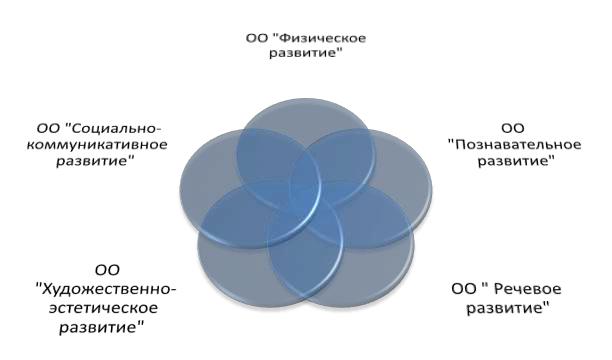 Образовательная область «Физическое развитие»Физическое развитие включает приобретение опыта в следующих видах деятельности детей: двигательной, в том числе связанной с выполнением упражнений, направленных на развитие таких физических качеств, как координация и гибкость; способствующих правильному формированию опорно-двигательной системы организма, развитию равновесия, координации движения, крупной и мелкой моторики обеих рук, а также с правильным, не наносящим ущерба организму, выполнением основных движений (ходьба, бег, мягкие прыжки, повороты в обе стороны), формирование начальных представлений о некоторых видах спорта, овладение подвижными играми с правилами; становление целенаправленности и саморегуляции в двигательной сфере; становление ценностей здорового образа жизни, овладение его элементарными нормами и правилами (в питании, двигательном режиме, закаливании, при формировании полезных привычек и др.).Основные цели и задачи:Формирование начальных представлений о здоровом образе жизни.Формирование у детей начальных представлений о здоровом образе жизни.Физическая культура.Сохранение, укрепление и охрана здоровья детей; повышение умственной и физической работоспособности, предупреждение утомления.Обеспечение гармоничного физического развития, совершенствование умений и навыков в основных видах движений, воспитание красоты, грациозности, выразительности движений, формирование правильной осанки.Формирование потребности в ежедневной двигательной деятельности. Развитие инициативы, самостоятельности и творчества в двигательной активности, способности к самоконтролю, самооценке при выполнении движений.Развитие интереса к участию в подвижных и спортивных играх и физических упражнениях, активности в самостоятельной двигательной деятельности; интереса и любви к спорту.Образовательная область « Социально – коммуникативное развитие»Социально-коммуникативное развитие направлено на усвоение норм и ценностей, принятых в обществе, включая моральные и нравственные ценности, развитие общения ивзаимодействия ребенка с взрослыми и сверстниками, становление самостоятельности, целеустремленности и саморегуляции собственных действий. Развитие социального иэмоционального интеллекта, эмоциональной отзывчивости, сопереживания, формирование готовности к совместной деятельности со сверстниками, формирование уважительного отношениячувства принадлежности к своей семье и к сообществу детей и взрослых в Организации. Формирование позитивных установок к различным видам труда и творчества, формирование основ безопасного поведения в быту, социуме, природе.Основные цели и задачи:Социализация, развитие общения, нравственное воспитание. Усвоение норм иценностей, принятых в обществе, воспитание моральных и нравственных качеств ребенка, формирование умения правильно оценивать свои поступки и поступки сверстников.Развитие общения и взаимодействия ребенка с взрослыми и сверстниками, развитие социального и эмоционального интеллекта, эмоциональной отзывчивости, сопереживания, уважительного и доброжелательного отношения к окружающим.Формирование готовности детей к совместной деятельности, развитие умения договариваться, самостоятельно разрешать конфликты со сверстниками.Ребенок в семье и сообществе, патриотическое воспитание. Формирование образа Я,уважительного отношения и чувства принадлежности к своей семье и к сообществу детей и взрослых в организации; формирование гендерной, семейной, гражданской принадлежности; воспитание любви к Родине, гордости за ее достижения, патриотических чувств.Самообслуживание, самостоятельность, трудовое воспитание. Развитие навыковсамообслуживания; становление самостоятельности, целенаправленности и саморегуляции собственных действий.Воспитание культурно-гигиенических навыков.Формирование позитивных установок к различным видам труда и творчества, воспитание положительного отношения к труду, желания трудиться.Воспитание ценностного отношения к собственному труду, труду других людей и его результатам. Формирование умения ответственно относиться к порученному заданию (умение и желание доводить дело до конца, стремление сделать его хорошо).Формирование первичных представлений о труде взрослых, его роли в обществе и жизни каждого человека.Формирование основ безопасности. Формирование первичных представлений обезопасном поведении в быту, социуме, природе. Воспитание осознанного отношения к выполнению правил безопасности.Формирование осторожного и осмотрительного отношения к потенциально опасным для человека и окружающего мира природы ситуациям.Формирование представлений о некоторых типичных опасных ситуациях и способах поведения в них.Формирование элементарных представлений о правилах безопасности дорожного движения; воспитание осознанного отношения к необходимости выполнения этих правил.Образовательная область « Речевое развитие»Речевое развитие включает владение речью как средством общения и культуры; обогащение активного словаря; развитие связной, грамматически правильной диалогической и монологической речи; развитие речевого творчества; развитие звуковой и интонационной культуры речи, фонематического слуха; знакомство с книжной культурой, детской литературой, понимание на слух текстов различных жанров детской литературы; формирование звуковой аналитико-синтетической активности как предпосылки обучения грамоте».Основные цели и задачи:Развитие речи. Развитие свободного общения с взрослыми и детьми,овладениеконструктивными способами и средствами взаимодействия с окружающими.Развитие всех компонентов устной речи детей: грамматического строя речи, связной речи диалогической и монологической форм; формирование словаря, воспитание звуковой культуры речи.Практическое овладение воспитанниками нормами речи.Художественная литература. Воспитание интереса и любви к чтению;развитиелитературной речи.Воспитание желания и умения слушать художественные произведения, следить за развитием действия.Образовательная область «Познавательное развитие»Познавательное развитие предполагает развитие интересов детей, любознательности и познавательной мотивации; формирование познавательных действий, становление сознания; развитие воображения и творческой активности; формирование первичных представлений о себе,других людях, объектах окружающего мира, о свойствах и отношениях объектов окружающего мира (форме, цвете, размере, материале, звучании, ритме, темпе, количестве, числе, части и целом, пространстве и времени, движении и покое, причинах и следствиях и др.), о малой родине и Отечестве, представлений о социокультурных ценностях нашего народа, об отечественных традициях и праздниках, о планете Земля как общем доме людей, об особенностях ее природы, многообразии стран и народов мира».Основные цели и задачи:Развитие познавательно-исследовательской деятельности. Развитие познавательныхинтересов детей, расширение опыта ориентировки в окружающем, сенсорное развитие, развитие любознательности и познавательной мотивации; формирование познавательных действий, становление сознания; развитие воображения и творческой активности; формирование первичных представлений об объектах окружающего мира, о свойствах и отношениях объектов окружающего мира (форме, цвете, размере, материале, звучании, ритме, темпе, причинах и следствиях и др.).Развитие восприятия, внимания, памяти, наблюдательности, способности анализировать, сравнивать, выделять характерные, существенные признаки предметов и явлений окружающего мира; умения устанавливать простейшие связи между предметами и явлениями, делать простейшие обобщения.Приобщение к социокультурным ценностям. Ознакомление с окружающим социальныммиром, расширение кругозора детей, формирование целостной картины мира.Формирование первичных представлений о малой родине и Отечестве, представлений о социокультурных ценностях нашего народа, об отечественных традициях и праздниках.Формирование элементарных представлений о планете Земля как общем доме людей, о многообразии стран и народов мира.Формирование элементарных математических представлений. Формированиеэлементарных математических представлений, первичных представлений об основных свойствах и отношениях объектов окружающего мира: форме, цвете, размере, количестве, числе, части и целом, пространстве и времени.Ознакомление с миром природы. Ознакомление с природой и природными явлениями.Развитие умения устанавливать причинно-следственные связи между природными явлениями. Формирование первичных представлений о природном многообразии планеты Земля. Формирование элементарных экологических представлений. Формирование понимания того, что человек — часть природы, что он должен беречь, охранять и защищать ее, что в природе все взаимосвязано, что жизнь человека на Земле во многом зависит от окружающей среды. Воспитание умения правильно вести себя в природе. Воспитание любви к природе, желания беречь ее.Образовательная область « Художественно – эстетическое развитие»Художественно-эстетическое развитие предполагает развитие предпосылок ценностно-смыслового восприятия и понимания произведений искусства (словесного, музыкального, изобразительного), мира природы; становление эстетического отношения к окружающему миру; формирование элементарных представлений о видах искусства; восприятие музыки, художественной литературы, фольклора; стимулирование сопереживания персонажам художественных произведений; реализацию самостоятельной творческой деятельности детей (изобразительной, конструктивно-модельной, музыкальной и др.).Основные цели и задачи:Формирование интереса к эстетической стороне окружающей действительности, эстетического отношения к предметам и явлениям окружающего мира, произведениям искусства; воспитание интереса к художественно-творческой деятельности.Развитие эстетических чувств детей, художественного восприятия, образных представлений, воображения, художественно-творческих способностей.Развитие детского художественного творчества, интереса к самостоятельной творческой деятельности (изобразительной, конструктивно модельной, музыкальной и др.); удовлетворение потребности детей в самовыражении.Приобщение к искусству. Развитие эмоциональной восприимчивости,эмоциональногоотклика на литературные и музыкальные произведения, красоту окружающего мира, произведения искусства.Приобщение детей к народному и профессиональному искусству (словесному, музыкальному, изобразительному, театральному, к архитектуре) через ознакомление с лучшими образцами отечественного и мирового искусства; воспитание умения понимать содержание произведений искусства.Формирование элементарных представлений о видах и жанрах искусства, средствах выразительности в различных видах искусства.Изобразительная деятельность. Развитие интереса к различным видам изобразительнойдеятельности; совершенствование умений в рисовании, лепке, аппликации, художественном труде.Воспитание эмоциональной отзывчивости при восприятии произведений изобразительного искусства.Воспитание желания и умения взаимодействовать со сверстниками при создании коллективных работ.Конструктивно-модельная деятельность. Приобщение к конструированию;развитиеинтереса к конструктивной деятельности, знакомство с различными видами конструкторов.Воспитание умения работать коллективно, объединять свои поделки в соответствии с общим замыслом, договариваться, кто какую часть работы будет выполнять.Музыкально-художественная деятельность. Приобщение к музыкальному искусству;формирование основ музыкальной культуры, ознакомление с элементарными музыкальными понятиями, жанрами; воспитание эмоциональной отзывчивости при восприятии музыкальных произведений.Развитие музыкальных способностей: поэтического и музыкального слуха, чувства ритма, музыкальной памяти; формирование песенного, музыкального вкуса.Воспитание интереса к музыкально-художественной деятельности, совершенствование умений в этом виде деятельности.Развитие детского музыкально-художественного творчества, реализация самостоятельной творческой деятельности детей; удовлетворение потребности в самовыражении.2.2. Описание вариативных форм, способов, методов и средств реализации Программы2.2.1 Образовательная область «Физическое развитие» - приоритетное направление МАДОУ « Детский сад № 83»данном направлении реализуется примерная образовательная программа «Физическая культура - дошкольникам», автор Л.Д.Глазырина.Содержание и задачи реализуемой программы предполагают освоение детьми навыков и умений, превышающих стандарт реализуемой примерной основной образовательной программы «От рождения до школы» под редакцией Н.Е. Вераксы, Т.С.Комаровой, М.А. Васильевой в области «Физическое развитие».Физическое развитие по программе Л.Д.Глазыриной осуществляется с детьми от 3 до 7 лет. Непрерывная непосредственно образовательная деятельность осуществляется в первой половине дня в режиме возрастной группы.Цель: оптимально реализовать оздоровительное,воспитательное и образовательноенаправление физического воспитания, учитывая индивидуальные возможности развития ребенка во все периоды дошкольного детства.Задачи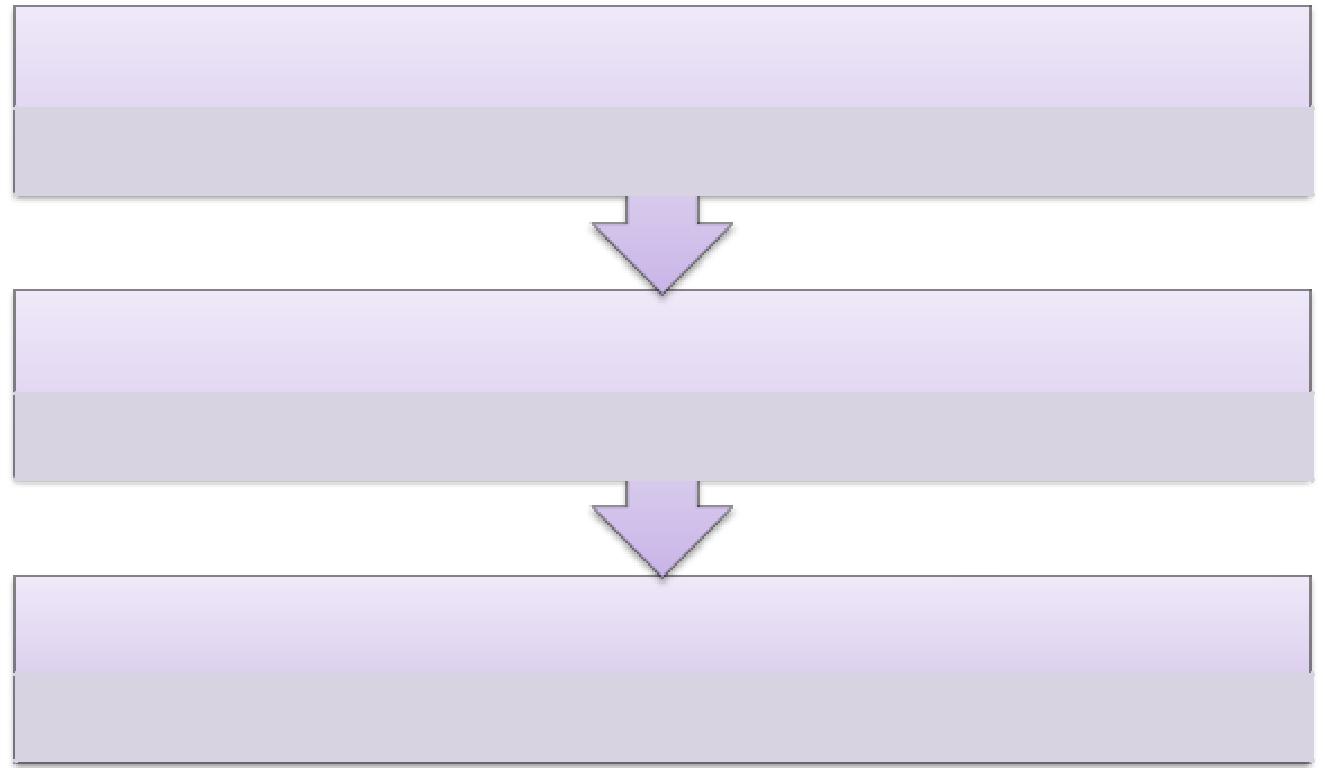 Оздоровительное направлениеобеспечение качественной работы МАДОУ по укреплению здоровья детейВоспитательное направлениеобеспечение социального формирования личности ребенка, развития его творческихсил и способностейОбразовательное направлениеобеспечение усвоения систематизированных знаний, формирование двигательныхумений и навыков, развитие двигательных способностейНаправления физического развития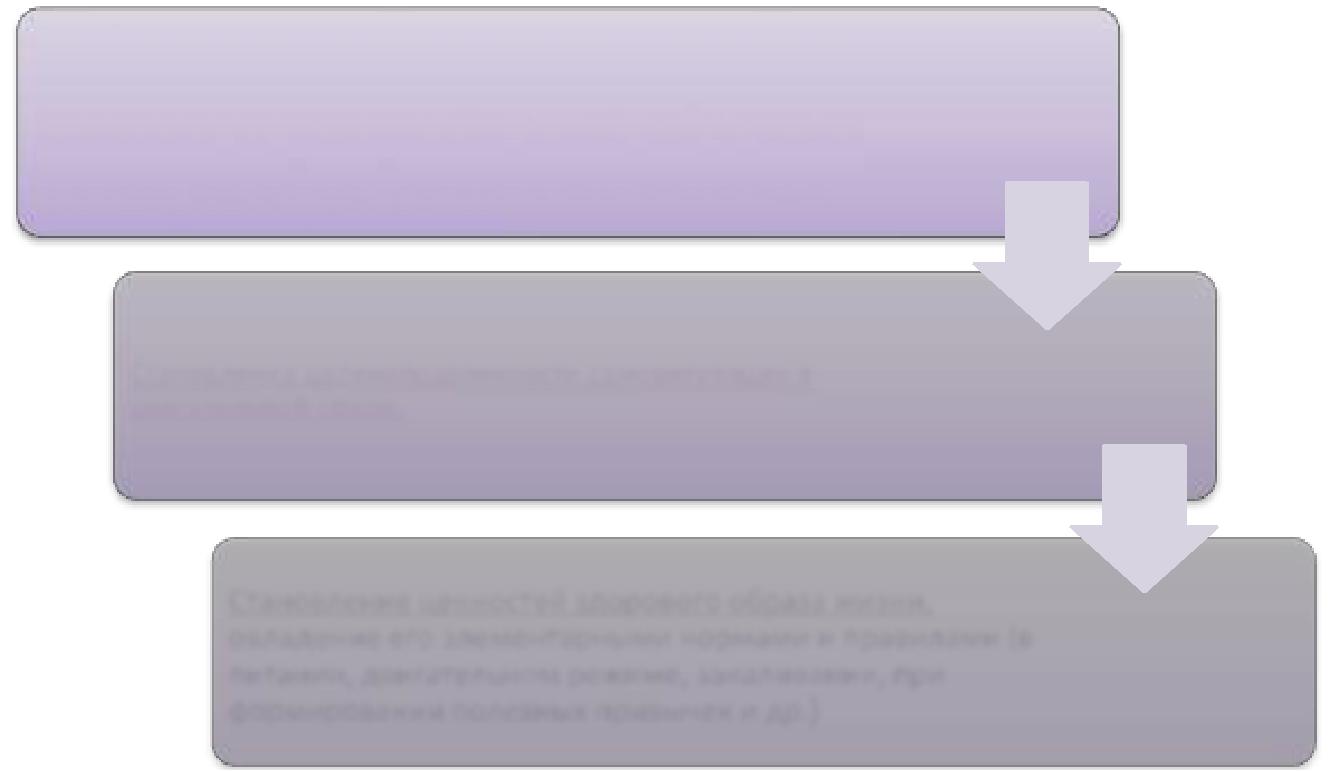 Приобретение детьми опыта в двигательной деятельности:связанной с выполнением упражнений, направленной на развитие таких физических качеств как координация и гибкость, способствующей правильному формированию опорно-двигательной системы организма, развитию равновесия, координации движений, крупной и мелкой моторики связанной с правильным, не наносящим вреда организму, выполнением основных движений (ходьба, бег, мягкие прыжки, повороты в обе стороны)Становление целенаправленности саморегуляции вдвигательной сфере.Становление ценностей здорового образа жизни, овладение его элементарными нормами и правилами (в питании, двигательном режиме, закаливании, при формировании полезных привычек и др.)Принципы физического развития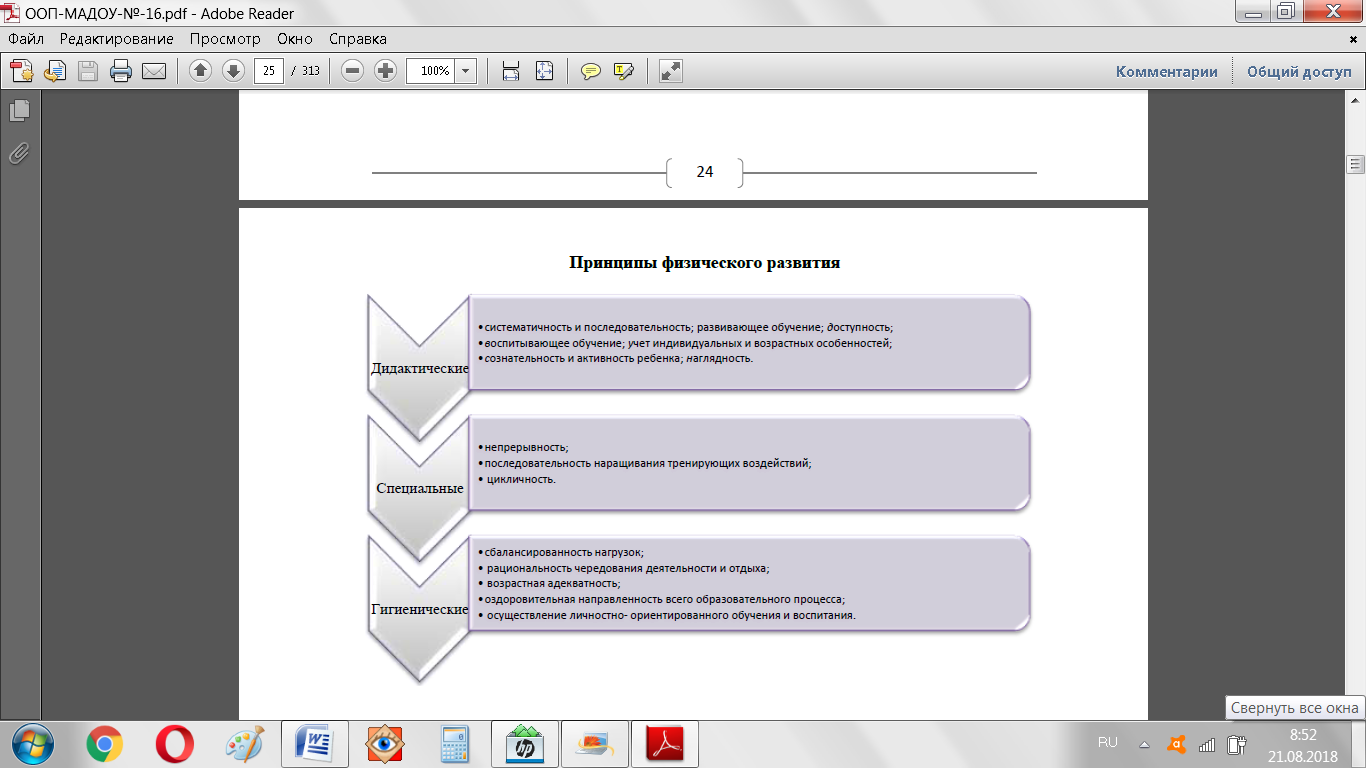 Методы работы с детьми по физическому воспитанию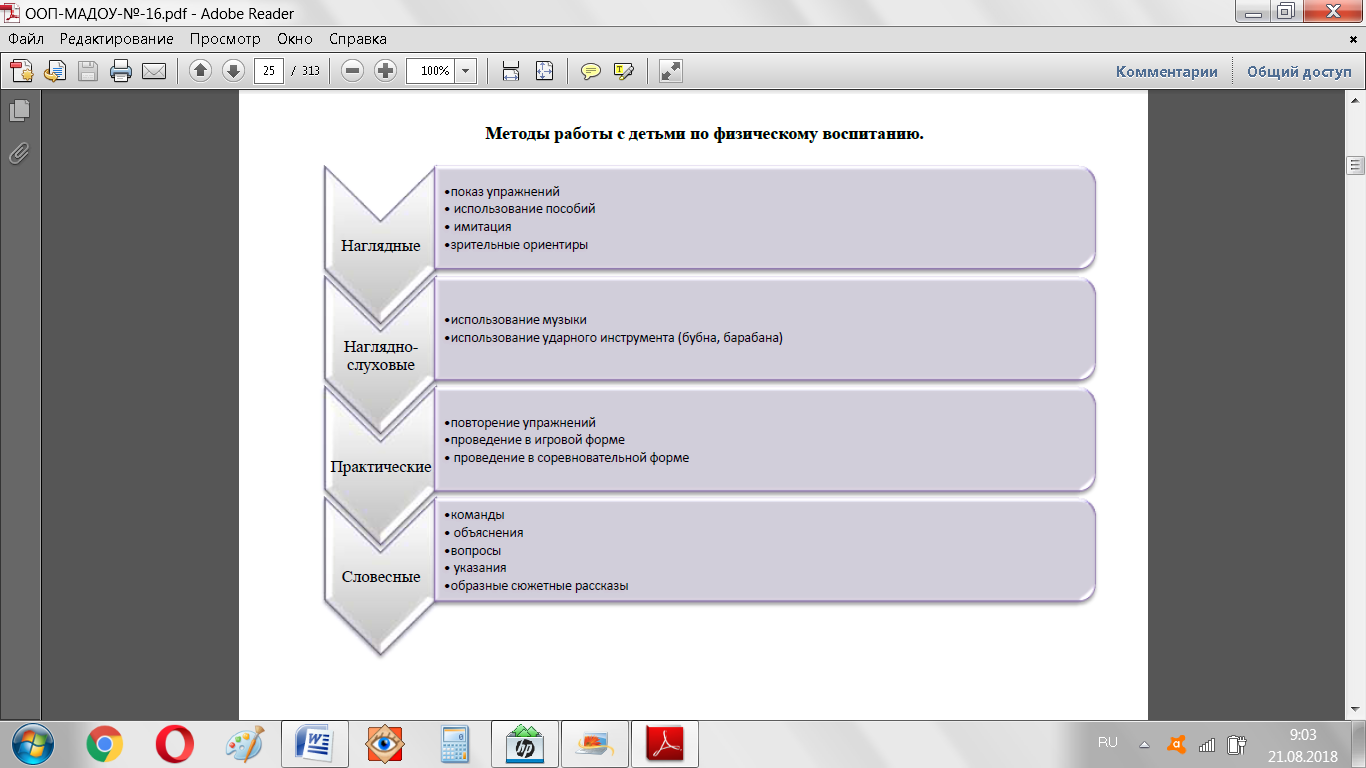 Формы социально- коммуникативного развития воспитанниковв МАДОУ «Детский сад № 83»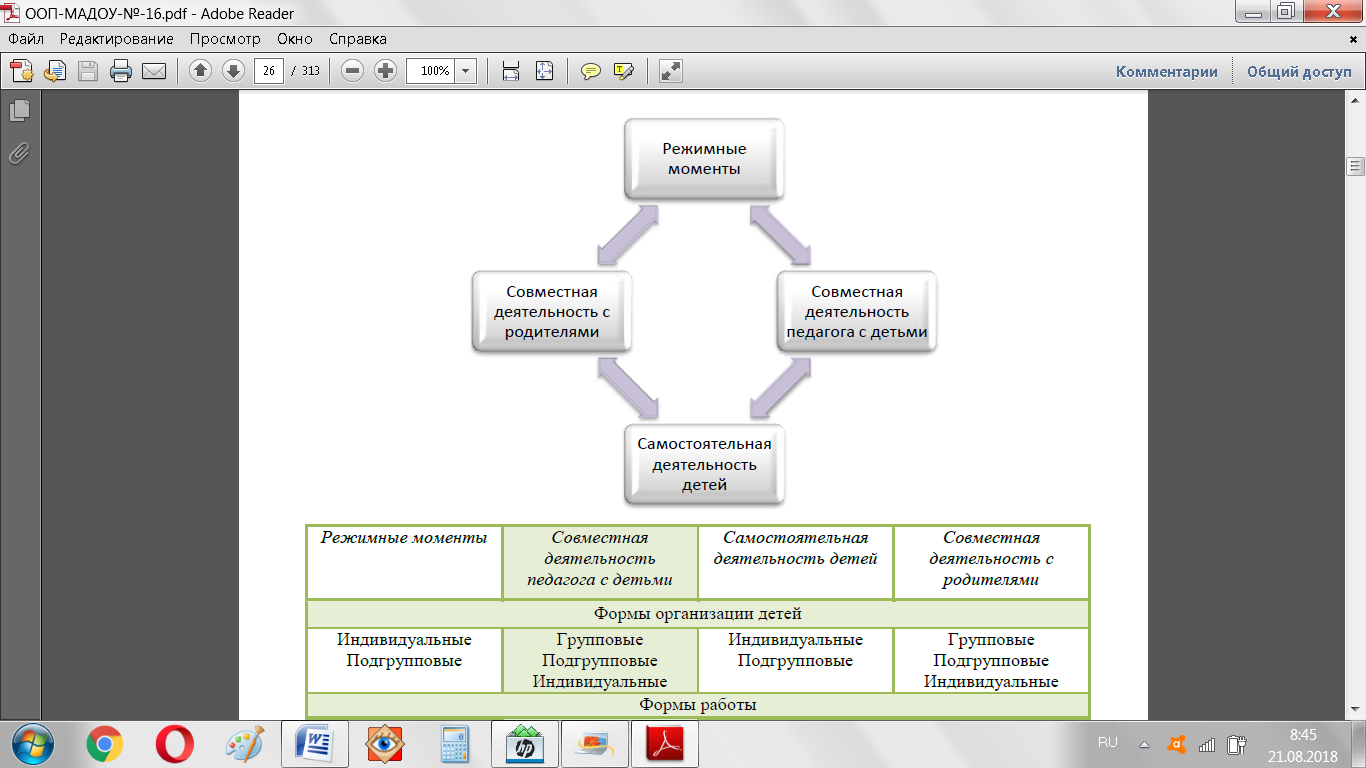 Примерная модель физкультурно-оздоровительной работы в МАДОУ № 83Формы взаимодействия с семьями воспитанников.1. Изучение состояния здоровья детей совместно со специалистами детской поликлиники,медицинским персоналом ДОУ и родителями. Ознакомление родителей с результатами.2. Изучение условий семейного воспитания через анкетирование, посещение детей на дому и определение путей улучшения здоровья каждого ребёнка.3. Формирование банка данных об особенностях развития и медико-педагогических условиях жизни ребѐнка в семье с целью разработки индивидуальных программ физкультурно- оздоровительной работы с детьми, направленной на укрепление их здоровья.4. Создание условий для укрепления здоровья и снижения заболеваемости детей в ДОУ исемье:Зоны физической активности;Закаливающие мероприятия;Оздоровительные мероприятия и др.5. Организация целенаправленной работы по пропаганде здорового образа жизни средиродителей.6. Ознакомление родителей с содержанием и формами физкультурно-оздоровительнойработы в ДОУ.7. Согласование с родителями индивидуальных программ оздоровления, профилактическихмероприятий, организованных в ДОУ.8. Ознакомление родителей с нетрадиционными методами оздоровления детского организма.9. Использование интерактивных методов для привлечения внимания родителей кфизкультурно-оздоровительной сфере (организация конкурсов, викторин, проектов,развлечений и т.п.).10. Пропаганда и освещение опыта семейного воспитания по физическому развитию детей ирасширения представлений родителей о формах семейного досуга.11. Консультативная, санитарно-просветительская и медико-педагогическая помощь семьям с учётом преобладающих запросов родителей на основе связи ДОУ с медицинскимиучреждениями.12. Проведение дней открытых дверей, дней «Здоровья», совместных развлечений с цельюзнакомства родителей с формами физкультурно-оздоровительной работы в ДОУ.13. Определение и использование здоровьесберегающих технологий.14. Правовое просвещение родителей на основе изучения социокультурного состоянияродителей с целью повышения эффективности взаимодействия семьи и ДОУ,способствующего укреплению семьи, становлению гражданственности воспитанников,повышению имиджа ДОУ и уважению к педагогам.2.2.2. Образовательная область «Социально – коммуникативное развитие»Социально-коммуникативное развитие направлено на усвоение норм и ценностей,принятых в обществе, включая моральные и нравственные ценности, развитие общения ивзаимодействия ребенка с взрослыми и сверстниками, становление самостоятельности,целеустремленности и саморегуляции собственных действий. Развитие социального иэмоционального интеллекта, эмоциональной отзывчивости, сопереживания, формированиеготовности к совместной деятельности со сверстниками, формирование уважительного отношения и чувства принадлежности к своей семье и к сообществу детей и взрослых в Организации.Формирование позитивных установок к различным видам труда и творчества, формирование основ безопасного поведения в быту, социуме, природе.Цель: освоение первоначальных представлений социального характера и включениедетей в систему социальных отношений, формирование основ безопасности собственнойжизнедеятельности и формирование предпосылок экологического сознания (безопасностиокружающего мира).Основные задачи:Социализация, развитие общения, нравственное воспитание. Усвоение норм и ценностей,принятых в обществе, воспитание моральных и нравственных качеств ребенка, формирование умения правильно оценивать свои поступки и поступки сверстников.Развитие общения и взаимодействия ребенка с взрослыми и сверстниками, развитиесоциального и эмоционального интеллекта, эмоциональной отзывчивости, сопереживания,уважительного и доброжелательного отношения к окружающим.Формирование готовности детей к совместной деятельности, развитие умениядоговариваться, самостоятельно разрешать конфликты со сверстниками.Ребенок в семье и сообществе, патриотическое воспитание. Формирование образа Я, уважительного отношения и чувства принадлежности к своей семье и к сообществу детей и взрослых в организации; формирование гендерной, семейной, гражданской принадлежности;воспитание любви к Родине, гордости за ее достижения, патриотических чувств.Самообслуживание, самостоятельность, трудовое воспитание. Развитие навыковсамообслуживания; становление самостоятельности, целенаправленности и саморегуляциисобственных действий.Воспитание культурно-гигиенических навыков. Формирование позитивных установок к различным видам труда и творчества, воспитание положительного отношения к труду, желания трудиться.Воспитание ценностного отношения к собственному труду, труду других людей и егорезультатам. Формирование умения ответственно относиться к порученному заданию (умение и желание доводить дело до конца, стремление сделать его хорошо).Формирование первичных представлений о труде взрослых, его роли в обществе и жизникаждого человека.Формирование основ безопасности.Формирование первичных представлений о безопасном поведении в быту, социуме, природе. Воспитание осознанного отношения к выполнению правил безопасности.Формирование осторожного и осмотрительного отношения к потенциально опасным длячеловека и окружающего мира природы ситуациям.Формирование представлений о некоторых типичных опасных ситуациях и способахповедения в них.Формирование элементарных представлений о правилах безопасности дорожногодвижения; воспитание осознанного отношения к необходимости выполнения этих правил.Формы социально- коммуникативного развития воспитанниковв МАДОУ «Детский сад №83»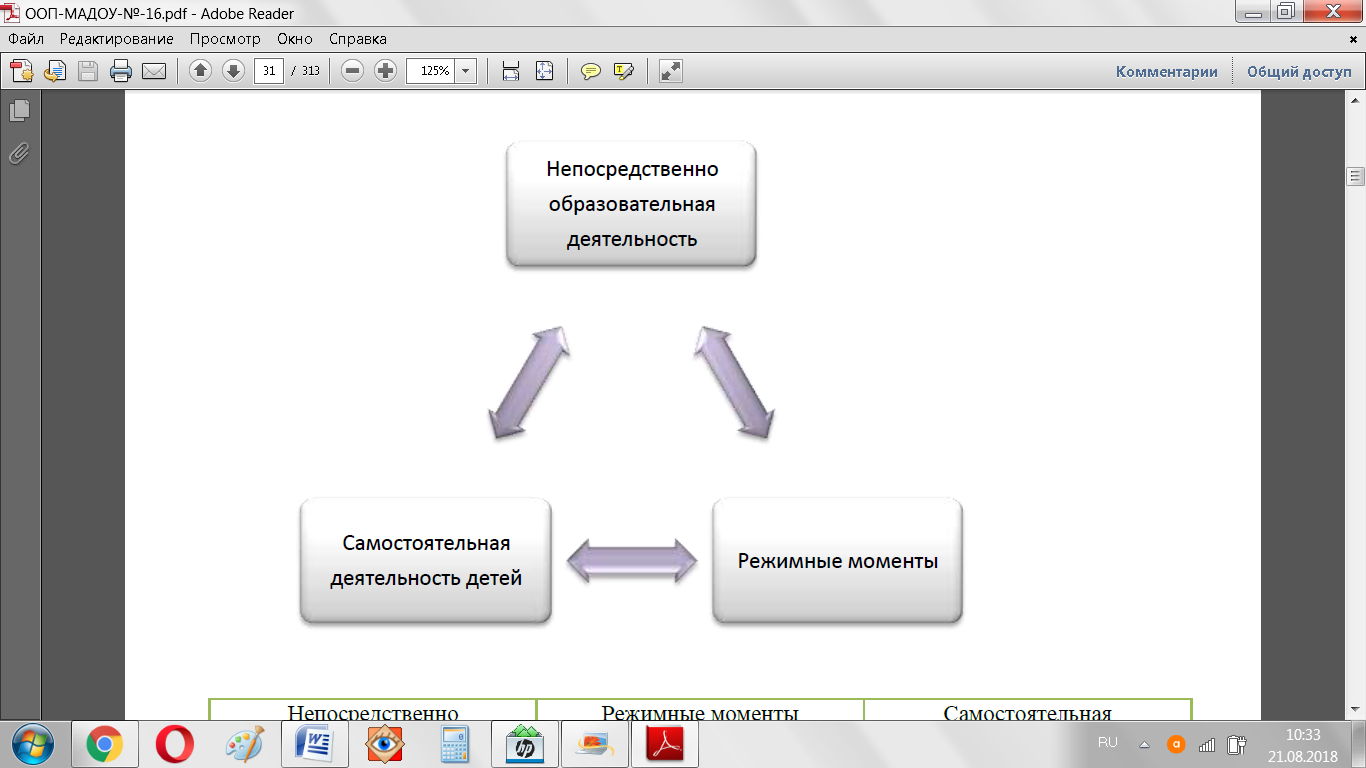 Развитие игровой деятельности детей с целью освоения различных социальных ролейи взаимодействие ребенка и взрослого в игре:Содержание работы с детьми по образовательной области «Социально-коммуникативное развитие»Формы взаимодействия с родителями1. Привлечение родителей к участию в детском празднике (разработка идей, подготовкаатрибутов, ролевое участие).2. Анкетирование, тестирование родителей, выпуск газеты, подбор специальной литературы с целью обеспечения обратной связи с семьёй.3. Проведение занятий клуба «Мамина школа».4. Распространение инновационных подходов к воспитанию детей через рекомендованнуюпсихолого-педагогическую литературу, периодические издания.5. Привлечение родителей к совместным мероприятиям по благоустройству и созданию условий в группе и на участке.6. Создание тематических альбомов.7. Изучение и анализ детско-родительских отношений с целью оказания помощи детям.8. Разработка индивидуальных программ взаимодействия с родителями по созданию предметной среды для развития ребёнка.9. Беседы с детьми с целью формирования уверенности в том, что их любят и о них заботятся в семье.10. Выработка единой системы гуманистических требований в ДОУ и семье.11. Повышение правовой культуры родителей.12. Консультативные часы для родителей по вопросам предупреждения использования методов, унижающих достоинство ребёнка.13. Создание фотовыставок, фотоальбомов «Я и моя семья», «Моя родословная», «Мои любимые дела», «Мое настроение», «Профессии моих родителей».14. Аудио- и видиозаписи высказываний детей по отдельным проблемам с дальнейшимпрослушиванием и обсуждением проблемы с родителями (За что любишь свой дом? Кто в твоём доме самый главный? Кто самый добрый? и др.).2.2.3.Образовательная область «Речевое развитие»Цель: Формирование устной речи и навыков речевого общения с окружающими на основеовладения литературным языком своего народаЗадачи речевого развития:Овладение речью как средством общения и культуры;Обогащение активного словаря;Развитие связной, грамматически правильной диалогической и монологической речи;Развитие речевого творчества;Знакомство с книжной культурой, детской литературой, понимание на слух текстовразличных жанров детской литературы;Формирование звуковой аналитико-синтетической активности как предпосылки обучения грамоте;Развитие звуковой и интонационной культуры речи, фонематического слуха.Принципы: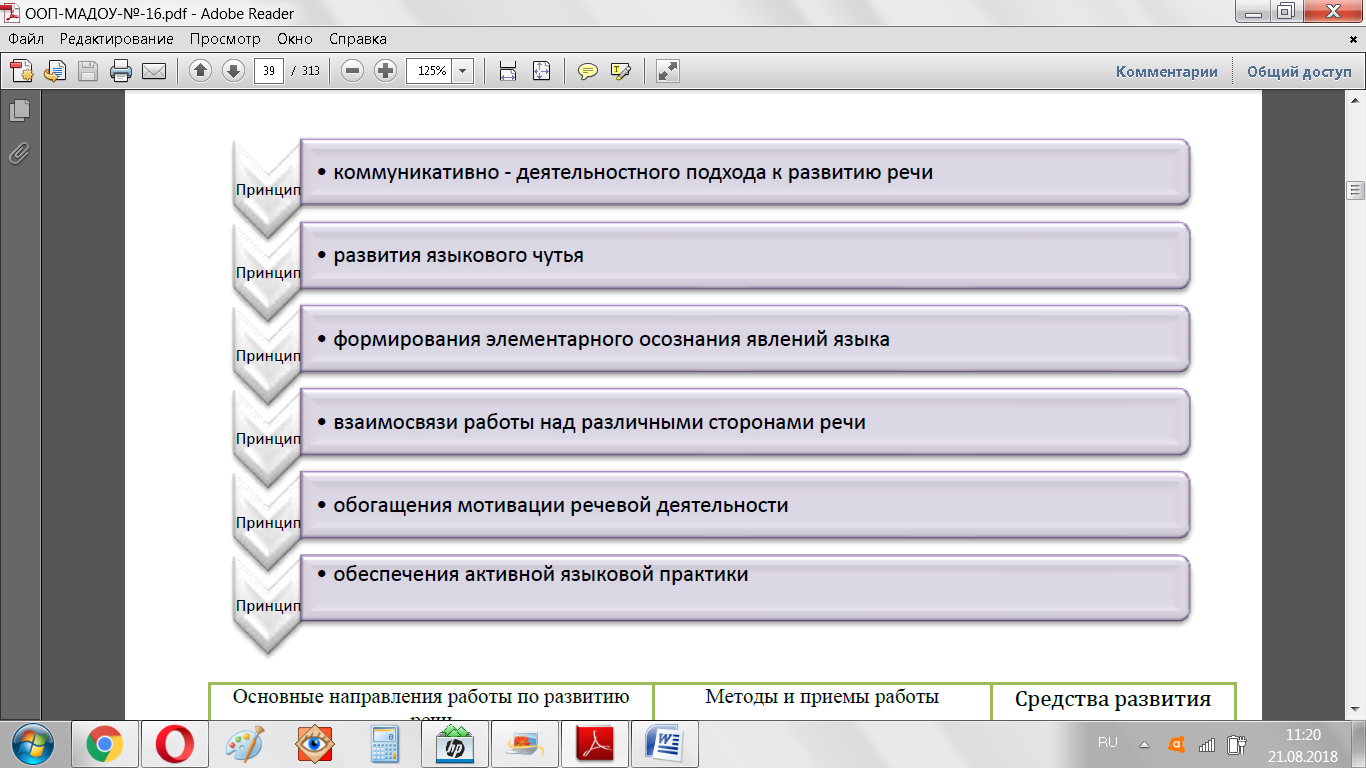 Формы работы с детьми по образовательной области «Речевое развитие»Воспитание любви и интереса к художественному слову,знакомство с художественной литературойЦель: Формирование интереса и потребности в чтении (восприятии книг)Задачи:Вызывать интерес к художественной литературе как средству познания, приобщения к словесному искусству, воспитания культуры чувств и переживаний;Приобщение к словесному искусству, в том числе развитие художественного восприятия и эстетического вкуса;Формировать и совершенствовать связную речь, поощрять собственное словесноетворчество через прототипы, данные в художественном тексте;Развитие литературной речи.Принципы: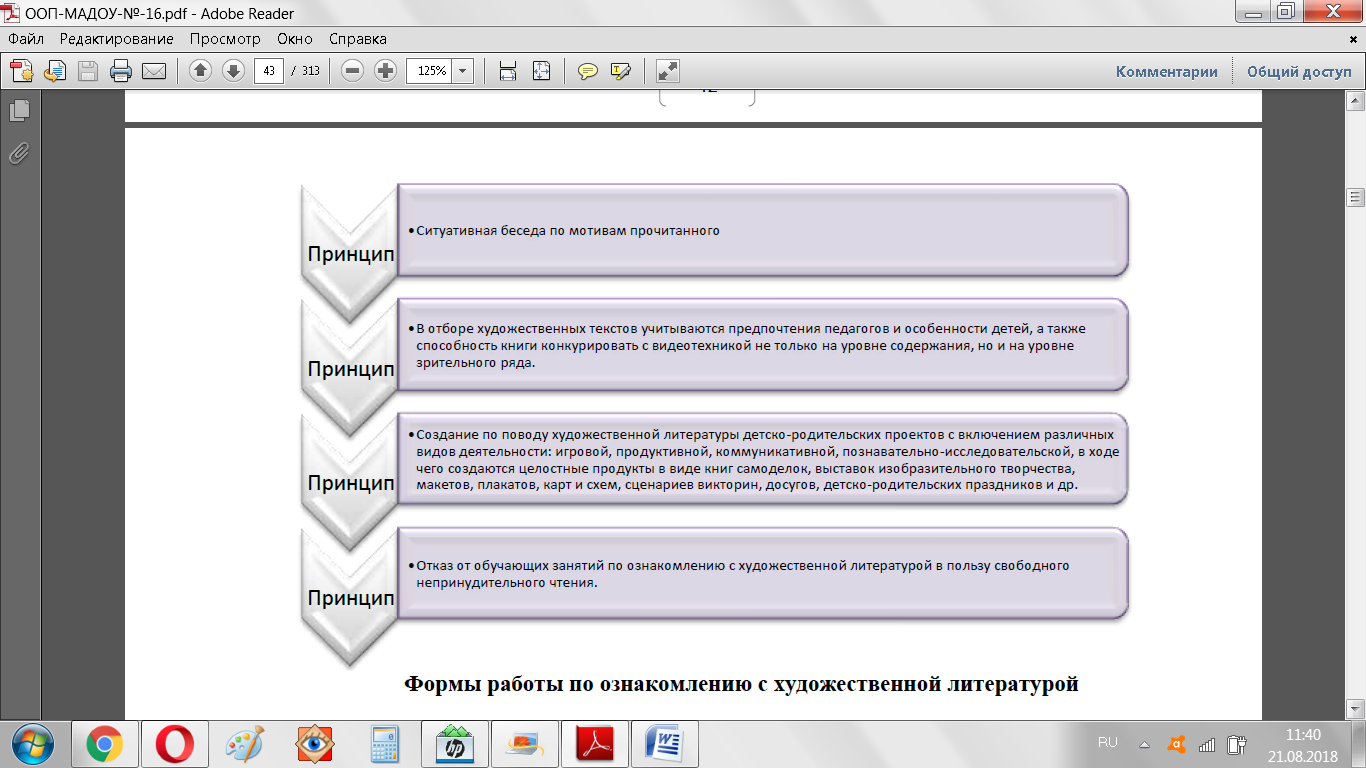 Формы работы по ознакомлению с художественной литературой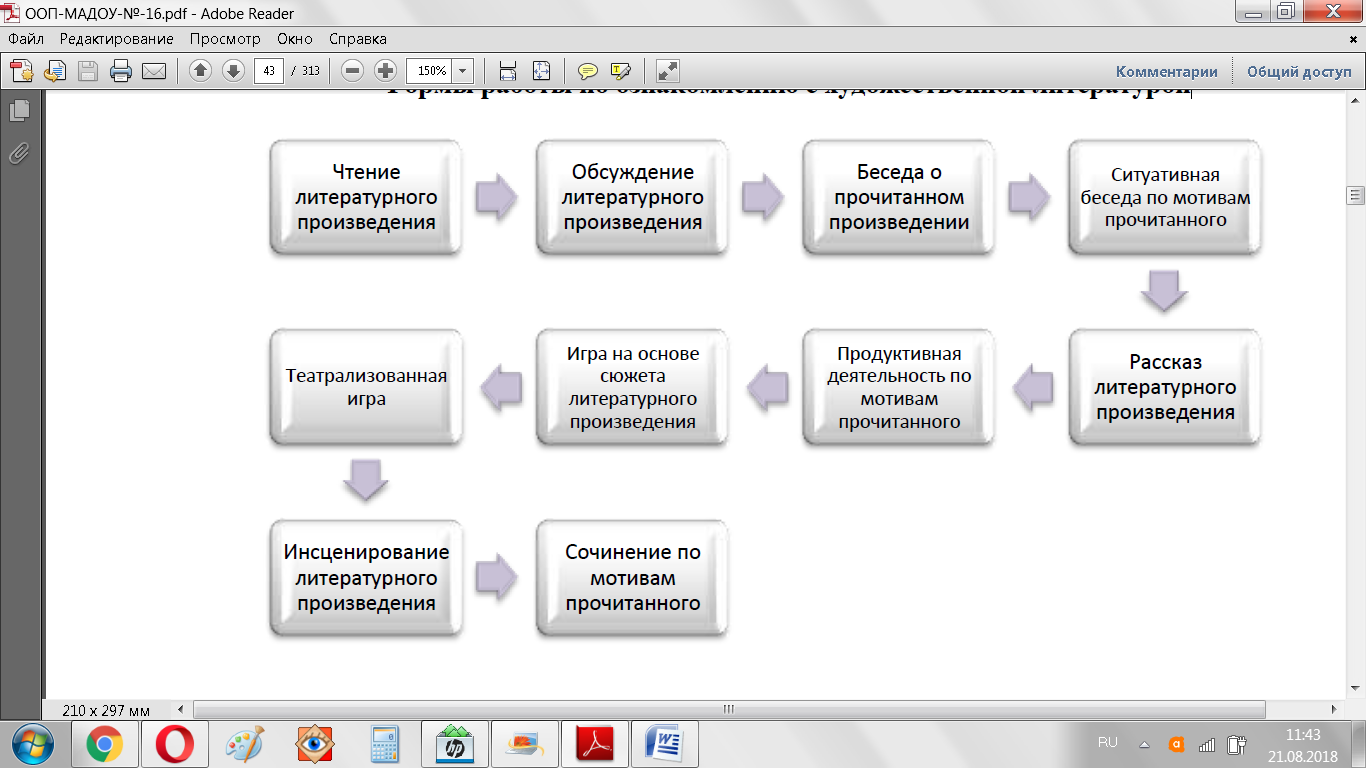 Формы взаимодействия с семьями воспитанников1. Информирование родителей о содержании деятельности ДОУ по развитию речи, их достижениях и интересах:Чему мы научимся (Чему научились),Наши достижения,Речевые мини-центры для взаимодействия родителей с детьми в условиях ДОУ,Аудиозаписи детской речи (описательные, творческие рассказы, интересные высказывания и т.п.)2. Собеседование с ребёнком в присутствии родителей. Проводится с целью определения речевого развития дошкольника и является тактичным способом налаживания общения с родителями, демонстрации возможностей ребёнка. Опосредованно предостерегает родителей от авторитарного управления развитием ребёнка и жёсткой установки на результат.3. Ознакомление родителей с деятельностью детей (видеозапись). Использование видеоматериалов с целью проведения индивидуальных консультаций с родителями, где анализируется речевое развитие ребёнка, умение общаться со сверстниками. Выявление причин негативных тенденций и совместный с родителями поиск путей их преодоления.4. Открытые мероприятия с детьми для родителей.5. Посещение культурных учреждений при участии родителей (театр, библиотека, выставочный зал и др.) с целью расширения представлений об окружающем мире и обогащение словаря детей, формирования адекватных форм поведения в общественных местах, воспитания положительных эмоций и эстетических чувств.6. Организация партнёрской деятельности детей и взрослых по выпуску семейных газет и журналов с целью обогащения коммуникативного опыта дошкольников; создания продуктов творческой художественно-речевой деятельности (тематические альбомы с рассказами и т.п.) с целью развития речевых способностей и воображения.7. Совместные досуги, праздники, литературные вечера на основе взаимодействия родителей и детей.8. Совместные наблюдения явлений природы, общественной жизни с оформлением плакатов, которые становятся достоянием группы. Помощь родителей ребёнку в подготовке рассказа по наглядным  материалам.9. Создание в группе тематических выставок при участии родителей с целью расширения кругозора и обогащению словаря дошкольников.10. Совместная работа родителей, ребёнка и педагога по созданию альбома «Мои интересы и  достижения» и др.; по подготовке тематических бесед.11. Совместное формирование библиотеки для детей (познавательно-художественная литература, энциклопедии).12. Тематические литературные и познавательные праздники с участием родителей.2.2.4 Образовательная область «Познавательное развитие»Цель: развитие познавательных интересов и познавательных способностей детей, которые можноподразделить на сенсорные, интеллектуально-познавательные и интеллектуально-творческие.Задачи:Формирование первичных представлений о себе, других людях, объектах окружающего мира, о свойствах и отношениях объектов окружающего мира (форме, цвете, размере, материале,звучании, ритме, темпе, количестве, числе, части и целом, пространстве и времени, движении ипокое, причинах и следствиях и др.).Формирование первичных представлений о малой родине и Отечестве, представлений осоциокультурных ценностях народа, об отечественных традициях и праздниках.Формирование первичных представлений о планете Земля как общем доме людей, обособенностях её природы, многообразии стран и народов.Формирование познавательных действий, становление сознания. Развитие интересов детей, любознательности и познавательной мотивации.Развитие воображения и творческой активности.Основные направления реализации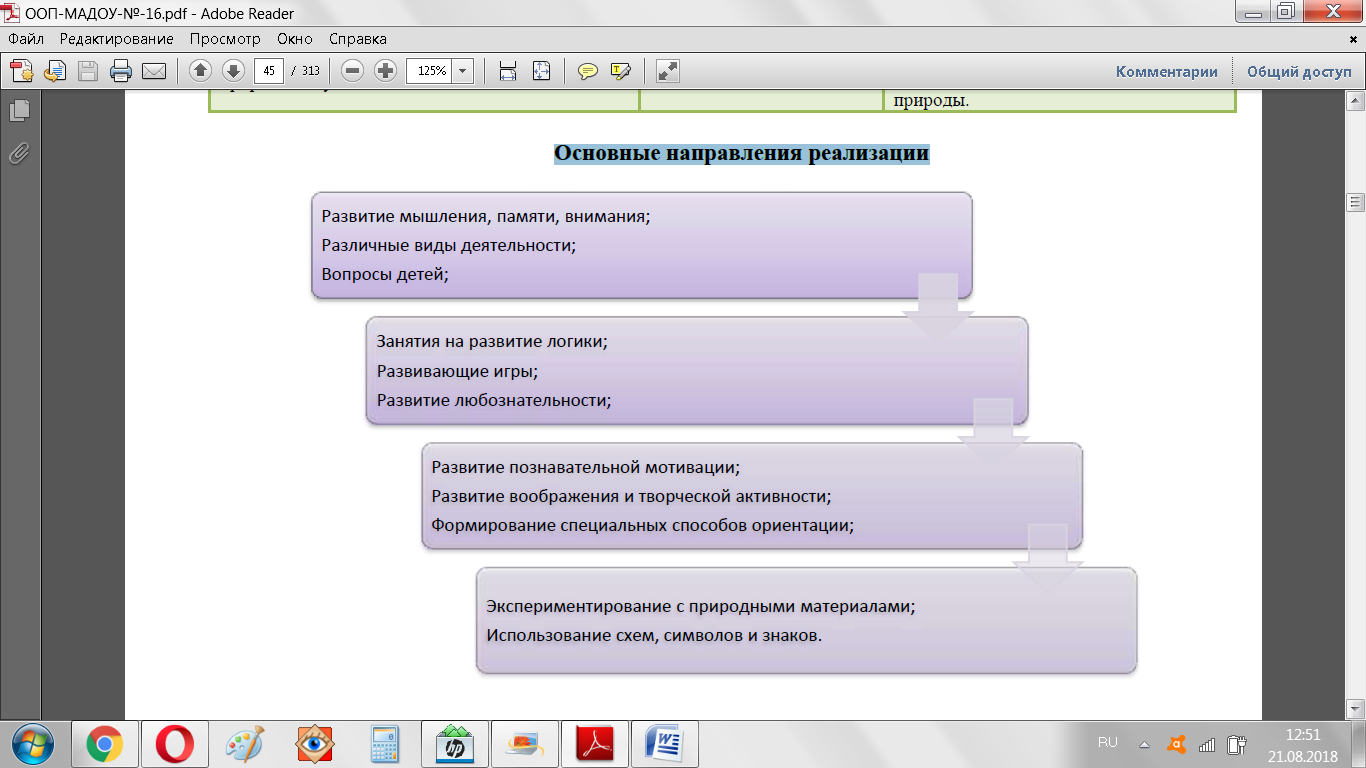 Принципы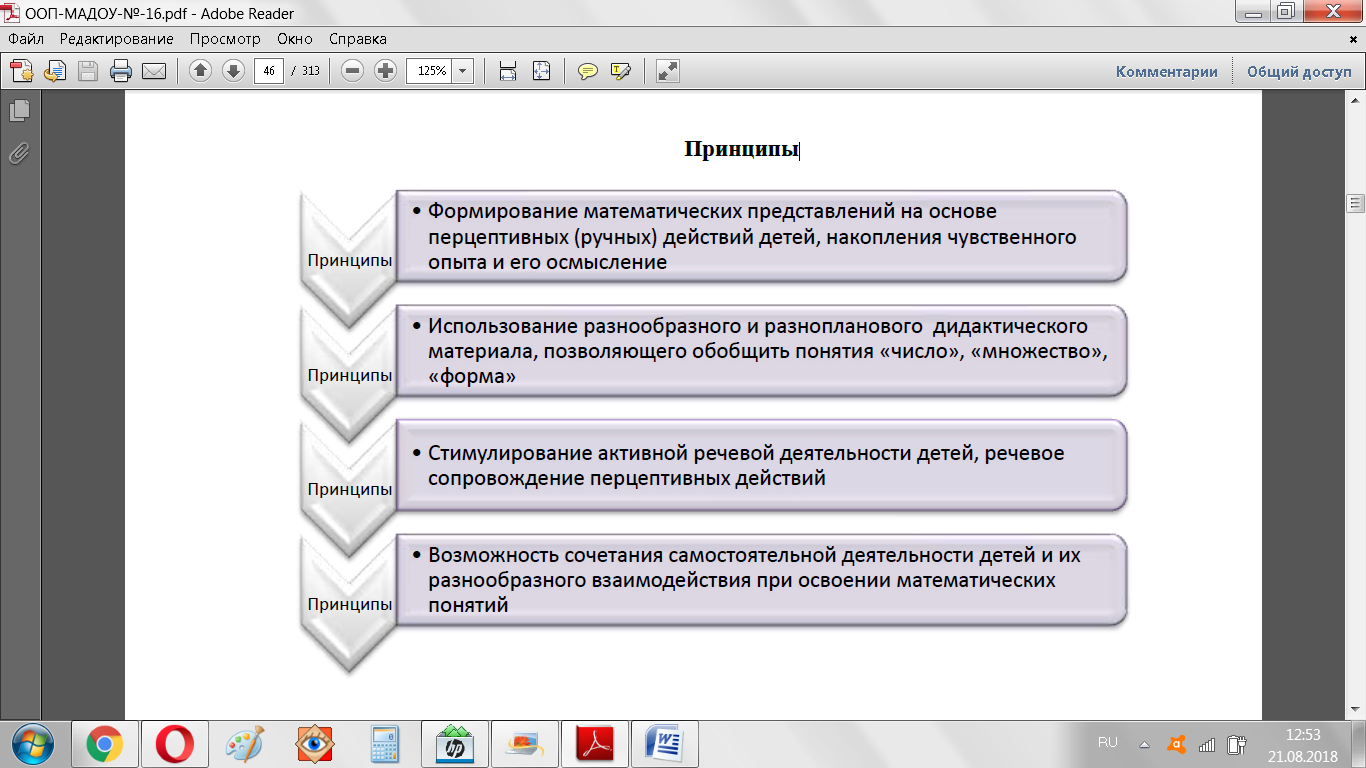 Формы организации детейСодержание работы с детьми образовательная область «Познавательное развитие»Формы взаимодействия с семьями воспитанников1. Информирование родителей о содержании и жизнедеятельности детей в ДОУ, их достижениях иинтересах:Выявление психолого-педагогических затруднений в семьеПреодоление сложившихся стереотипов,Выставки продуктов детской и детско-взрослой деятельности (рисунки, поделки, рассказы,проекты и т.п.)2. Клуб «Мамина школа». Цели:Выявление психолого-педагогических затруднений в семье,Преодоление сложившихся стереотипов,Повышение уровня компетенции и значимости родителей в вопросах воспитания и развитиядошкольников,Пропаганда гуманных методов взаимодействия3. Совместные досуги и мероприятия на основе партнёрской деятельности родителей и педагогов.4. Ознакомление родителей с деятельностью детей (видеозапись). Использование видеоматериалов сцелью расширения знаний родителей о деятельности детского сада.5. Открытые мероприятия с детьми для родителей.6. Совместные досуги, праздники, музыкальные и литературные вечера на основе взаимодействияродителей и детей.7. Совместные наблюдения явлений природы, общественной жизни с оформлением плакатов, которыестановятся достоянием группы. Помощь родителей ребёнку в подготовке рассказа или наглядныхматериалов (изобразительная деятельность, подбор иллюстраций и др.).8. Создание в группе тематических выставок при участии родителей: с целью расширения кругозорадошкольников.9. Совместная работа родителей с ребенком над созданием семейных альбомов.10. Совместная работа родителей, ребенка и педагога по реализации проектов.11. Проведение встреч с родителями с целью знакомства с профессиями, формированияуважительного отношения к людям труда.12. Организация совместных выставок с целью формирования у детей умения самостоятельно занятьсебя и содержательно организовать досуг.13. Создание в группе «коллекций» - наборы открыток, календарей, минералов и др. предметов дляпознавательно-творческой работы.14. Совместное создание тематических альбомов экологической направленности.15. Совместный поиск ответов на обозначенные педагогом познавательные проблемы вэнциклопедиях, книгах, журналах и других источниках.16. Игротека в детском саду с приглашением родителей и других членов семьи.17. Совместные выставки игр-самоделок с целью демонстрации вариативного использованиябросового материала в познавательно-трудовой деятельности и детских играх.2.2.5 Образовательная область «Художественно – эстетическое развитие»Цель:Формирование эстетического отношения и художественно-творческих способностейв изобразительной деятельностиЗадачи:Развитие предпосылок ценностно – смыслового восприятия и понимания произведенийискусства (словесного, музыкального, изобразительного), мира природыСтановление эстетического отношения к окружающему мируФормирование элементарных представлений о видах искусстваВосприятие музыки, художественной литературы, фольклораСтимулирование сопереживания персонажам художественных произведенийРеализация самостоятельной творческой деятельности детей (изобразительной,конструктивно-модельной, музыкальной и др.)Задачи художественно-эстетического развития в младшем возрастеЗадачи художественно-эстетического развития в старшем дошкольном возрастеСодержание работы с детьми по образовательной области «Художественно - эстетическое развитие»Формы взаимодействия с семьями воспитанников1. Совместная организация выставок произведений искусства (декоративно-прикладного) с цельюобогащения художественно-эстетических представлений детей.2. Организация и проведение конкурсов и выставок детского творчества.3. Анкетирование родителей с целью изучения их представлений об эстетическом воспитании детей.4. Организация тематических консультаций, папок-передвижек, раскладушек по разным направлениямхудожественно-эстетического воспитания ребенка.5. Организация мероприятий, направленных на распространение семейного опыта художественно-эстетического воспитания ребенка («Круглый стол», средства массовой информации, альбомысемейного воспитания и др.).6. Участие родителей и детей в театрализованной деятельности: совместная постановка спектаклей,создание условий, организация декораций и костюмов.7. Организация совместной деятельности детей и взрослых по выпуску семейных газет с цельюобогащения коммуникативного опыта дошкольника.8. Проведение праздников, досугов, литературных и музыкальных вечеров с привлечением родителей.9. Приобщение к театрализованному и музыкальному искусству через аудио- и видиотеку.Регулирование тематического подбора для детского восприятия.10. Семинары-практикумы для родителей художественно-эстетическому воспитанию дошкольников.11. Создание игротеки по Художественно-эстетическому развитию детей.12. Организация выставок детских работ и совместных тематических выставок детей и родителей.13. Сотрудничество с культурными учреждениями города с целью оказания консультативной помощи родителям.14. Работа клуба «Мамина школа»15. Организация совместных посиделок.16. Совместное издание литературно-художественного журнала (рисунки, сказки, комиксы,придуманных детьми и их родителями).17. «Поэтическая гостиная». Чтение стихов детьми и родителями.2.3. Описание вариативных форм, способов, методов и средств реализации ПрограммыЗдоровьесберегающие технологииЦель: обеспечение охраны здоровья воспитанников, формирование культуры здорового образажизни, стремление грамотно заботиться о своем здоровье и о здоровье окружающих людей.Задачи:сохранение и укрепление здоровья;формирование привычки к здоровому образу жизни;профилактика нарушений опорно-двигательного аппарата, зрения, простудныхзаболеваний;привитие культурно – гигиенических навыков;осознание и осмысление собственного «Я», преодоление барьеров в общении,формирование коммуникативных навыковТехнологии личностно-ориентированного взаимодействия педагога с детьмиХарактерные особенности:1) смена педагогического воздействия на педагогическое взаимодействие; изменение направленностипедагогического «вектора» — не только от взрослого к ребенку, но и от ребенка к взрослому;2) основной доминантой является выявление личностных особенностей каждого ребенка какиндивидуального субъекта познания и других видов деятельности;3) содержание образования не должно представлять собой только лишь набор социокультурныхобразцов в виде правил, приемов действия, поведения, оно должно включая содержание субъектногоопыта ребенка как опыта его индивидуальной жизнедеятельности, без чего содержание образованиястановится обезличенным, формальным, невостребованным.Характерные черты личностно-ориентированного взаимодействия педагога с детьми в МАДОУ:создание педагогом условий для максимального влияния образовательного процесса на развитиеиндивидуальности ребенка (актуализация субъектного опыта детей;оказание помощи в поиске и обретении своего индивидуального стиля и темпа деятельности,раскрытии и развитии индивидуальных познавательных процессов и интересов;содействие ребенку в формировании положительной Я-концепции, развитии творческихспособностей, овладении умениями и навыками самопознания).Интегрированные свойства личности педагога, которые в основном определяют успешность вличностно-ориентированном взаимодействии:1) Социально-педагогическая ориентация — осознание педагогом необходимости отстаиванияинтересов, прав и свобод ребенка на всех уровнях педагогической деятельности.2) Рефлексивные способности, которые помогут педагог остановиться, оглянуться, осмыслить то, чтоон делает: «Не навредить!»3) Методологическая культура — система знаний и способов деятельности, позволяющих грамотно,осознанно выстраивать свою деятельность в условиях выбора образовательных альтернатив; одним изважных элементов этой культуры является умение педагога мотивировать деятельность своихвоспитанников.Составляющие педагогической технологии:Построение субъект-субъектного взаимодействия педагога с детьми, которое требует от педагога высокого профессионального мастерства, развитой педагогической рефлексий способностиконструировать педагогический процесс на основе педагогической диагностики.Построение педагогического процесса на основе педагогической диагностики, котораяпредставляет собой набор специально разработанных информативных методик и тестовых заданий,позволяющих воспитателю в повседневной жизни детского сада диагностировать реальный уровеньразвития ребенка, находить пути помощи ребенку в его развитии (задания направлены на выявлениеуспешности освоения содержания различных разделов программы, на определение уровня владенияребенком позиции субъекта, на возможность отслеживания основных параметров эмоциональногоблагополучия ребенка в группе сверстников, на выявление успешности формирования отдельныхсторон социальной компетентности (экологическая воспитанность, ориентировка в предметном мире идр).	Осуществление индивидуально-дифференцированного подхода, при котором воспитательдифференцирует группу на типологические подгруппы, объединяющие детей с общей социальнойситуацией развития, и конструирует педагогическое воздействие в подгруппах путем созданиядозированных по содержанию, объему, сложности, физическим, эмоциональным и психическимнагрузкам заданий и образовательных ситуаций (цель индивидуально-дифференцированного подхода— помочь ребенку максимально реализовать свой личностный потенциал, освоить доступный возрастусоциальный опыт; в старших группах конструирование педагогического процесса требуетдифференциации его содержания в зависимости от половых интересов и склонностей детей).Творческое конструирование воспитателем разнообразных образовательных ситуаций (игровых, практических, театрализованных и т.д.), позволяющих воспитывать гуманное отношение к живому, развивать любознательность, познавательные, сенсорные, речевые, творческие способности.Наполнение повседневной жизни группы интересными делами, проблемами, идеями, включениекаждого ребенка в содержательную деятельность, способствующую реализации детских интересов ижизненной активности.Нахождение способа педагогического воздействия для того, чтобы поставить ребенка в позицию активного субъекта детской деятельности (использование игровых ситуаций, требующих оказание помощи любому персонажу, использование дидактических игр, моделирования, использование в старшем дошкольном возрасте занятий по интересам, которые не являются обязательными, а предполагают объединение взрослых и детей на основе свободного детского выбора, строятся по законам творческой деятельности, сотрудничества, сотворчества).Создание комфортных условий, гуманистическая система взаимодействия взрослых и детей вовзаимо увлекательной деятельности (этим обусловлен отказ от традиционных занятий по образцу,ориентированных на репродуктивную детскую деятельность, формирование навыков).Предоставление ребенку свободы выбора, приобретение индивидуального стиля деятельности (для этого используются методика обобщенных способов создания поделок из разных материалов, а также опорные схемы, модели, пооперационные карты, простейшие чертежи, детям предоставляетсяширокий выбор материалов, инструментов).Сотрудничество педагогического коллектива детского сада с родителями (выделяются три ступени взаимодействия: создание общей установки на совместное решение задач воспитания; разработка общей стратегии сотрудничества; реализация единого согласованного индивидуального подхода к ребенку с целью максимального развития его личностного потенциала).Организация предметно - развивающей среды, состоящей из ряда центров (сенсорный центр,центр математики, центр сюжетной игры, центр строительства, центр искусства и др.), котораяспособствовала бы организации содержательной деятельности детей и соответствовала бы рядупоказателей, по которым воспитатель может оценить качество созданной в группе развивающейпредметно-игровой среды и степень ее влияния на детей (включенность всех детей в активнуюсамостоятельную деятельность; низкий уровень шума в группе; низкая конфликтность между детьми;выраженная продуктивность самостоятельной деятельности детей; положительный эмоциональныйнастрой детей, их жизнерадостность, открытость).Интеграция образовательного содержания программы.Технологии проектной деятельностиЭтапа в развитии проектной деятельности:1) Подражателъско-исполнительский, реализация которого возможна с детьми трех с половиной —пяти лет. На этом этапе дети участвуют в проекте «из вторых ролях», выполняют действия по прямомупредложению взрослого или путем подражания ему, что не противоречит природе маленькогоребенка: в этом возрасте еще сильна как потребность установить и сохранить положительноеотношение к взрослому, так и подражательность.2) Общеразвивающий он характерен для детей пяти-шести лет, которые уже имеют опытразнообразной совместной деятельности, могут согласовывать действия, оказывать друг другупомощь. Ребенок уже реже обращается ко взрослому с просьбами, активнее организует совместнуюдеятельность со сверстниками. У детей развиваются самоконтроль и самооценка, они способныдостаточно объективно оценивать как собственные поступки так и поступки сверстников. В этомвозрасте дети принимают проблему, уточняют цель, способны выбрать необходимые средства длядостижения результата деятельности. Они не только проявляют готовность участвовать в проектах,предложенных взрослым, но и самостоятельно находят проблемы, являющиеся отправной точкойтворческих, исследовательских, опытно-ориентировочных проектов.3) Творческий, он характерен для детей шести-семи лет. Взрослому очень важно на этом этаперазвивать и поддерживать творческую активность детей, создавать условия для самостоятельногоопределения детьми цели и содержания предстоящей деятельности, выбора способов работы надпроектом и возможности организовать ее последовательность.Алгоритм деятельности педагога:педагог ставит перед собой цель, исходя из потребностей и интересов детей;вовлекает дошкольников в решение проблемынамечает план движения к цели (поддерживает интерес детей и родителей);обсуждает план с семьями;обращается за рекомендациями к специалистам ДОУ;вместе с детьми и родителями составляет план-схему проведения проекта;собирает информацию, материал;проводит занятия, игры, наблюдения, поездки (мероприятия основной части проекта);дает домашние задания родителям и детям;поощряет самостоятельные творческие работы детей и родителей (поиск материалов, информации,изготовлении поделок, рисунков, альбомов и т.п.);организует презентацию проекта (праздник, открытое занятие, акция, КВН), составляет книгу,альбом совместный с детьми;подводит итоги (выступает на педсовете, обобщает опыт работы).Технологии исследовательской деятельностиЭтапы становления исследовательской деятельности:ориентировка (выделение предметной области осуществления исследования);проблематизация (определение способов и средств проведения исследования);планирование (формулировка последовательных задач исследования, распределениепоследовательности действий для осуществления исследовательского поиска);эмпирия (сбор эмпирического материала, постановка и проведение исследования, первичная систематизация полученных данных);анализ (обобщение, сравнение, анализ, интерпретация данных);Алгоритм действий:1) Выявление проблемы, которую можно исследовать и которую хотелось бы разрешить (в переводе с древнегреческого слово problems означает «задача», «преграда», «трудность»). Главное качество любого исследователя — уметь отыскать что-то необычное в обычном, увидеть сложности и противоречия там, где другим все кажется привычным, ясным и простым. Настоящему исследователю надо уметь задавать себе вопросы и находить неожиданное, удивительное в самом простом и привычном.2) Выбор темы исследования. Выбирая тему, следует иметь в виду, что можно провести исследование, а можно заняться проектированием. Принципиальное отличие исследования от проектирования состоит в том, что исследование — процесс бескорыстного поиска неизвестного, новых знаний (человек стремится к знанию, часто не зная, что принесет ему сделанное открытие и как можно будет на практике использовать полученные сведения), а проект — это всегда решение какой-то практической задачи (человек, реализующий проект, решает реальную проблему).3) Определение цели исследования (нахождение ответа на вопрос о том, зачем проводитсяисследование). Примерные формулировки целей исследования обычно начинаются со слов «выявить»,«изучить», «определить». Примерные формулировки целей проектов обычно начинаются словами«разработать», «создать», «выполнить».4) Определение задач исследования (основных шагов направления исследования). Некоторые ученыеубеждены, что формулировать цель и задачи собственного исследования до того, как оно завершено,не только бесполезно, но даже вредно и опасно. Ясная формулировка делает предсказуемым процесс илишает его черт творческого поиска, а исследователя — права импровизировать.5) Выдвижение гипотезы (предположения, догадки, недоказанной логически и не подтвержденнойопытом). Гипотеза — это попытка предвидения событий. Важно научиться вырабатывать гипотезы попринципу «Чем больше, тем лучше» (гипотезы дают возможность увидеть проблему в другом свете,посмотреть на ситуацию с другой стороны).6) Составление предварительного плана исследования. Для того чтобы составить план исследования,надо ответить на вопрос «Как мы можем узнать что-то новое о том, что исследуем?». Списоквозможных путей и методов исследования в данном случае: подумать самому; прочитать книги о том,что исследуешь; посмотреть видеофильмы по этой проблеме; обратиться к компьютеру; спросить удругих людей; понаблюдать; провести эксперимент.7) Провести эксперимент (опыт), наблюдение, проверить гипотезы, сделать выводы.8) Указать пути дальнейшего изучения проблемы. Для настоящего творца завершение одной работы –это не просто окончание исследования, а начало решения следующей.Принципы исследовательского обученияориентации на познавательные интересы детей (исследование — процесс творческий, творчество невозможно навязать извне, оно рождается только на основе внутренней потребности, в данном случае на потребности в познании);опоры на развитие умений самостоятельного поиска информации;сочетания репродуктивных и продуктивных методов обучения (психология усвоениясвидетельствует о том, что легко и непроизвольно усваивается тот материал, который включен в активную работу мышления);формирования представлений об исследовании как стиле жизни.Пути создания проблемных ситуаций, личностно значимых для ребенка:преднамеренное столкновение жизненных представлений детей с научными фактами, объяснить которые они не могут- не хватает знаний, жизненного опыта;преднамеренное побуждение детей к решению новых задач старыми способами;побуждение детей выдвигать гипотезы, делать предварительные выводы и обобщения(противоречие — ядро проблемной ситуации — в данном случае возникает в резуль-тате столкновения различных мнений, выдвинутого предположения и результатов его опытной проверки в процессе диалогаМетодические приемы:подведение детей к противоречию и предложение самостоятельно найти способ его разрешения;изложение различных точек зрения на один и тот же вопрос;предложение детям рассмотреть явление с различных позиций;побуждение детей к сравнению, обобщению, выводам из ситуации, сопоставлению фактов;постановка конкретных вопросов на обобщение, обоснование, конкретизацию, логику,рассуждения;постановка проблемных задач (например, с недостаточными или избыточными исходнымиданными, неопределенностью в постановке вопроса, противоречивыми данными, заведомодопущенными ошибками, ограниченным временем решения и т.д.)Условия исследовательской деятельности:использование различных приемов воздействия на эмоционально-волевую сферу дошкольника (заботясь о том, чтобы в процессе познания нового материала он испыты-вал чувство радости, удовольствия, удовлетворения)создание проблемных ситуаций, вызывающих у детей удивление, недоумение, восхищение;четкая формулировка проблемы, обнажающей противоречия в сознании ребенка;выдвижение гипотезы и обучение этому умению детей, принимая любые их предложения;развитие способности к прогнозированию и предвосхищению решений;обучение детей обобщенным приемам умственной деятельности — умению выделять главное, сравнивать, делать выводы, классифицировать, знакомить с различными научными методами исследования;создание атмосферы свободного обсуждения, побуждение детей к диалогу, сотрудничеству;побуждение к самостоятельной постановке вопросов, обнаружению противоречий;подведение детей к самостоятельным выводам и обобщениям, поощрение оригинальных решений, умений делать выбор;знакомство с жизнью и деятельностью выдающихся ученых, с историей великих открытий.Информационно - коммуникативные технологииВ МАДОУ «Детский сад № 83» применяются информационно-коммуникационные технологиис использованием мультимедийных презентации, клипов, видеофильмов, которые дают возможностьпедагогу выстроить объяснение с использованием видеофрагментов.Основные требования при проведении непосредственно образовательной деятельности сиспользованием компьютеров:образовательная деятельность должна быть четко организована и включать многократноепереключение внимания детей на другой вид деятельности;на образовательной деятельности дети должны не просто получить какую-то ин-формацию,а выработать определенный навык работы с ней или получить конечный продукт (продукт долженбыть получен за одно занятие, без переноса части работы, так как у детей происходит ослаблениемотивации в процессе длительной работы);на образовательной деятельности не рекомендуется использовать презентации ивидеоматериалы, пропагандирующие применение физической силы к персонажам, программный продукт, с одной стороны, должен критически реагировать на неправильные действия ребенка, а с другой — реакция не должна быть очень острой;перед образовательной деятельностью должна быть проведена специализированная подготовка — социально-ориентированная мотивация действий ребенка.2.4. Этнокультурная составляющая.Приобщение к народным праздникам и традициям - важная особенность патриотическоговоспитания. Компоненты этнокультурного воспитания детей на примере истории, быта икультуры малой родины активно включаются во все виды деятельности с детьми и взрослыми повсем направлениям работы: физкультурно-оздоровительном, познавательно - речевом, социально– коммуникативном, художественно – эстетическом.Этнокультурная составляющая реализуется:- в непосредственно образовательной деятельности педагога с детьми;- в совместной деятельность педагога с детьми по всем основным направлениям развития ребёнка;- в самостоятельной деятельности детей;- в совместной деятельности с родителями воспитанников;- в работе с социумом;- в организации, развитии и пополнении экспонатов, созданного на базе детского сада мини – музея «Коми – керка».Основной идеей работы по данному направлению является формирование у детейдошкольного возраста системных знаний по истории родного края, чувства любви к своей родинечерез все виды деятельности дошкольников.Цель: приобщать детей к духовно – нравственным традициям, культуре и быту народаКоми прививая любовь к малой Родине.Задачи:Воспитывать в душе каждого ребенка любознательность, чувство красоты, чувство любви ипривязанности к своей семье, к родному дому, к своему пароду, его обычаям, традициям.Использовать в данной деятельности все виды фольклора: игры, сказки, песенки,пословицы, поговорки.Формировать интерес каждого дошкольника к истории своего города, края, страны, основыэкологической культуры, гуманного отношение ко всему живому, умение видеть историювокруг себя (в домах, предметах быта, в названиях улиц и т. д.).Направления работы с дошкольниками:«Мой город, моя республика»:- посещение воспитанниками старшей и подготовительной групп городского краеведческогомузея;- организация занятий и экскурсий на базе мини – музея «Коми – Керка», организованного в детском саду; - приглашение в ДОУ сотрудников краеведческого музея с целью проведения тематических беседо городе Печоре, знакомства с его историей, показа экспонатов музея;- знакомство с растительным и животным миром, полезными ископаемыми региона;- ознакомление воспитанников с литературой о городе Печоре и Коми крае;- проведение экскурсий по родному городу с целью ознакомления с достопримечательностямигорода (общественные здания)- организация тематических выставок (фото-, открыток о городе и республике)- организация выставок детских работ, посвященных городу и республике;- проведение тематических бесед, интеллектуальных и дидактических игр;- разучивание стихотворений и песен о городе Печоре и республике;- проведение праздников и развлечений.- проектная деятельность;- совместная игровая деятельность взрослого и детей на тематику профессий, характерных вреспублике (добытчики газа, нефтяники, речники, железнодорожники, вертолетчики, геологи,лесники и др. )- составление рассказов о своем городе, республике;«Культура, традиции и обычаи коми народа»:- знакомство с историей народа коми, его промыслами и образом жизни;- сбор и систематизация коми пословиц и поговорок, отражающих разные стороны коми народа:доброту, трудолюбие, любовь к матери, к Родине.- знакомство с изделиями коми мастеров: предметами одежды, посуды, игрушками; материаламииз которых они изготовлены, спецификой оформления и украшения;- знакомство с народными сказками;- знакомство с блюдами национальной кухни;- знакомство с основными праздниками;Примерное содержание работы по этнокультурному образованию воспитанников по образовательным областям:Комплексно-тематическое планирование по этнокультурному образованию воспитанников2.5. Взаимодействие педагогического коллектива с семьями воспитанников.Одним из самых важных и ближайших партнёров являются родители наших воспитанников.Основные задачи работы с семьями воспитанников:установить партнерские отношения с семьей каждого воспитанника;объединить усилия для развития и воспитания детей;создать атмосферу взаимопонимания, общности интересов, эмоциональной взаимоподдержки;активизировать и обогащать воспитательные умения родителей;поддерживать их уверенность в собственных педагогических возможностях.При организации совместной работы дошкольного образовательного учреждения с семьями   воспитанников педагогическим коллективом соблюдаются основные принципы:Вовлечение родителей в единое пространство детского развития в нашем ДОУ решается в трехнаправлениях:1.Работа с коллективом   ДОУ по организации взаимодействия с семьей, ознакомление педагогов с системой новых форм работы с родителями2. Повышение педагогической культуры родителей3. Вовлечение родителей в деятельность ДОУ, совместная работа по обмену опытом.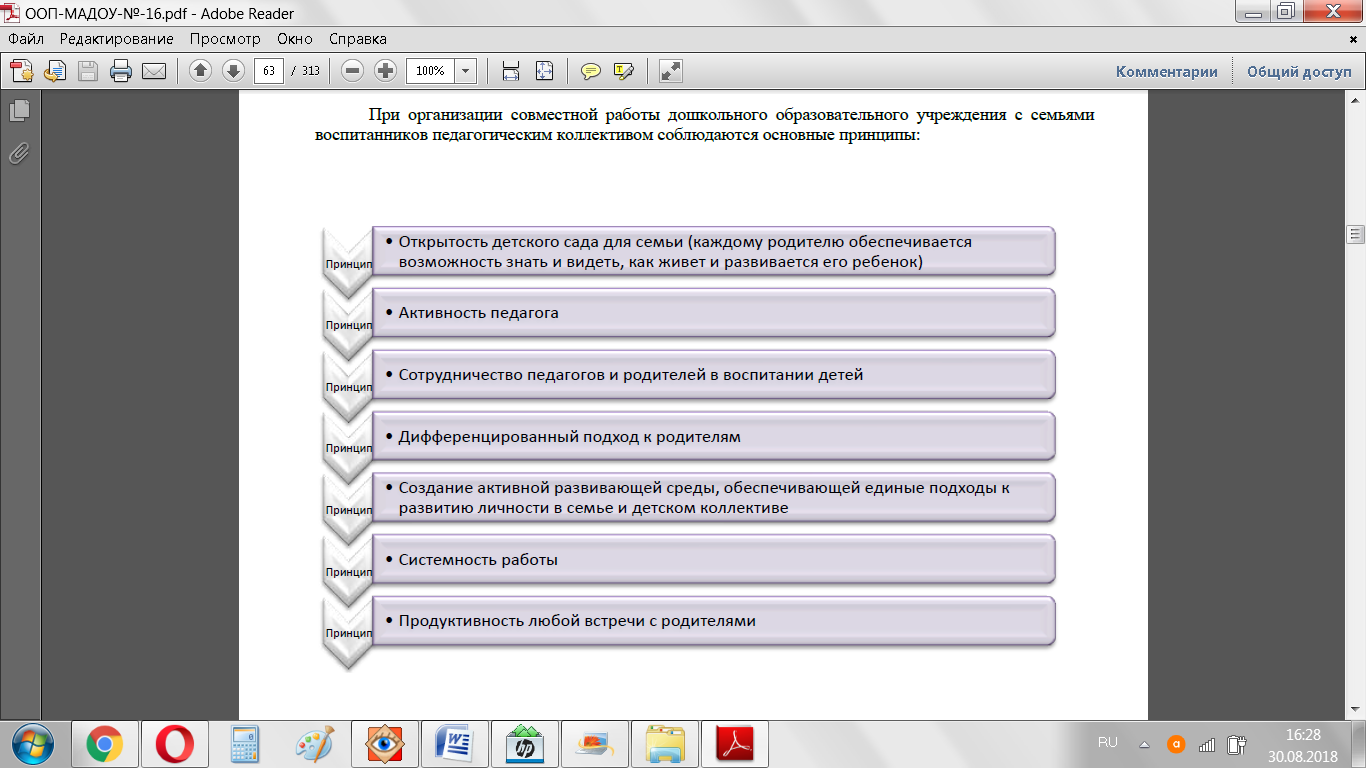 Формы организации работы с родителями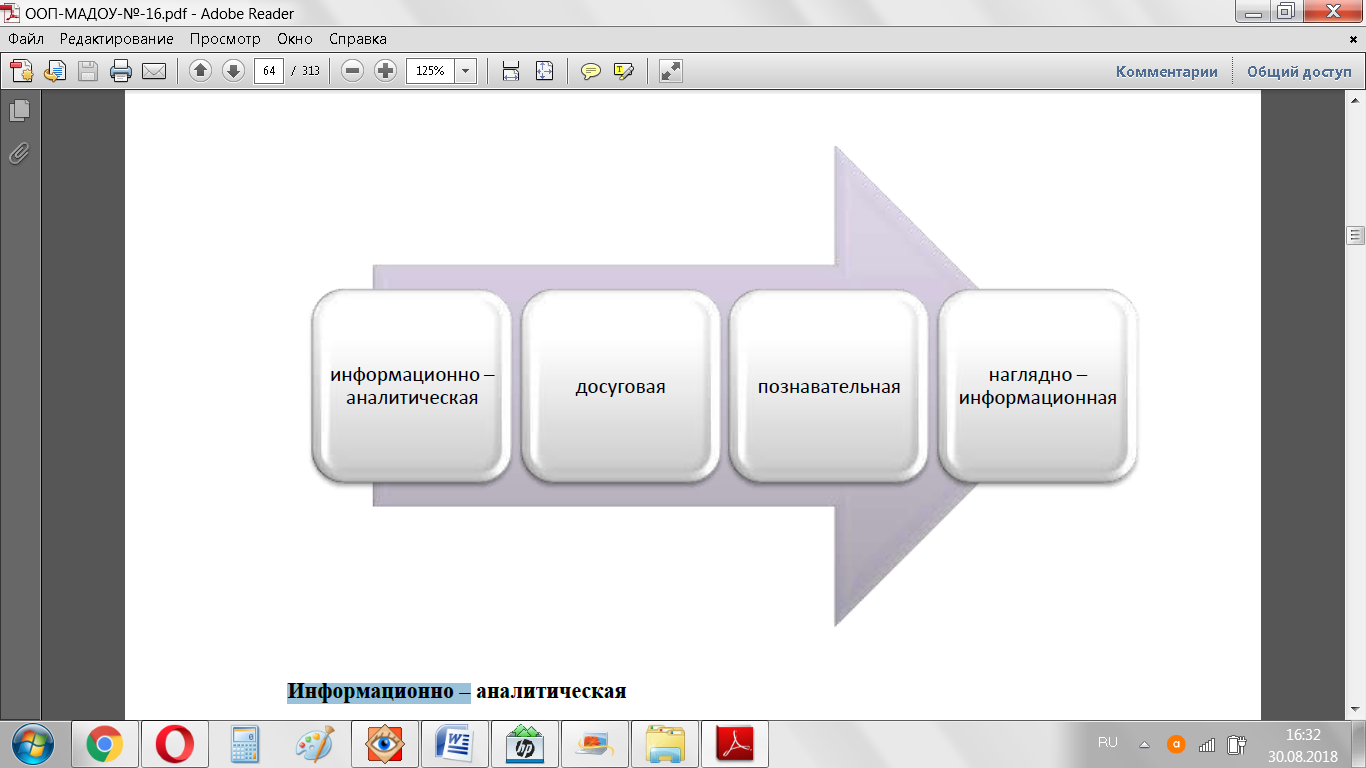 Информационно – аналитическаяОсновной задачей информационно – аналитических форм организации общения с родителямиявляются сбор, обработка и использование в дальнейшей работе данных о семье каждоговоспитанника, общекультурном уровне его родителей, наличие у них педагогических знаний,отношении в семье к ребенку, запросах, интересах, потребностях родителей в психолого-педагогической информации. Только на аналитической основе возможно осуществлениеиндивидуального, личностно-ориентированного подхода к ребенку в условиях МАДОУ, повышениеэффективности воспитательной и образовательной работы с детьми и построение грамотного общенияс их родителями. Проводится эта работа в виде тестов, опросников, анкетирования, социологическихсрезов, интервьюирования, «почтовых ящиков».ДосуговаяДосуговые формы организации призваны устанавливать теплые неформальные отношениямежду педагогами и родителями, а также более доверительные отношения между взрослыми и детьми.К данной форме организации относятся совместные праздники, развлечения, досуги, семейныеконкурсы, выставки, выпуски семейных газет, коллекций и тематических альбомов, «дни общения» ит.п.ПознавательнаяПознавательные формы организации общения педагогов с семьей предназначены дляознакомления родителей с особенностями возрастного и психологического развития детей, срациональными методами и приемами воспитания детей, для формирования у родителей практическихнавыков. Проводятся они в виде семинаров- практикумов, педагогических брифингов, педагогическойгостиной, собраний и консультаций в нетрадиционной форме, педагогических журналов и газет, игр спедагогическим содержанием, ролевых проигрывания проблемных ситуаций, моделирования способовродительского поведения, обмена опытом семейного воспитания, дней открытых дверей. Можноорганизовать «круглый стол» с привлечением узких специалистов, групповые дискуссии,конструктивные споры, которые помогут сравнить различные точки зрения родителей и педагогов наотдельные проблемные ситуации, вербальные дискуссии, обучающие культуре общения в семье иобществе и т.п.Наглядно - информационныеНаглядно- информационные формы организации общения педагогов и родителей решаютзадачи ознакомления родителей с условиями, содержанием и методами воспитания детей в условияхдошкольного учреждения. Позволяют правильнее оценить деятельность педагогов, пересмотретьметоды и приемы домашнего воспитания, объективнее увидеть деятельность воспитателей. Наглядно-информационное направление включает в себя: родительские уголки, папки- передвижки, групповыеальбомы, библиотечки для родителей, родительскую почту «Вы спрашиваете - мы отвечаем», советы,рекомендации, памятки для родителей, информационные бюллетени, тематические и адресныелистовки проблемного характера, пропагандой определенных идей и событий. Формы и методы работы с родителями:наглядная пропагандапосещение семей воспитанников на домуобщие и групповые родительские собранияконсультациисемейный вернисаж - выставки детских работ, изготовленных вместе с родителямидни добрых делдни открытых дверейучастие родителей в подготовке и проведении праздников, досуговсовместное создание предметно-развивающей средыработа с родительским комитетом группыбеседы с детьми и родителямимастер – классысеминар-практикумродительский клуб «Мамина школа»совместные спортивные мероприятияконференции с родителями по разным направлениям работы с детьми.III Организационный раздел3.1. Организация режима пребывания детей в образовательном учрежденииПланирование образовательной деятельностиРежим пребывания в ДОУ детей группы раннего возраста (с 1,5 до 2 лет)ПОЯСНЕНИЯ:Объем недельной образовательной нагрузки, составляет 1 час 20 минут. Игры  - занятия проводится в первую и вторую половину дня продолжительностью не более 10 минут в каждую половину дня. Вся организованная образовательная деятельность проводится с детьми по подгруппам, в соответствии с их индивидуальным физическим и интеллектуальным развитием.связи с периодом адаптации детей, прогулка с детьми на улице в первую половину дня проводится со второй половины учебного года. Прогулка предусмотрена 1-2 раза в день(в зависимости от погодных условий). период адаптации (от 1 до 3 недель), с вновь поступающими детьми, учитывая их психологическое и физическое состояние в этот сложный для каждого ребенка период, а также отсутствие привычки к совместной деятельности, воспитатели проводят индивидуальные игры с каждым ребенком, основываясь в первую очередь на желании ребенка взаимодействовать со взрослым и сверстниками. Режим пребывания в ДОУ детей второй младшей группы (с 2 лет до 3 лет)ПОЯСНЕНИЯ:Объем недельной образовательной нагрузки, включая реализацию общеобразовательной программы и программы по приоритетному направлению работы ДОУ, составляет 1 час 20 минут.Непосредственная образовательная деятельность проводится в первую и вторую половину дня продолжительностью 10 минут в каждую половину дня. Вся организованная образовательная деятельность проводится с детьми по подгруппам, в соответствии с их индивидуальным физическим и интеллектуальным развитием.Организованная образовательная деятельность по физическому развитию, в силу специфики климатических условий и возрастных особенностей детей, проводится в помещении ДОУРежим пребывания в ДОУ детей второй младшей группы (с 3 лет до 4 лет)ПОЯСНЕНИЯ:Объем недельной образовательной нагрузки составляет 2 часа 30 минут.Продолжительность непосредственно образовательной деятельности - не более 15 минут. Максимальный объем образовательной нагрузки в первую половину дня не превышает 30 минут. В середине непосредственно образовательной деятельности статического характера (продуктивная (конструктивная) деятельность, художественное творчество, коммуникация) проводится физкультминутка. Перерывы между периодами непосредственно образовательной деятельности составляют 10 минут.Организованная образовательная деятельность по физическому развитию, в силу специфики климатических условий и возрастных особенностей детей, проводится в холодный период года в помещении ДОУ.Режим пребывания в ДОУ детей средней группы (с 4 лет до 5 лет)ПОЯСНЕНИЯ:Объем недельной образовательной нагрузки составляет 3 часа 20 минут.Продолжительность непосредственно образовательной деятельности - не более 20 минут. Максимальный объем образовательной нагрузки в первую половину дня не превышает 40 минут. В середине непосредственно образовательной деятельности статического характера (продуктивная (конструктивная) деятельность, художественное творчество, коммуникация) проводится физкультминутка. Перерывы между периодами непосредственно образовательной деятельности составляют 10 минут.1 раз в неделю непосредственно образовательная деятельность по физической культуре проводится в первую половину дня на улице при благоприятных метеорологических условиях, отсутствии у детей медицинских противопоказаний, при наличии у детей одежды, соответствующей погодным условиям и в форме подвижных игр.Режим пребывания в ДОУ детей старшей группы (с 5 лет до 6 лет)ПОЯСНЕНИЯ:Объем недельной образовательной нагрузкисоставляет 5 часов 25 минут.Продолжительность непосредственно образовательной деятельности - не более 25 минут. Максимальный объем образовательной нагрузки в первую половину дня не превышает 45 минут. В середине непосредственно образовательной деятельности статического характера (продуктивная (конструктивная) деятельность, художественное творчество, коммуникация) проводится физкультминутка. Перерывы между периодами непосредственно образовательной деятельности составляют 10 минут.1 раз в неделю образовательная деятельность по физической культуре проводится в первую половину дня на улице при благоприятных метеорологических условиях, при отсутствии у детей медицинских противопоказаний, при наличии у детей одежды, соответствующей погодным условиям в форме подвижных игр, эстафет. В зимний период образовательная деятельность по физическому развитию детей проводится с использованием лыж.Режим пребывания в ДОУ детей подготовительной к школе группы (6 - 7 лет)ПОЯСНЕНИЯ:Объем недельной образовательной нагрузки, включая реализацию дополнительных образовательных программ, составляет 8 часов 00 минут.Продолжительность непосредственно образовательной деятельности - не более 30 минут. Максимальный объем образовательной нагрузки в первую половину дня не превышает 1 час 30 минут. В середине непосредственно образовательной деятельности статического характера (продуктивная (конструктивная) деятельность, художественное творчество, коммуникация) проводится физкультминутка. Перерывы между периодами непосредственно образовательной деятельности составляют 10 минут.1 раз в неделю образовательная деятельность по физической культуре проводится в первую половину дня на улице при благоприятных метеорологических условиях, при отсутствии у детей медицинских противопоказаний, при наличии у детей одежды, соответствующей погодным условиям в форме подвижных игр, эстафет. В зимний период образовательная деятельность по физическому развитию детей проводится с использованием лыж.Каникулярный режим: 1 неделя июня - 4 неделя августаВ этот период ДОУ работает в каникулярном режиме. В силу небольшого числа воспитанников, посещающих ДОУ в летний период (дети с родителями в отпусках и на дачах за городом, непосредственно образовательная деятельность с детьми не проводится, а группы формируются как разновозрастные.Воспитательно-образовательный процесс проходит в соответствии с тематическим планом летнего    оздоровительного  периода,  направленного  на  создание  оптимальных  условий  для сохранения и укрепления физического, психического и социального здоровья воспитанников ДОУ.	При неблагоприятных погодных условиях дети находятся в помещении ДОУ: воспитатели организовывают,   наряду   с   самостоятельной   детской    деятельностью,   художественно-продуктивную  деятельность,  подвижные  игры  и  соревнования  в  физкультурном  зале,  чтениехудожественной литературы, музыкальные игры и развлечения в музыкальном зале.Модель организации учебно-воспитательного процесса в детском саду на деньМладший дошкольный возрастСтарший дошкольный возраст3.2. Материально-техническое обеспечение программыМатериально – технические условия ДОУМАДОУ "Детский сад № 83" находится в здании, рассчитанном по проекту на 12 групп. Общая площадь – 2038,9, общая площадь всех помещений групп – 1577,6 кв.м.В дошкольном учреждении  планируется к открытию  6 групп, в том числе:Основными помещениями МАДОУ являются:6 групповых комнат для организации образовательной  и игровой деятельности с воспитанниками.     	 6 спален - для организации дневного сна дошкольников.  	 Музыкальный зал - для проведения  музыкальных занятий с детьми 2-7 лет, музыкально-развлекательных  и интеллектуальных мероприятий с воспитанниками и их родителями, родительских собраний.  Спортивный и тренажерный залы - для проведения утренней    гимнастики  непосредственной образовательной  деятельности с детьми 3-7 лет по ОО "Физическая культура", а также спортивно-развлекательных мероприятий (физкультурных развлечений, праздников, игротек, Часа игры и «Школы мяча»).  	 Изобразительная студия - для проведения учебных занятий  с детьми 6-7 лет по ознакомлению с искусством, организации выставок детско-родительского творчества, минимузеев, образовательной деятельности по ОО "Художественное творчество", итоговых мероприятий по проектной деятельности педагогов и воспитанников, проведения родительских клубов, интеллектуальных игр и консультативных мероприятий с родителями, мультимедийных презентаций, просмотра учебных видеоматериалов по ознакомлению детей с окружающим миром в соответствии с тематическим планированием учебно-воспитательного процесса.  Зимний  сад - для ознакомления воспитанников с декоративными комнатными растениями, их особенностями внешнего вида и ухода за ними; наблюдения за декоративными птицами, рыбками, черепахами, проведения экспериментальной деятельности.    	 Мини-музей«Коми – керка»  - для закрепления и расширения знаний о культурном наследии народа коми: его быте, искусстве, литературе.  Кабинет логопеда - для проведения диагностической и коррекционно-логопедической работы с воспитанниками по устранению нарушений их речи. Кабинет ОБЖ – для проведения учебных занятий, организации игровой деятельности по обеспечению охраны жизни и здоровья детей.   	Методический  кабинет,   который     обеспечен методической,  научной и художественной      литературы   для   работы   с   детьми   по   продуктивной деятельности и ознакомлению с различными видами искусства. Имеются дидактические и развивающие игры и пособия, детская и  методическая литература для осуществления работы по ранней профориентации.       Медицинский блок - для проведения лечебно-профилактической работы, осмотра детей специалистами Детской поликлиники № 2, осуществление прививок.	Блок здоровья - для поведения антропометрических данных и осмотра детей узкими специалистами.    Пищеблок - для приготовления сбалансированного детского питанияНа прилегающей территории к МАДОУ находится спортивная площадка.    Условия для физического, познавательно-речевого, художественно-эстетического и социально-личностного развития воспитанников: Развивающая предметно - пространственная среда МАДОУ «Детский сад № 83» обеспечивает максимальную реализацию образовательного потенциала каждого ребенка с учетом возрастных особенностей, а так же национально - культурных и климатических условий.  	Содержание предметно-развивающей среды учитывает возрастные возможности детей, соответствует интересам мальчиков и девочек, периодически изменяется, варьируется, постоянно обогащается с ориентацией на обеспечение «зоны ближайшего развития» и индивидуальные возможности детей.    	Организация среды служит удовлетворению потребностей и интересов каждого ребенка, дает ему возможность чувствовать себя полноценным хозяином пространства, перемещаться по нему, иметь свободный доступ к средствам изобразительной, игровой, конструктивной деятельности. Театральная деятельность:костюмерная; в группах – театральные уголки; различные виды театральных кукол (варежковый, бибабо, плоскостной); уголки ряжения. Музыкальная деятельностьмузыкальный зал; музыкальные инструменты: пианино, баян; детские музыкальные инструменты, звучащие игрушки; музыкально-дидактические игры и пособия; аудиотехника и фонотека. Конструктивная деятельностьуголки конструирования; различные виды конструкторов: настольные и напольные (пластмассовые, деревянные, металлические), лего; природный и бросовый материал. Экологическая культурауголки природы в группах; зимний сад;материал для экспериментов и опытов; наглядные пособия, дидактический материал; учебные коллекции и муляжи. Развитие представлений о человеке в истории и культуретематические уголки; изделия народных промыслов, изделия предметы декоративно-прикладного искусства; игры, игрушки, макеты, книги, знакомящие с историей и культурой, бытом  народа Коми. Физическое развитиеспортивный зал; тренажерный зал;физкультурные уголки в группах; игровая  площадка; прогулочные площадки; спортивный инвентарь, выносное оборудование на прогулку Формирование элементарных математических представленийдидактический материал; дидактические и настольные игры; геометрические головоломки; демонстрационный материал; измерительные приборы. Развитие речикнижные уголки; настольно-печатные игры; наборы картин и картинок; дидактические пособия и игры; тематические альбомы по обучению монологической речи. Развитие элементарных естественнонаучных представленийгеографические карты, глобус; познавательная, справочная литература; приборы для демонстрации опытов и экспериментов; муляжи, модели, планы, схемы. Игровая деятельностьИмеются игры, игрушки для различных видов игр: сюжетно-ролевых, театрализованных, подвижных, спортивных, дидактических, строительных, развивающих. ТСО      В МАДОУ имеются и используются при непосредственной образовательной деятельностиследующие технические средства обучения: 2 компьютера, 4 ноутбука, 2 мультимедийных проектора с экраном; принтер для цветной распечатки пособий; 2 музыкальных центра, 5магнитофонов1интерактивная доска;1 ламинатор;1 брошюратор.Территория  	Территория благоустроена. Имеются оборудованные прогулочные площадки для групп с зелёными насаждениями,  теневыми навесами,оборудованием для  физкультурно- оздоровительной деятельности; спортивная площадка  для организации игровой  подвижной деятельности  по физическому развитию детей на свежем воздухе. Озеленение территории детского сада (не менее 50% территории) создает оздоровительный эффект и условия для экологического образования детей.Безопасность   	В МАДОУ установлена пожарная сигнализация с голосовым оповещением о пожаре и выводом на пульт пожарной охраны. Разрабатываются паспорта: «Паспорт антитеррористической защищённости», «Паспорт дорожной безопасности», оформлен стенд «Безопасность».     	Приняты меры по усилению пропускного режима. Вокруг территории детского сада имеется металлическое ограждение. Все запасные выходы в учреждении закрыты. Основная входная дверь открыта на время приема и ухода детей домой. Установлено дежурство сторожей. На  территории  МАДОУ установлено видеонаблюдение. Ежедневно производится осмотр помещений, сарая и прилегающей к детскому саду территории.   В детском саду соблюдаются мероприятия по охране труда, пожарной и антитеррористической безопасности, чрезвычайным ситуациям и ГО. В МАДОУ ежегодно разрабатывается и эффективно действует план мероприятий по обеспечению безопасности участников образовательного процесса, формирования у детей и сотрудников способностей к действиям в экстремальных ситуациях.3.3. Обеспечение методическими средствами обучения и воспитания3.4. Комплексно – тематическое планирование МАДОУ «Детский сад № 83»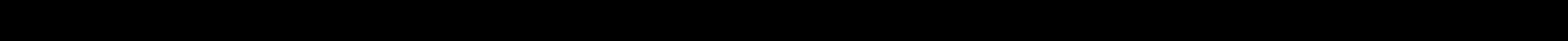 Годовое планирование образовательного процесса строится на основе комплексно-тематического планирования. Календарно-тематическое планирование – структурирует содержание образовательного процесса.Комплексно-тематическое планирование в группах раннего возраста3.5. Традиционные мероприятия МАДОУ «Детский сад № 83»Для эффективного развития и обучения в детском саду особое значение придается задачеобеспечения эмоционального благополучия дошкольников. Одной из форм работы в данномнаправлении является создание традиций, которые позволяют сделать привлекательной инаполненной жизнь каждого ребенка.Традиции способствуют развитию чувства сопричастности сообществу людей, помогаютребенку освоить ценности коллектива, прогнозировать дальнейшие действия и события. Поэтомумы считаем необходимым введение традиций в жизнедеятельность детского сада.IV. КРАТКАЯ ПРЕЗЕНТАЦИЯ ОСНОВНОЙ ПРОГРАММЫ ДОШКОЛЬНОГО ОБРАЗОВАНИЯОбразовательная программа муниципального автономного дошкольного образовательногоучреждения «Детский сад № 83 общеразвивающего вида» г. Печора составлена в соответствии сФедеральным государственным образовательным стандартом дошкольного образования, с учетомпримерных программ: «От рождения до школы» под редакцией Н.Е. Вераксы, Т.С.Комаровой,М.А. Васильевой и «Физическая культура - дошкольникам», автор Л.Д.Глазырина.Образовательная программа Учреждения обеспечивает разностороннее развитие детей ввозрасте от 1года 5 месяцев до 7 лет с учетом их возрастных и индивидуальных особенностей поосновным направлениям: физическому, социально-коммуникативному, познавательному,речевому, художественно-эстетическому.Особое внимание в Программе уделяется разностороннему развитию личности ребенка,сохранению и укреплению здоровья детей, а также воспитанию у дошкольников таких качеств,как:• патриотизм;• активная жизненная позиция;• творческий подход в решении различных жизненных ситуаций;• уважение к традиционным ценностям.Эти цели реализуются в процессе разнообразных видов детской деятельности: игровой,коммуникативной, трудовой, познавательно-исследовательской, продуктивной, музыкально-художественной, чтения.Программа предполагает обязательную часть и часть, формируемуюучастникамиобразовательных отношений. Обе части являются взаимодополняющими и необходимыми, сточки зрения реализации требований Стандарта.Обязательная частьразработана на основе примерной основной общеобразовательнойпрограммы дошкольного образования «От рождения до школы» (Н.Е.Веракса, Т.С.Комарова,М.А.Васильева).Вариативная частьформируемая участниками образовательного процесса, разработана всоответствие с приоритетными направлениями образовательной работы, на основе парциальной программы «Физическая культура - дошкольникам», автор Л.Д.Глазырина, так же успешно применяются такие виды организации детей для реализации задач физвоспитания как «Школа мяча» и «Час игры».Содержание и формы взаимодействия с детьми, описанные в программе отражаютвозрастные возможности детей, учитывает их анатомо-физиологические,  психофизиологические особенности, возрастные потребности. Формы и методы общения с детьми позволяют обеспечить благоприятные условия для развития детей в раннем, младшем, среднем и старшем дошкольном возрасте.Цели и задачи реализации ПрограммыЦель:Развитие физических, интеллектуальных, духовно-нравственных, эстетических и личностных качеств ребенка, творческих способностей, а также развитие предпосылок учебной деятельности, обеспечивая равенство возможностей для каждого ребенка в получении качественного дошкольного образования.Программа направлена на решение следующих задач:Охрана и укрепление физического и психического здоровья детей, в том числе их эмоционального благополучия;Обеспечение равных возможностей для полноценного развития каждого ребенка в период дошкольного детства независимо от места жительства, пола, нации, языка, социального статуса, псхофизиологических и других особенностей;Обеспечение преемственности основных образовательных программ дошкольного и начального образования;Создание благоприятных условий развития детей в соответствии с их возрастными и индивидуальными особенностями и склонностями;Объединение обучения и воспитания в целостный образовательный процесс на основе духовно- нравственных и социокультурных ценностей;Формирование общей культуры личности детей в том числе ценности здорового образа жизни, развития их социальных, нравственных, эстетических, интеллектуальных, физических качеств, инициативности, самостоятельности и ответственности ребенка, формирование предпосылок учебной деятельности;Обеспечение психолого - педагогической поддержки семьи и повышение компетентности родителей в вопросах развития и образования, охраны и укрепления здоровья детей.В соответствии с ФГОС ДО структура ООП ДО включает следующие структурные элементы:I. Целевой раздел образовательной программы1.1. Пояснительная записка1.1.1. Цели и задачи реализации Программы1.1.2. Принципы и подходы к формированию Программы1.1.3. Характеристики особенностей развития детей раннего и дошкольного возраста1.1.4 Планируемые результаты освоения программыII. Содержательный раздел программы2.1. Описание образовательной деятельности в соответствии с направлениями развитияребенка2.2. Описание вариативных форм, способов, методов и средствреализации Программы2.2.1. Образовательная область «Физическое развитие» Осуществление приоритетногонаправления по физическому воспитанию детей дошкольного возраста2.2.2. Образовательная область «Социально - коммуникативноеразвитие»2.2.3 Образовательная область «Речевое развитие»2.2.4. Образовательная область «Познавательное развитие»2.2.5. Образовательная область «Художественно-эстетическое развитие»2.3. Описание вариативных форм, способов, методов и средств реализации Программы2.4. Этнокультурная составляющая2.5. Взаимодействие педагогического коллектива с семьямивоспитанниковIII Организационный раздел3.1. Организация режима пребывания детей в образовательномучреждении3.2. Материально-техническое обеспечение программы3.3. Обеспечение методическими средствами обучения и воспитания3.4. Комплексно – тематическое планирование3.5. Традиционные мероприятия МАДОУ «Детский сад № 83»IV Краткая презентация основной образовательной программыЦелевой раздел включает в себя пояснительную записку, цели и задачи реализации Программы, принципы и подходы к формированию Программы, характеристики особенностей развития детей раннего и дошкольного возраста и планируемые результаты освоения программы. Результаты освоения образовательной программы представлены в виде целевых ориентиров дошкольного образования, которые представляют собой социально-нормативные возрастные характеристики возможных достижений ребенка на этапе завершения уровня дошкольного образования:ребенок овладевает основными культурными способами деятельности, проявляетинициативу и самостоятельность в разных видах деятельности - игре, общении, познавательно- исследовательской деятельности, конструировании и др.; способен выбирать себе род занятий,    участников по совместной деятельности;ребенок обладает установкой положительного отношения к миру, к разным видамтруда, другим людям и самому себе, обладает чувством собственного достоинства; активновзаимодействует со сверстниками и взрослыми, участвует в совместных играх. Способендоговариваться, учитывать интересы и чувства других, сопереживать неудачам и радоватьсяуспехам других, адекватно проявляет свои чувства, в том числе чувство веры в себя, стараетсяразрешать конфликты;ребенок обладает развитым воображением, которое реализуется в разных видахдеятельности, и прежде всего в игре; ребенок владеет разными формами и видами игры, различаетусловную и реальную ситуации, умеет подчиняться разным правилам и социальным нормам;ребенок достаточно хорошо владеет устной речью, может выражать свои мысли ижелания, может использовать речь для выражения своих мыслей, чувств и желаний, построенияречевого высказывания в ситуации общения, может выделять звуки в словах, у ребенкаскладываются предпосылки грамотности;у ребенка развита крупная и мелкая моторика; он подвижен, вынослив, владеетосновными движениями, может контролировать свои движения и управлять ими;ребенок способен к волевым усилиям, может следовать социальным нормамповедения и правилам в разных видах деятельности, во взаимоотношениях со взрослыми исверстниками, может соблюдать правила безопасного поведения и личной гигиены;ребенок проявляет любознательность, задает вопросы взрослым и сверстникам,интересуется причинно-следственными связями, пытается самостоятельно придумыватьобъяснения явлениям природы и поступкам людей; склонен наблюдать, экспериментировать.Обладает начальными знаниями о себе, о природном и социальном мире, в котором он живет;знаком с произведениями детской литературы, обладает элементарными представлениями изобласти живой природы, естествознания, математики, истории и т.п.; ребенок способен кпринятию собственных решений, опираясь на свои знания и умения в различных видахдеятельности.Содержательный раздел представляет формы, способы, методы и средства реализации ООП ДО,соответствие примерной общеобразовательной программе «От рождения до школы» (Н.Е.Веракса,Т.С.Комарова, М.А.Васильева).В соответствии с ФГОС ДО, данная часть ООП ДО учитывает образовательные потребности,интересы и мотивы детей, членов их семей и педагогов и ориентирована на:специфику национальных, социокультурных и иных условий, в которых осуществляется образовательная деятельность; выбор форм организации работы с детьми, которые соответствуют потребностям и интересам детей, а также возможностям педагогического коллектива; сложившиеся традиции организации и групп. Организационный раздел содержит описание материально-технического обеспеченияПрограммы, включает распорядок и режим дня, особенности организации предметно-пространственной среды, особенности взаимодействия педагогического коллектива с семьями воспитанников, а также традиционные мероприятия МАДОУ «Детский сад № 83».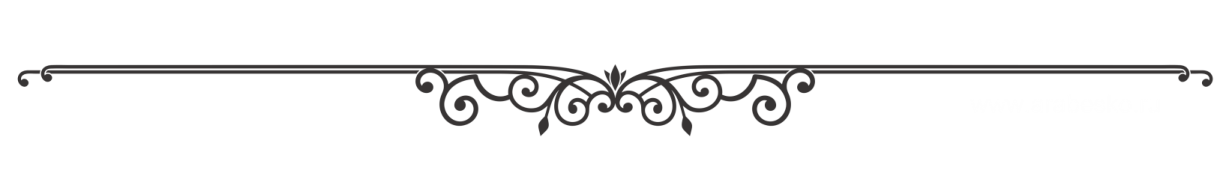 ПРИЛОЖЕНИЯПриложение № 1 УЧЕБНЫЙ  ПЛАН  Муниципального автономного  дошкольного образовательного учреждения «Детский сад № 83  общеразвивающего вида» г. Печора,    реализующего основную общеобразовательную программу дошкольного образования, разработанную на основе Программы «От рождения до школы»   под редакцией Н.Е.Вераксы, Т.С.Комаровой, М.А.Васильевой, программы Л.Д.Глазыриной «Физическая культура – дошкольникам».Виды и количество  игр - занятий с детьми 1,5-2 лет в течение неделиПланирование непосредственной образовательной деятельности с детьми 3-7 летПОЯСНИТЕЛЬНАЯ ЗАПИСКАК учебному плану муниципального автономного  дошкольного образовательного учреждения «Детский сад № 83  общеразвивающего вида» г. Печора,    реализующего основную общеобразовательную программу дошкольного образования, разработанную на основе Программы «От рождения до школы»   под редакцией Н.Е.Вераксы, Т.С.Комаровой, М.А.Васильевой, программы Л.Д.Глазыриной «Физическая культура – дошкольникам».При разработке учебного плана  за основу были взяты:- Закон РФ от 29.12.2012 г. № 273-ФЗ «Об образовании Российской Федерации»- Санитарно-эпидемиологические правила и нормативы СанПиН 2.4.1.3049-13 «Санитарно-эпидемиологические требования к устройству, содержанию  и организации режима работы  дошкольных образовательных учреждений», утверждённые  Постановлением Главного государственного санитарного врача РФ от 15.05.2013г. № 26 - Устав МАДОУ «Детский сад № 83»	Учебный план состоит  из единственной инвариативной части Инвариантная (обязательная) часть обеспечивает освоение детьми основной образовательной программы дошкольного образования МАДОУ «Детский сад № 83», созданной на основе  Программы «От рождения до школы» под ред. Н.Е.Вераксы, М.А. Васильевой,  Т.С.Комаровой в процессе непосредственной образовательной деятельности (далее НОД) педагога и детей:- освоение  детьми образовательной области «Социально-коммуникативное развитие» представлено в учебном плане образовательной деятельностью по формирование основ безопасного поведения в быту, социуме, природе;- освоение образовательной области «Познавательное развитие» представлено в учебном плане образовательной деятельностью по развитие познавательно-исследовательской деятельности воспитанников, ознакомление их с миром природы, приобщение к социо-культурным ценностям  и формирование элементарных математических представлений.- освоение образовательной области«Речевое развитие» ориентировано на развитие словаря, формирование грамматического строя речи, воспитание звуковой культуры и связной речи воспитанников;- освоение образовательной области «Художественно-эстетическое развитие» ориентировано на реализацию творческой деятельности детей (изобразительной, конструктивно-модельной, и музыкальной);- освоение образовательной области «Физическое  развитие» ориентировано в учебном плане на приобретение опыта детей в двигательной деятельности, связанной с выполнением упражнений, направленных на развитие физических качеств, способствующих правильному формированию опорно-двигательной системы организма, развитию равновесия, координации движения, крупной и мелкой моторики обеих рук, формирование начальных представлений о некоторых видах спорта, овладение подвижными играми с правилами.Непосредственная образовательная деятельность в возрастных группах осуществляется в соответствии с комплексно-тематическим планированием по всем образовательным областям образовательной программы следующим образом:Группа детей раннего возраста (1,5 - 2 года).	Количество занятий в неделю – 10. Длительность одного занятия –10 минут. Перерыв между занятиями  10 минут. Все занятия проводятся по подгруппам в форме игр-занятий. 	Ежедневно проводится 2 занятия: одно в первую половину дня, второе - во вторую половину дня. Первая младшая группа (2 - 3 года).	Объем недельной образовательной нагрузки составляет 1 час 20 минут. 	Непосредственная образовательная деятельность проводится в первую и вторую половину дня продолжительностью 10 минут в каждую половину дня. Вся организованная образовательная деятельность проводится с детьми по подгруппам, в соответствии с их индивидуальным физическим и интеллектуальным  развитием.	Организованная образовательная деятельность по физическому развитию,  в силу специфики климатических условий и возрастных особенностей детей, проводится в  помещении ДОУ.	Инвариантная  часть занимает 1 час 20 минут в неделю.Вторая младшая группа (3 - 4 года).	Объем недельной образовательной нагрузки составляет 2 часа 30 минут. 	Продолжительность  непосредственно образовательной деятельности  - 15 минут. Максимальный объем образовательной нагрузки в первую половину дня не превышает 30 минут. В середине непосредственно образовательной деятельности статического характера (продуктивная (конструктивная) деятельность, художественное творчество, коммуникация) проводится физкультминутка. Перерывы между периодами непосредственно образовательной деятельности составляют 10 минут.	1 раз в неделю непосредственно образовательная деятельность по физической культуре  проводится в первую половину дня  на улице  при благоприятных метеорологических условиях, отсутствии у детей медицинских противопоказаний,  при наличии у детей одежды, соответствующей погодным условиям и в форме подвижных игр.	Инвариантная  часть занимает 2 часа 30 минут в неделю.Средняя группа (4 - 5 лет).	Объем недельной образовательной нагрузки, включая реализацию дополнительного образования  составляет 4 часа.	Продолжительность  непосредственно образовательной деятельности  - 20 минут. Максимальный объем образовательной нагрузки в первую половину дня не превышает 40 минут. В середине непосредственно образовательной деятельности статического характера (продуктивная (конструктивная) деятельность, художественное творчество, коммуникация) проводится физкультминутка. Перерывы между периодами непосредственно образовательной деятельности составляют 10 минут.	1 раз в неделю непосредственно образовательная деятельность по физической культуре  проводится в первую половину дня  на улице  при благоприятных метеорологических условиях, отсутствии у детей медицинских противопоказаний,  при наличии у детей одежды, соответствующей погодным условиям и в форме подвижных игр.	Инвариантная  часть занимает 3 часа 20 минут в неделюСтаршая группа (5 - 6 лет).	Объем недельной образовательной нагрузки составляет 6часов 15 минут. 	Продолжительность  непосредственно образовательной деятельности  - 25 минут. Максимальный объем образовательной нагрузки в первую половину дня не превышает 45 минут. В середине непосредственно образовательной деятельности статического характера (продуктивная (конструктивная) деятельность, художественное творчество, коммуникация) проводится физкультминутка. Перерывы между периодами непосредственно образовательной деятельности составляют 10 минут.	1 раз в неделю непосредственно образовательная деятельность по физической культуре  проводится в первую половину дня  на улице  при благоприятных метеорологических условиях, отсутствии у детей медицинских противопоказаний,  при наличии у детей одежды, соответствующей погодным условиям и в форме подвижных игр.	Инвариантная  часть занимает 5 часов 25 минут в неделю.Подготовительная к школе группа (6 - 7 лет).	Объем недельной образовательной нагрузки включая, реализацию дополнительного образования, составляет 8 часов 00 минут. 	Продолжительность  непосредственно образовательной деятельности  - 30 минут. Максимальный объем образовательной нагрузки в первую половину дня не превышает 1 час 30 минут. В середине непосредственно образовательной деятельности статического характера (продуктивная (конструктивная) деятельность, художественное творчество, коммуникация) проводится физкультминутка. Перерывы между периодами непосредственно образовательной деятельности составляют 10 минут.	1 раз в неделю непосредственно образовательная деятельность по физической культуре  проводится в первую половину дня  на улице  при благоприятных метеорологических условиях, отсутствии у детей медицинских противопоказаний,  при наличии у детей одежды, соответствующей погодным условиям и в форме подвижных игр.	Инвариантная  часть занимает 7 часов 00 минут в неделю.ГОДОВОЙ КАЛЕНДАРНЫЙ УЧЕБНЫЙ ГРАФИК НА 2018-19 УЧ.ГОДПриложение № 2Учебный график   образовательной деятельности на 2018-2019 учебный годПриложение № 3Приложение № 4ПРИМЕРНЫЙ РЕЖИМ ДНЯПриложение № 5РАБОЧАЯ ПРОГРАММАГРУППЫ РАННЕГО ВОЗРАСТАПриложение № 6РАБОЧАЯ ПРОГРАММА2 МЛАДШЕЙ ГРУППЫ Приложение № 7РАБОЧАЯ ПРОГРАММАСРЕДНЕЙ ГРУППЫ Приложение № 8РАБОЧАЯ ПРОГРАММАСТАРШЕЙ ГРУППЫ Приложение № 9РАБОЧАЯ ПРОГРАММАПОДГОТОВИТЕЛЬНОЙ К ШКОЛЕ  ГРУППЫПриложение № 10МЕТОДИЧЕСКОЕ ОБЕСПЕЧЕНИЕЛитература и пособия к образовательной программеПринятоРешением педсовета №1От «31» августа 2018 г.Протокол  № 1.Утверждаю:Директор МАДОУ «Детский сад №83 ОАО общеразвивающего вида» г. Печора_____________________Г.А.Демидова«    » __________ 2018г.СодержаниеСтраницаВведение. Нормативно-правовое обеспечение основной образовательной программы3I. Целевой раздел образовательной программы41.1. Пояснительная записка41.1.1. Цели и задачи реализации Программы51.1.2. Принципы и подходы к формированию Программы61.1.3. Характеристики особенностей развития детей раннего и дошкольного возраста71.1.4 Планируемые результаты освоения программы14II. Содержательный раздел программы182.1. Описание образовательной деятельности в соответствии с направлениями развития ребенка182.2. Описание вариативных форм, способов, методов и средств реализации Программы222.2.1. Образовательная область «Физическое развитие» Осуществлениеприоритетного направления по физическому воспитанию детей дошкольного возраста222.2.2. Образовательная область «Социально – коммуникативное развитие»292.2.3 Образовательная область «Речевое развитие»382.2.4. Образовательная область «Познавательное развитие»442.2.5. Образовательная область «Художественно-эстетическое развитие»502.3. Описание вариативных форм, способов, методов и средств реализации Программы542.4. Этнокультурная составляющая592.5. Взаимодействие педагогического коллектива с семьями воспитанников62III Организационный раздел.663.1. Организация режима пребывания детей в образовательном учреждении663.2. Материально-техническое обеспечение программы723.3. Обеспечение методическими средствами обучения и воспитания753.4. Комплексно – тематическое планирование773.5. Традиционные мероприятия МАДОУ «Детский сад № 83»87IV Краткая презентация основной образовательной программы89Приложения92 - 312Учебный план МАДОУ «Детский сад № 83»Годовой календарный учебный график на 2018 – 2019 учебный год.Учебный график   образовательной деятельности 2018 – 2019 учебный год. Рабочие учебные программы МАДОУ «Детский сад №83».V Программное обеспечение313Образовательная областьИнтеграция ссодержаниемдругих познавательныхобластейЗадачи психолого –педагогическойработы«Физическое развитие»Формирование у детей интересаи ценностного отношения кзанятиям физической культурой,гармоничное физическоеразвитие через развитиефизических качеств(скоростных, силовых, гибкости,выносливости и координации);накопление и обогащениедвигательного опыта детей(овладение основнымидвижениями);формирование у воспитанниковпотребности в двигательнойактивности и физическомсовершенствовании.Охрана здоровья детей иформирование основы культурыздоровья через сохранение иукрепление физического ипсихического здоровья детей;воспитание культурно –гигиенических навыков;формирование начальныхпредставлений о здоровом образежизниПознаниеРечевое развитиеСоциально-коммуникативноеразвитиеХудожественно - эстетическоеразвитиеРешение общей задачи по охране жизни и укреплению физического и психического здоровья.Развитие музыкально – ритмической деятельности на основе физических качеств и основных движений детей.В части двигательной активности как способа усвоения ребенком предметных действий, а так же как одного из средств овладения операциональным составомразличных детской деятельности.Развитие свободного общения совзрослыми и детьми в частинеобходимости двигательной активности и физического совершенствования;игровое общение.Приобщение к ценностям физической культуры; формирование первичныхпредставлений о себе, собственныхдвигательных возможностях иособенностях; приобщение кэлементарным общепринятым нормам и правилам взаимоотношения сосверстниками и взрослыми в совместной двигательной активности.Накопление опыта двигательнойактивности. Развитие физических качеств и накопление двигательного опыта какважнейшие условия со хранения иукрепления здоровья детей.Формирование видения целостнойкартины мира, расширение кругозора в части представлений о здоровье и здоровом образе жизни человека.Формирование первичных ценностных представлений о здоровье и здоровомобразе жизни человека, соблюдение элементарных общепринятых норм иправил поведения в части здорового образа жизни.Формирование основ безопасностисобственной жизнедеятельности, в том числе здоровья.Развитие свободного общения совзрослыми и детьми по поводу здоровья и здорового образа жизни.Режимные моментыСовместнаядеятельностьпедагога с детьмиСамостоятельнаядеятельность детейСовместнаядеятельность сродителямиФормы организации детейФормы организации детейФормы организации детейФормы организации детейИндивидуальныеПодгрупповыеГрупповыеПодгрупповыеИндивидуальныеИндивидуальныеПодгрупповыеГрупповыеПодгрупповыеИндивидуальныеФормы работыФормы работыФормы работыФормы работыЗакаливающиепроцедурыПодвижные игрыФизкультминуткиУтренняя гимнастикаСпортивные игры,развлечения, праздникии соревнованияСовместнаядеятельность взрослогои детейИгры с элементамиспортивных игрСпортивные состязанияКорригирующаягимнастикаФизкультурныеупражнения на прогулкеГимнастикапробужденияОздоровительный бег напрогулкеНОДЗакаливающиепроцедурыПодвижные игрыФизкультминуткиУтренняя гимнастикаКорригирующаягимнастикаСпортивные игры,развлечения, праздникии соревнованияСовместнаядеятельность взрослогои детейИгры с элементамиспортивных игрСпортивные состязанияМузыкальные занятияТренажерный залСамостоятельнаядвигательно-игроваядеятельность детейПодвижные игрыВо всех видахсамостоятельнойдеятельности детейСамостоятельныеспортивные игры иупражненияУтренняя гимнастикаФизкультурныеупражнения на прогулкеСпортивные игры,развлечения, праздникии соревнованияСовместнаядеятельность взрослогои детейИгры с элементамиспортивных игрСпортивные состязанияНепосредственнообразовательнаядеятельностьРежимные моментыСамостоятельнаядеятельность детейФормы организации детейИндивидуальныеПодгрупповыегрупповыеГрупповыеПодгрупповыеИндивидуальныеИндивидуальныеподгрупповыеНаблюдениеЧтениеИграИгровое упражнениеИндивидуальная играИгровое упражнениеПроблемная ситуацияБеседаСовместная с воспитателемиграСовместная со сверстникамииграИндивидуальная играПраздник ЭкскурсияСитуация моральноговыбораПроектная деятельностьИнтегративная деятельностьКоллективное обобщающеезанятиеИгровое упражнениеСовместнаяс воспитателем играСовместнаясо сверстниками играИндивидуальная играСитуативныйразговор с детьмиПедагогическая ситуацияБеседаСитуация морального выбораПроектная деятельностьИнтегративная деятельностьСовместная со сверстникамииграИндивидуальная играВо всех видахсамостоятельной детскойдеятельности№СодержаниеПериодичностьвыполненияВремя1Оптимизация режима1.1Организация жизни детей в адаптационныйпериод, создание комфортного режима.Ежедневно В теч. года1.2Определение оптимальной нагрузки на ребенка, с учетом возрастных и индивидуальных особенностей.ЕжедневноВ теч. года2Организация двигательного режимаВ теч. года2.1НОД «Физическая культура»3 раза в неделюВ теч. года2.2Утренняя гимнастикаЕжедневноВ теч. года2.3Корригирующая гимнастика последневного снаВ теч. года2.4Прогулки с включением подвижныхигровых упражнений2раза в день - зимой3раза в день - весной,летом, осенью (попогоде)В теч. года2.5Спортивные игры и упражнения1 раз в неделюВ теч. года2.6Индивидуальная работа по развитиюдвиженийЕжедневноВ теч. года2.7НОД «Музыка»2 раза в неделюВ теч. года2.8Физкультурный досуг1 раз в месяцВ теч. года2.9Спортивные праздники2 раза в годВ теч. года2.10Артикуляционная гимнастика1-2 раза в деньВ теч. года2.11Игровые упражнения для коррекциинарушений осанки и плоскостопия.1-2 раза в деньВ теч. года2.12Пальчиковая гимнастика1-2 раза в деньВ теч. года2.13Дыхательная гимнастика1-2 раза в деньВ теч. года2.14Динамические паузыВ перерывах междуНОДВ теч. года2.15Самостоятельная двигательная активностьЕжедневноВ теч. года3Охрана психического здоровьяВ теч. года3.1Релаксационные паузыПо окончании НОД свысокой двигательнойили психоэмоциональнойнагрузкойВ теч. года3.2Элементы психогимнастики1-2 раза в деньВ теч. года3.3Пальчиковый игротренингВ теч. года3.4СамомассажВ теч. года3.5РелаксацияВ теч. года4Профилактика заболеваемостиВ теч. года4.1Ходьба босиком по массажным дорожкам«Тропа здоровья»После снаВ теч. года4.2Ионизация и увлажнение воздуха.В течение дня в группах раннего возрастаВ теч. года4.3Проветривание.3 раза в деньВ теч. года4.4Мытье игрушек1-2 раза в деньВ теч. года4.5Кварцевание.30 мин. в деньВ теч. года4.6Витаминизация блюд, соки, морсы.В теч. года5Закаливание с учётом состояния здоровья ребёнка5.1Ходьба босиком по «Дорожкам здоровья»После снаВ теч. года5.2Полоскание полости рта и горлаПосле снаВ теч. года5.3Воздушные ванныПосле снаВ теч. года5.4Прогулки3 раза в день с учетомпогодных условийВ теч. года5.5Сон без маечекВесна, летоПо сезону6Оздоровление фитонцидами6.1Чесночно - луковые закускиПеред обедомОктябрь- апрель6.2АроматерапияПо согласованиюОктябрь- апрель7Дополнительная организационная деятельность7.1« Школа мяча»1 раз в неделюВ теч. года7.2«Час игры»1 раз в неделюВ теч. годаОбразовательная областьИнтеграция с содержаниемдругих познавательных областейЗадачи психолого –Педагогической работы«Социально-коммуникативное развитие»Освоение первоначальныхпредставлений социально гохарактера и включение детей всистему социальных отношенийчерез развитие игровойдеятельности детей;приобщения к элементарнымобщепринятым нормам иправилам взаимоотношения сосверстниками и взрослыми;формирование гендерной,семейной, гражданскойпринадлежности , патриотическихчувств, чувства принадлежностик мировому сообществу.Формирование положительногоотношения к труду через трудовую деятельность, формирование первичных представлений о труде взрослых, их профессиях, ценностного отношения к труду и к результатам труда.Физическое развитиеПознаниеРечевое развитиеХудожественно-эстетическоеРазвитиеРазвитие свободного общения совзрослыми и детьми в частиформирования первичныхценностных представлений,представлений о себе, семье,обществе, государстве, мире, атакже соблюдения элементарныхобщепринятых норм и правилповедения. Формирование видения целостнойкартины мира и расширениекругозора в части представлений осебе, семье, гендерной принадлежности , социуме, государстве, мире.Формирование представлений отруде, профессиях, людях труда,желания трудиться, устанавливатьвзаимоотношения со взрослыми исверстниками в процессе трудовойдеятельности.Формирование основ безопасностисобственной жизнедеятельности всемье и обществе, а такжебезопасности окружающего мира.НепосредственнообразовательнаядеятельностьРежимные моментыСамостоятельнаядеятельность детейФормы организации детейФормы организации детейФормы организации детейИндивидуальныеПодгрупповыегрупповыеГрупповыеПодгрупповыеИндивидуальныеИндивидуальныеподгрупповыеНаблюдениеЧтениеИграИгровое упражнениеИндивидуальная играИгровое упражнениеПроблемная ситуацияБеседаСовместная с воспитателемиграСовместная со сверстникамииграИндивидуальная играПраздник ЭкскурсияСитуация моральноговыбораПроектная деятельностьИнтегративная деятельностьКоллективное обобщающеезанятиеИгровое упражнениеСовместнаяс воспитателем играСовместнаясо сверстниками играИндивидуальная играСитуативныйразговор с детьмиПедагогическая ситуацияБеседаСитуация морального выбораПроектная деятельностьИнтегративная деятельностьСовместная со сверстникамииграИндивидуальная играВо всех видахсамостоятельной детскойдеятельностиВзрослыйРебенокРебенокРебенок1 этап1 этап1 этап1 этап• Создает предметно — пространственнуюсреду• Получает удовольствие от совместной игры со взрослым• Получает удовольствие от совместной игры со взрослым• Получает удовольствие от совместной игры со взрослым• Обогащают предметно — пространственную среду• Устанавливают взаимодействия между персонажами• Обогащают предметно — пространственную среду• Устанавливают взаимодействия между персонажами• Обогащают предметно — пространственную среду• Устанавливают взаимодействия между персонажами• Обогащают предметно — пространственную среду• Устанавливают взаимодействия между персонажами• Задает и распределяет роли• Берет главную роль• Обговаривает игровые действия персонажей• Осуществляет прямое руководство игрой2 этап2 этап2 этап2 этап• Создает предметно - пространственнуюсреду• Придумывает и развивает сюжет• Привлекает к выполнению главной роликого-либо из детей или в течение игрыпередает эту роль другому ребенку• Придумывает и развивает сюжет• Создает предметно - пространственнуюсреду• Придумывает и развивает сюжет• Создает предметно - пространственнуюсреду• Придумывает и развивает сюжет• Создает предметно - пространственнуюсреду• Устанавливают ролевое взаимодействие в игре• Распределяют роли• Обговаривают игровые действия• Совместно руководят игрой• Устанавливают ролевое взаимодействие в игре• Распределяют роли• Обговаривают игровые действия• Совместно руководят игрой• Устанавливают ролевое взаимодействие в игре• Распределяют роли• Обговаривают игровые действия• Совместно руководят игрой• Устанавливают ролевое взаимодействие в игре• Распределяют роли• Обговаривают игровые действия• Совместно руководят игрой3 этап3 этап3 этап3 этап• Создает и обогащает предметно -пространственную среду• Придумывает сюжет• Задает и распределяет роли• Предлагает роль воспитателю• Осуществляет руководство игрой• Создает и обогащает предметно -пространственную среду• Придумывает сюжет• Задает и распределяет роли• Предлагает роль воспитателю• Осуществляет руководство игрой• Обговаривают тему игры, основные события• Осуществляют ролевое взаимодействие• Обговаривают игровые действия, характерные для персонажей• Обговаривают тему игры, основные события• Осуществляют ролевое взаимодействие• Обговаривают игровые действия, характерные для персонажей• Обговаривают тему игры, основные события• Осуществляют ролевое взаимодействие• Обговаривают игровые действия, характерные для персонажей• Обговаривают тему игры, основные события• Осуществляют ролевое взаимодействие• Обговаривают игровые действия, характерные для персонажей4 этап4 этап4 этап4 этап1. Наблюдает за игрой детей с включениемв нее с определенной целью:• Обогащает сюжет• Вносит разнообразие в игровые действия• Вводит правила• Активизирует ролевой диалог• Обогащает ролевое взаимодействие• Обогащает образы• Вводит предметы — заместители1. Наблюдает за игрой детей с включениемв нее с определенной целью:• Обогащает сюжет• Вносит разнообразие в игровые действия• Вводит правила• Активизирует ролевой диалог• Обогащает ролевое взаимодействие• Обогащает образы• Вводит предметы — заместители1. Наблюдает за игрой детей с включениемв нее с определенной целью:• Обогащает сюжет• Вносит разнообразие в игровые действия• Вводит правила• Активизирует ролевой диалог• Обогащает ролевое взаимодействие• Обогащает образы• Вводит предметы — заместители• Создает и обогащает предметно -пространственную среду• Придумывает сюжет• Задает и распределяет роли• Определяет тему игры• Осуществляет ролевое взаимодействие• Осуществляет игровые действия,характерные для персонажей2. Наблюдает за игрой детей и фиксируетвопросы, которые требуют доработки2. Наблюдает за игрой детей и фиксируетвопросы, которые требуют доработки2. Наблюдает за игрой детей и фиксируетвопросы, которые требуют доработки• Осуществляет руководство игройСодержаниеВозрастСовместнаядеятельностьРежимныемоментыСамостоятельнаядеятельность1. Развитие игровойдеятельностиСюжетно-ролевыеигрыПодвижные игрыТеатрализованныеигрыДидактическиеигрыВтораямладшая,средняя,старшая иподг. кшколегруппыЗанятия,экскурсии,наблюдения,чтениехудожественнойлитературы,видеоинформация,досуги, праздники,обучающие игры,досуговые игры,народные игры.Самостоятельныесюжетно-ролевыеигры,дидактическиеигры, досуговыеигры с участиемвоспитателейВ соответствии с режимом дняИгры-экспериментированиеСюжетныесамодеятельные игры(с собственнымизнаниями детей наоснове их опыта).Внеигровые формы:самодеятельностьдошкольников;изобразительнаядеятельность;труд в природе;экспериментирование;конструирование;бытовая деятельность;наблюдение2 . Приобщение кэлементарнымобщепринятым нормам и правиламвзаимоотношения со сверстниками ивзрослымиВтораямладшая исредняягруппыБеседы, обучение,чтение худ.литературы,дидактическиеигры, игровыезанятия, сюжетноролевые игры,игроваядеятельность(игры в парах,совместные игры с несколькимипартнерами,пальчиковыеигры)Индивидуальнаяработа во времяутреннего приема (беседы, показ);Культурно-гигиеническиепроцедуры(объяснение,напоминание)Игроваядеятельность вовремя прогулки(объяснение,напоминание)Игровая деятельность,дидактические игры,сюжетно ролевыеигры,самообслуживаниеСтаршая иподг. кшколегруппыБеседы, НОД,чтение худ.литературы,проблемныеситуации,поисково –творческиезадания,экскурсии,праздники,просмотрвидиофильмов,театрализованныепостановки,решение задачИндивидуальнаяработа во времяутреннего приемаКультурно-гигиеническиепроцедуры(напоминание);Игроваядеятельность вовремя прогулки(напоминание);дежурство;тематическиедосуги.МинуткавежливостиИгровая деятельность(игры в парах,совместные игры снесколькимипартнерами,хороводные игры,игры с правилами),дидактические игры,сюжетно-ролевыеигры, дежурство,самообслуживание,подвижные,театрализованныеигры, продуктивнаядеятельность3. Формированиегендерной, семейной игражданскойпринадлежностиобраз Ясемьядетский садродная странародной крайнаша армия (сост. гр.)наша планета(подг.гр)Втораямладшая исредняягруппыИгровыеупражнения,познавательныебеседы,дидактическиеигры, праздники,музыкальные досуги,развлечения,чтениерассказэкскурсияПрогулкаСамостоятельнаяя деятельностьТематическиедосугиТруд (в природе,дежурство)сюжетно-ролеваяигра,дидактическая игра,настольно-печатныеигрыСтаршая иподг. кшколегруппыВикторины, КВН,познавательныедосуги,тематическиедосуги, чтение,рассказ.ТематическиедосугиСозданиеколлекцийПроектнаядеятельностьИсследовательскаядеятельностьСюжетно-ролеваяигра, дидактическаяигра, настольно-печатные игры,продуктивнаядеятельность,дежурство4. Формированиепатриотических чувствСтаршая иподг. кшколегруппыпознавательныебеседы,развлечения,моделирование,настольные игры,чтение, творческиезадания,видеофильмыИграНаблюдениеУпражнениерассматриваниеиллюстраций,дидактическая игра,изобразительнаядеятельность5. Формированиечувствапринадлежности кмировому сообществуСтаршая иподг. кшколегруппыпознавательныевикторины, КВН,конструирование,моделирование,чтениеОбъяснениеНапоминаниеНаблюдениерассматриваниеиллюстраций,продуктивнаядеятельность,театрализация6.Формированиеоснов собственнойбезопасностиребенок идругие людиребенок иприродаребенок домаребенок иулицаВсе группыБеседы, обучение,ЧтениеОбъяснение,напоминаниеУпражнения,РассказПродуктивнаяДеятельностьРассматриваниеиллюстрацийРассказы, чтениеДидактические инастольно-печатные игры;Сюжетно-ролевыеигрыМинуткабезопасностиПоказ, объяснение,бучение,напоминаниеРассматриваниеиллюстрацийДидактическая играПродуктивнаядеятельностьДля самостоятельнойигровой деятельности- разметка дорогивокруг детского сада,Творческиезадания,РассматриваниеИллюстраций,Дидактическая игра,Продуктивнаядеятельность7.Развитие трудовойдеятельностиСамообслуживаниеВтораямладшаягруппаНапоминание,беседы, потешкиРазыгрываниеигровых ситуацийПоказ, объяснение,обучение,наблюдение.НапоминаниеСозданиеситуаций,побуждающихдетей кпроявлениюнавыковсамообслуживнияДидактическая играПросмотрвидеофильмовСредняягруппаУпражнение,беседа,объяснение,поручениеЧтение ирассматриваниекнигпознавательногохарактера о трудевзрослых, досугПоказ, объяснение,обучение,напоминаниеСоздание ситуацийпобуждающихдетей к оказаниюпомощисверстнику ивзрослому.Рассказ, потешки,НапоминаниеПросмотрвидеофильмов,Дидактические игрыСтаршая иподг. кшколегруппыЧтениехудожественнойлитературыПоручения,игровые ситуации,ДосугОбъяснение,обучение,напоминаниеДидактические иРазвивающие игрыДидактические игры,рассматриваниеиллюстраций,сюжетно-ролевыеигрыХозяйственно-бытовойтрудВтораямладшаягруппаОбучение,наблюдениепоручения,рассматриваниеиллюстраций.Чтениехудожественнойлитературы,просмотрвидеофильмов,Обучение, показ,объяснение,Наблюдение.Созданиеситуаций,побуждающихдетей кпроявлениюнавыковсамостоятельныхтрудовых действийСредняягруппаОбучение,поручения,совместный труд,дидактическиеигры,продуктивнаядеятельностьЧтениехудожественнойлитературы,просмотрвидеофильмовОбучение, показ,объяснениенапоминаниеДидактические иразвивающиеигры. Созданиеситуаций,побуждающихдетей кзакреплениюжеланиябережногоотношения ксвоему труду итруду другихлюдейТворческие задания,дежурство,задания,поручениясовместный труддетейСтаршая иподг. кшколегруппыОбучение,коллективныйтруд, поручения,дидактическиеигры,продуктивнаядеятельность,экскурсииОбучение, показ,объяснениеТрудовыепоручения,участие всовместной совзрослым в уборкеигровых уголков,участие в ремонтеатрибутов для игрдетей и книг.Уборка постелипосле сна,Сервировка стола,Самостоятельнораскладыватьподготовленныевоспитателемматериалы длязанятий, убиратьихТворческие задания,дежурство,задания,порученияТруд в природеВтораямладшаягруппаОбучение,совместный труддетей и взрослых,беседы, чтениехудожественнойлитературыПоказ, объяснение,обучениенаблюдениеДидактическиеиразвивающиеигры.Созданиеситуаций,побуждающихдетей кпроявлениюзаботливогоотношения кприроде.Наблюдение, каквзрослыйухаживает зарастениями иживотными.Наблюдение заизменениями,произошедшимисо знакомымирастениями иживотнымиПродуктивнаядеятельность,тематические досугиСредняягруппаОбучение,совместный труддетей и взрослых,беседы, чтениехудожественнойлитературы,дидактическаяиграПросмотрвидеофильмовПоказ, объяснение,обучениенапоминанияДидактические иразвивающиеигры. Трудовыепоручения,участие всовместной работесо взрослым вуходе зарастениями иживотными,уголка природыВыращиваниезелени для кормаптиц в зимнеевремя.Подкормка птиц.Работа на огородеи цветникеПродуктивнаядеятельность,ведение календаряприроды совместно своспитателем,тематические досугиСтаршая иподг. кшколегруппыОбучение,совместный труддетей и взрослых,беседы, чтениехудожественнойлитературы,дидактическаяиграПросмотрвидеофильмовцелевые прогулкиПоказ, объяснение,обучениенапоминанияДежурство вуголке природы.Дидактические иразвивающиеигры.Трудовыепоручения,участие в  совместной работесо взрослым вуходе зарастениями иживотными,уголка природыПродуктивнаядеятельность, ведениекалендаря природы,тематические досугиРучной трудСтаршая иподг. кшколегруппыСовместнаядеятельностьдетей и взрослых,продуктивнаядеятельностьПоказ, объяснение,обучение,напоминаниеДидактические иразвивающиеигры. Трудовыепоручения,Участие совзрослым поремонту атрибутовдля игр детей,подклейке книг,Изготовлениепособий длязанятий,самостоятельноепланированиетрудовойдеятельностиРабота сприроднымматериалом,бумагой, тканью.игры и игрушкисвоими руками.ПродуктивнаядеятельностьФормированиепервичныхпредставлений о трудевзрослыхВтораямладшая исредняягруппыНаблюдение ,целевые прогулки, рассказывание,чтение.РассматриваниеиллюстрацийДидактическиеигры,Сюжетно-ролевыеигры,чтение,закреплениеСюжетно-ролевыеигры,обыгрывание,дидактические игры.ПрактическаядеятельностьСтаршая иподг. кшколегруппыНаблюдения,рассказы,обучение, чтение,рассматриваниеиллюстраций,просмотр видеоДидактическиеигры,обучение,чтение,практическаядеятельность,встречи с людьмиинтересныхпрофессий,созданиеальбомов,Дидактические игры,сюжетно-ролевыеигрыОбразовательная областьИнтеграция с содержаниемдругих познавательныхобластейЗадачи психолого –педагогическойработы«Речевое развитие»Овладение конструктивными способами и средствами взаимодействия с окружающими людьми через развитие свободного общения со взрослыми и детьми;овладение всех компонентов устной речи детей лексической стороны, грамматического строя, произносительной стороны, связной речи – диалогической имонологической форм) в различных формах и видах деятельности;практическое овладение нормами речи.Формирование интереса и потребности в чтении (восприятии) книг черезформирование целостной картины мира, в том числе первичных ценностныхпредставлений; развитие литературной речи;приобщение к словесному искусству, в том числе развитие художественноговосприятия и эстетического вкусаПознаниеСоциально-коммуникативноеразвитиеХудожественно-эстетическоеРазвитиеСпецифика модели интеграцииобразовательной области«Речевое развитие» состоит втом, что решение основныхпсихолого – педагогическихзадач указанной областиосуществляется во всехобразовательных областяхосновной образовательнойпрограммы дошкольногообразования.Развитие свободного общения со взрослыми и детьми по поводу прочитанного, практическое овладение нормами русской речиФормирование целостной картины мира, расширениекругозора детей.Формирование первичных представлений о себе, своих чувствах и эмоциях,окружающем мире людей,природы, а также  формированиепервичных ценностныхпредставлений.Развитие детского творчестваОсновные направления работы по развитию речиМетоды и приемы работыСредства развития  речиРазвитие словаря: освоение значений слов и их уместное употребление в соответствиис контекстом высказывания, с ситуацией, в которой происходит общениеВоспитание звуковой культуры речи:развитие восприятия и звукопроизношения родной речиФормирование грамматического строя:- Морфология (изменение слов по родам, числам. падежам)-Синтаксис (освоение различных типов словосочетаний и предложений)- СловообразованиеРазвитие связной речи:- Диалогическая (разговорная) речь- Монологическая речь(рассказывание)Формирование элементарного осознанияявлений языка и речи: различение звука и слова, нахождение места звука в словеВоспитание любви и интересак художественному словуНаглядные:Наблюдение в природе,Экскурсии Рассматриваниеигрушек и картин,рассказывание по игрушкам икартинамСловесные:Чтение и рассказываниехудожественных произведенийЗаучивание наизустьПересказОбобщающая беседаРассказывание без опорына наглядный материалПрактические:Дидактические игры, игры-драматизации,инсценировки;дидактическиеупражнения;пластические этюды,хороводные игрыОбщение взрослых и детейОбучение родной речи на занятиях.Культурная языковая средаХудожественнаяЛитература.Изобразительное искусство, музыка, театр.Занятия по другим разделампрограммыСодержаниеВозрастСовместнаядеятельностьРежимныемоментыСамостоятельнаядеятельность1.Развитиесвободногообщения совзрослыми идетьмиВтораямладшая,средняягруппыЭмоционально-практическоевзаимодействие (игрыс предметами исюжетнымиигрушками).Обучающие игры сиспользованиемпредметов и игрушек.Коммуникативныеигры с включениеммалых фольклорныхформ (потешки,прибаутки, пестушки,колыбельные)Сюжетно-ролеваяигра.Игра-драматизация.Работа в книжномуголкеЧтение,рассматриваниеиллюстрацийСценарииактивизирующегообщения.Речевоестимулирование(повторение,объяснение,обсуждение,побуждение,напоминание,уточнение)Беседа с опорой назрительноевосприятие и безопоры на него.Хороводные игры,пальчиковые игрыРечевоестимулирование(повторение,объяснение,обсуждение,побуждение,уточнениенапоминание)Беседа с опоройна зрительноевосприятие и безопоры на него.Хороводные игры,пальчиковыеигры.Образцыкоммуникативныхкодов взрослого.Тематическиедосуги.Содержательноеигровоевзаимодействие детей(совместные игры сиспользованиемпредметов и игрушек)Совместнаяпредметная ипродуктивнаядеятельность детей(коллективныймонолог).Игра-драматизация сиспользованиемразных видов театров(театр на банках,ложках и т.п.)Игры в парах исовместные игры(коллективныймонолог)Старшаяиподгот. кшколегруппыИмитативныеупражнения,пластические этюды.Сценарииактивизирующегообщения.Чтение,рассматриваниеиллюстраций(беседа.)Коммуникативныетренинги.СовместнаяПродуктивная деятельность.Работа в книжномуголкеЭкскурсии.Проектная деятельностьПоддержаниесоциальногоконтакта(эвристическаябеседа).Образцыкоммуникативныхкодов взрослого.Коммуникативныетренинги.Тематическиедосуги.Гимнастики(мимическая, логоритмическая).Самостоятельнаяхудожественно-речевая деятельностьдетейСюжетно-ролеваяигра.Игра- импровизация по мотивам сказок.Театрализованныеигры.Игры с правилами.Игры парами(настольно-печатные)Совместная продуктивнаядеятельность детей2.Развитие всехкомпонентовустной речиВтораямладшая,средняягруппыАртикуляционнаягимнастика.Дидактические игры,настольно-печатныеигры.ПродуктивнаяДеятельность.Разучиваниестихотворений,пересказ.Работа в книжномУголке.Разучиваниескороговорок,чистоговорок,обучению пересказупо серии сюжетныхкартинок, по картинеНазывание,повторение,слушаниеРечевыедидактическиеигры.НаблюденияРабота в книжномуголке;Чтение. БеседаРазучиваниестиховСовместнаяпродуктивная иигровая деятельностьдетей.СловотворчествоСтаршаяиподгот. кшколе группыСценарииактивизирующегообщения.Дидактические игрыИгры-драматизацииЭкспериментированиес природнымматериаломРазучивание, пересказРечевые задания иупражненияРазучиваниескороговорок,чистоговорок.АртикуляционнаягимнастикаПроектнаядеятельностьОбучению пересказулитературногоРечевые дидактическиеигры.БеседыДосугиРазучиваниестиховИгры-драматизацииСовместнаяпродуктивная иигровая деятельностьдетей.Самостоятельнаяхудожественно-речевая деятельность3.Практическоеовладениенормами речиВтораямладшая,средняягруппыСюжетно-ролевыеигрыЧтениехудожественнойлитературыДосугиОбразцыкоммуникативных кодов взрослого.Освоение формулречевогоСовместнаяпродуктивная иигровая деятельностьдетей.Старшаяиподгот. кшколе группыИнтегрированныеНОДТематические досугиЧтениехудожественнойлитературы Моделирование иобыгрываниепроблемных ситуацийОбразцыкоммуникативныхкодов взрослого.Использование вповседневнойжизни формул речевого этикета- Беседыхудожественно-речевая деятельностьСовместнаяпродуктивная иигровая деятельность детей.Сюжетно- ролевыеигры4.Формированиеинтереса ипотребности вчтенииВтораямладшая исредняягруппыПодбор иллюстрацийЧтение литературы.Подвижные игрыФизкультурныедосугиЗаучиваниеРассказОбучениеЭкскурсииОбъясненияФизкультминутки,прогулка, приемпищи БеседаРассказчтениеД/иНастольно-печатные игрыИгры-драматизации,ИгрыДид игрыТеатрРассматриваниеиллюстрацийИгрыПродуктивнаядеятельностьНастольно-печатныеигры БеседыТеатрСтаршая иподг. к школегруппыЧтениехудожественной ипознавательнойлитературыТворческие заданияПересказЛитературныепраздникиДосугиПрезентации проектовСитуативное общениеТворческие игрыТеатрЧтение литературы,подбор загадок,пословиц, поговорокФизкультминутки,прогулка,Работа втеатральномуголкеДосугикукольныеспектаклиОрганизованныеформы работы сдетьмиТематическиедосугиСамостоятельнаядетскаядеятельностьДраматизацияПраздникиЛитературныевикториныПересказДраматизацияРассматриваниеиллюстрацийПродуктивнаядеятельностьигрыОбразовательная областьИнтеграция ссодержаниемдругих познавательныхобластейЗадачи психолого –педагогическойработы«Познавательное развитие»Развитие у детей познавательных интересов, интеллектуальное развитие детей через сенсорное развитие, развитие познавательно–исследовательской и продуктивной деятельности, формирование элементарных математических представлений, целостной картины мира,расширение кругозора детей.Формирование основ безопасности собственной жизнедеятельности и предпосылок экологического сознания (безопасности окружающего мира) через формирование представлений об опасных для человека и  окружающего мира природы ситуациях испособах проведения в них;приобщение к правилам безопасного поведения в мире природы;передачи детям знаний о правилах безопасного дорожного движения, правилах пожарной безопасности, опасных ситуациях в доме и возледома;формирование осторожного и осмотрительного отношения к потенциально опаснымситуациям для человека и окружающего мира природы ситуациям.Физическое развитиеРечевое развитиеСоциально-коммуникативноеразвитиеХудожественно-эстетическоеРазвитиеРазвитие познавательно –исследовательской и продуктивнойдеятельности в процессе свободногообщения со сверстниками и взрослымиРешение специфическими средствамиидентичной основной задачи психолого – педагогической работы – формирование целостной картины мира.Расширение кругозора детей в частипредставлений о здоровом образежизни.Формирование целостной кар тинымира и расширение кругозора в частипредставлений о себе, семье, обществе, государстве, миреФормирование целостной кар тинымира и расширение кругозора в частипредставлений о труде взрослых исобственной трудовой деятельности.Формирование целостной картины мира и расширение кругозора в частипредставлений о безопасностисобственной жизнедеятельности ибезопасности окружающего мираприроды.НепосредственнообразовательнаядеятельностьРежимные моментыСамостоятельнаядеятельность детейИндивидуальныеПодгрупповыеГрупповыеГрупповыеПодгрупповыеИндивидуальныеИндивидуальныеПодгрупповыеСюжетно-ролевая играРассматриваниеНаблюдениеЧтениеИгра-экспериментированиеРазвивающая играЭкскурсияИнтегративная деятельностьКонструированиеИсследовательскаядеятельностьРассказБеседаСоздание коллекцийПроектная деятельностьЭкспериментированиеПроблемная ситуацияСюжетно-ролевая играРассматриваниеНаблюдениеЧтениеИгра-экспериментированиеРазвивающая играСитуативный разговор с детьмиЭкскурсияИнтегративнаядеятельностьКонструированиеИсследовательскаядеятельностьРассказБеседаСоздание коллекцийПроектная деятельностьЭкспериментированиеПроблемная ситуацияВо всех видах самостоятельной детскойдеятельностиСодержаниеВозрастСовместнаядеятельностьРежимные моментыСамостоятельнаядеятельность1.Формированиеэлементарныхматематическихпредставлений-количество исчет- величина -форма-ориентировка впространстве -ориентировка во времениВтораямладшаяисредняягруппыИнтегрированныедеятельностьУпражненияИгры (дидактические,подвижные)Рассматривание(ср.гр.)Наблюдение(ср. гр.)Чтение(ср. гр.)ДосугИгровые упражненияНапоминаниеОбъяснениеРассматривание(ср.гр.)Наблюдение(ср. гр.)Игры(дидактические,развивающие,подвижные)Старшаяи подг. кшколегруппыИнтегрированныезанятияПроблемно-поисковые ситуацииУпражненияИгры (дидактические,подвижные)РассматриваниеНаблюдениеДосуг, КВН, ЧтениеИгровые упражненияОбъяснениеРассматриваниеНаблюдениеИгры(дидактические,развивающие,подвижные)ДетскоеэкспериментированиеВтораямладшаяисредняягруппыОбучение в условияхспециальнооборудованнойполифункциональнойинтерактивной средеИгровые занятия сиспользованиемполифункционального игрового оборудованияИгровые упражненияИгры (дидактические,подвижные)ПоказИгрыэкспериментирования(ср. гр.)Простейшие опытыИгровые упражненияНапоминаниеОбъяснениеОбследованиеНаблюдениеНаблюдение на прогулкеРазвивающие игрыИгры (дидактические,развивающие,подвижные)Игры-экспериментированияИгры с использованиемдидактическихматериаловНаблюдениеИнтегрированнаядетская деятельность(включение ребенкомполученногосенсорного опыта вего практическуюдеятельность:предметную,продуктивную,игровую)Старшаяи подг. кшколегруппыИнтегрированныезанятияЭкспериментированиеОбучение в условияхспециальнооборудованнойполифункциональнойинтерактивной средеИгровые занятия сиспользованиемполифункционального игровогооборудованияИгровые упражненияИгры (дидактические,подвижные)ПоказТематическаяпрогулкаКВН (подг. гр.)Игровые упражненияНапоминаниеОбъяснениеОбследованиеНаблюдениеНаблюдение на прогулкеИгры-экспериментированияРазвивающие игрыПроблемные ситуацииИгры(дидактические,развивающие,подвижные)Игры-экспериментирования Игры сиспользованиемдидактическихматериаловНаблюдениеИнтегрированнаядетская деятельность(включение ребенкомполученногосенсорного опыта вего практическуюдеятельность:предметную,продуктивную,игровую)3.Формированиецелостнойкартины мира,расширениекругозорапредметное исоциальноеокружение-ознакомлениес природойВтораямладшаяисредняягруппыСюжетно-ролеваяиграИгровые обучающиеситуацииНаблюдениеЦелевые прогулкиИгра-экспериментированиеИсследовательскаядеятельностьКонструированиеРазвивающие игрыЭкскурсииСитуативныйразговорРассказБеседыЭкологические,досуги, праздники,развлеченияСюжетно-ролеваяиграИгровые обучающиеситуацииРассматриваниеНаблюдениеТруд в уголкеприродеЭкспериментированиеИсследовательскаядеятельностьКонструированиеРазвивающие игрыЭкскурсииРассказБеседаСюжетно-ролеваяиграИгровые обучающиеситуацииИгры с правиламиРассматриваниеНаблюдениеИгра-экспериментированиеИсследовательскаядеятельностьКонструированиеРазвивающие игрыСтаршаяи подг. кшколегруппыСюжетно-ролеваяиграИгровые обучающиеситуацииНаблюдениеРассматривание,просмотр фильмов,слайдовТруд в уголкеприроде, огороде,цветникеЦелевые прогулки Экологические акцииЭкспериментирование, опытыМоделированиеИсследовательскаядеятельностьКомплексные,интегрированныезанятияКонструированиеРазвивающие игрыБеседаРассказСоздание коллекций,музейных экспозицийПроектнаядеятельностьПроблемныеситуацииЭкологические,досуги, праздники,развлеченияСюжетно-ролеваяиграИгровые обучающиеситуацииНаблюдениеТруд в уголкеприроде, огороде,цветникеПодкормка птицВыращиваниерастенийЭкспериментированиеИсследовательскаядеятельностьКонструированиеРазвивающие игрыБеседаРассказСоздание коллекцийПроектнаядеятельностьПроблемныеситуацииСюжетно-ролеваяиграИгры с правиламиРассматриваниеНаблюдениеЭкспериментированиеИсследовательскаядеятельностьКонструированиеРазвивающие игрыМоделирование Самостоятельнаяхудожественно-речевая деятельностьДеятельность вуголке природыЭстетическое восприятие мира природыЭстетическое восприятие социального мираХудожественное восприятие произведений искусстваХудожественно-изобразительная деятельностьПобуждать детей наблюдать заокружающей живой природой,всматриваться, замечать красоту природы. Обогащать яркимивпечатлениями от разнообразия красотыприроды. Воспитывать эмоциональныйотклик на окружающую природу. Воспитывать любовь ко всему живому, умение любоваться, видетькрасоту вокруг себя. Дать детям представление о том,что все люди трудятся. Воспитывать интерес,уважение к труду, людям труда.Воспитывать бережное отношениек окружающему предметному миру.Формировать интерес к окружающим предметам.Уметь обследовать их, осуществлятьпростейший сенсорный анализ, выделять ярко выраженные свойства, качества предмета.Различать эмоциональноесостояние людей.Воспитывать чувство симпатии к другимдетям.Развивать эстетические чувства, художественное восприятие ребенка.Воспитывать  эмоциональный отклик на произведения искусства. Учить замечать яркость цветовых образов изобразительного иприкладного искусства. Учить выделять средствавыразительности в произведенияхискусства. Дать элементарные представления обархитектуре. Учить делиться своими впечатлениями со взрослыми, сверстниками.Формировать  эмоционально-эстетическое отношение ребенка к народной культуре.Развивать интерес детей кизобразительнойдеятельности, кобразному отражениюувиденного, услышанного,прочувствованного. Формировать представления о форме,величине, строении, цветепредметов, упражнять впередаче своегоотношения кизображаемому, выделять главное в предмете и его признаки, настроение.Учить создавать образ изокруглых форм и цветовых пятен.Учить гармоничнорасполагать предметы наплоскости листа.Развивать воображение,творческие способности. Учить видеть средствавыразительности впроизведениях искусства(цвет, ритм, объем).Знакомить с разнообразиемизобразительныхматериалов.Эстетическое восприятие мира природыЭстетическое восприятие социального мираХудожественное восприятие произведений искусстваХудожественно-изобразительная деятельностьПобуждать детей наблюдать заокружающей живой природой,всматриваться, замечать красотуприроды. Обогащать яркимивпечатлениями от разнообразия красотыприроды. Воспитывать эмоциональныйотклик на окружающую природу. Воспитывать любовь ко всему живому, умение любоваться, видетькрасоту вокруг себя. Дать детям представление о том,что все люди трудятся. Воспитывать интерес, уважение к труду, людямтруда. Воспитывать бережное отношениек окружающему предметному миру.Формировать интерес к окружающимпредметам. Уметь обследовать их, осуществлятьпростейший сенсорный анализ, выделять ярко выраженные свойства,качества предмета.Различать эмоциональное состояние людей.Воспитывать чувство симпатии к другимдетям .Развивать эстетическое восприятие, умение понимать содержаниепроизведений искусства, всматриваться в картину, сравнивать произведения, проявляя к ним устойчивый интерес.Развивать эмоционально- эстетическую отзывчивость на произведения искусства. Учить выделять средства выразительности в произведенияхИскусства. Воспитывать эмоциональный отклик на отраженные в произведениях искусства поступки, события, соотносить со своими представлениями окрасивом, радостном, печальном и т.д. Развивать представления детей об архитектуре.Формировать чувство цвета, его гармонии, симметрии, формы, ритма.Знакомить с произведениями искусства, знать, для чего создаются красивые вещи. Содействовать эмоциональному общению.Развивать интерес детей к изобразительной деятельности, кобразному отражению увиденного,услышанного, прочувствованного.Формировать представления оформе, величине, строении, цветепредметов, упражнять в передаче своегоотношения к изображаемому, выделять главное в предмете и его признаки, настроение.Учить создавать образ из округлых форм и цветовых пятен.Учить гармонично располагать предметына плоскости листа.Развивать воображение, творческие способности. Учить видеть средства выразительности впроизведениях искусства (цвет, ритм, объем).Знакомить с разнообразием изобразительных материалов.Образовательная областьИнтеграция ссодержаниемдругих познавательныхобластейЗадачи психолого –педагогическойработы«Художественно-эстетическоеразвитие»Формирование интереса кэстетической сторонеокружающей действительности,удовлетворяющие потребностидетей в самовыражении черезразвитие продуктивнойдеятельности детей (рисование,лепка, аппликация,художественный труд;детское творчество;приобщение к изобразительному искусству.Развитие музыкальности детей, способности эмоциональновоспринимать музыку черезразвитие музыкально –художественной деятельности;приобщение к музыкальномуискусству; развитиемузыкальности детей;способности эмоциональновоспринимать музыку в процессеприобщения к музыкальномуискусствуФизическое развитиеПознаниеРечевое развитиеСоциально-коммуникативноеразвитиеРазвитие свободного общения совзрослыми и детьми по поводупроцесса и результатовпродуктивной деятельности.Формирование целостной кар тинымира, расширение кругозора в части изобразительного искусства,творчества. Формирование основбезопасности собственнойжизнедеятельности в различныхвидах продуктивной деятельности.Формирование трудовых умений инавыков, адекватных возрастувоспитанников, трудолюбия вразличных видах продуктивной деятельности. Развитие детскоготворчества, приобщение кразличным видам искусства.Развитие физических качеств длямузыкально – ритмическойдеятельности.Развитие свободного общения свзрослыми и детьми по поводумузыки.Расширение кругозора детей в части элементарных представлений о музыке как виде искусстваФормирование первичныхпредставлений о себе, своихчувствах и эмоциях, а так жеокружающем мире в части культуры и музыкального искусства.СодержаниеВозрастСовместнаядеятельностьРежимныемоментыСамостоятельнаядеятельность1. Развитиепродуктивнойдеятельности-рисование-лепка-аппликация-конструирование2. Развитиедетского творчества3. Приобщение кизобразительномуискусству Втораямладшаяи средняягруппыНаблюдения поСитуации.ЗанимательныеПоказы.Наблюдения поСитуации.Индивидуальнаяработа с детьми.Рисование.Аппликация.Лепка.Сюжетно-игроваяСитуация.Выставка детскихработКонкурсыИнтегрированныезанятияИнтегрированная детскаядеятельность.Игра.ИгровоеУпражнение.ПроблемнаяСитуация.Индивидуальнаяработа с детьми.Самостоятельнаяхудожественнаядеятельность.Игра.Проблемная ситуация.Игры состроительнымматериалом.Постройки длясюжетных игр.Старшаяи подг. кшколегруппыРассматриваниепредметов искусства.Беседа.Экспериментирование с материалом.Рисование.Аппликация.Лепка.ХудожественныйТруд.ИнтегрированныеЗанятия.Дидактические игры.ХудожественныйДосуг.Конкурсы.Выставки работдекоративно- прикладногоискусства.Интегрированная детскаяДеятельность.Игра.ИгровоеУпражнение.ПроблемнаяСитуация.Индивидуальнаяработа с детьми.ПроектнаяДеятельность.СозданиеКоллекций.ВыставкаРепродукций,произведенийживописи.РазвивающиеИгры.Рассматриваниечертежей и схем.СамостоятельноехудожественноетворчествоИграПроблемная ситуация4.Развитие музыкально-художественнойдеятельности;приобщение кмузыкальному искусству-Слушание-Пение- Песенное творчество-Музыкально-ритмические движения-Развитие танцевально-игрового творчества- Игра на детскихмузыкальныхинструментахВтораямладшаяи средняягруппыЗанятияПраздники,развлеченияМузыка вповседневной жизни:ТеатрализованнаядеятельностьСлушаниемузыкальных сказок,Просмотрмультфильмов,фрагментов детскихмузыкальныхфильмоврассматриваниекартинок,иллюстраций вдетских книгах,репродукций,предметовокружающейдействительности;Игры, хороводыРассматриваниепортретовкомпозиторов (ср. гр.)Празднование днейрожденияИспользованиемузыки:-на утреннейгимнастике ифизкультурныхзанятиях,- намузыкальныхзанятиях,- во времяУмывания,- в продуктивныхвидахдеятельности,- во времяпрогулки (втеплое время),- в сюжетно-ролевых играх,- перед дневнымСном,- приПробуждении,- на праздникахи развлечениях.Создание условий длясамостоятельноймузыкальнойдеятельности вгруппе: подбормузыкальныхинструментов(озвученных инеозвученных),музыкальныхигрушек, театральныхкукол, атрибутов дляряжения, ТСО.Экспериментирование со звуками, используямузыкальныеигрушки и шумовыеинструменты.Игры в «праздники»,«концерт».Стимулированиесамостоятельноговыполнениятанцевальныхдвижений подплясовые мелодии.Импровизациятанцевальныхдвижений в образахживотных,Концерты-Импровизации.Игра на шумовых музыкальныхинструментах;экспериментированиесо звуками,музыкально-дидактическиеигры.Старшаяи подг. кшколегруппыНепосредственнообразовательнаядеятельностьПраздники,развлеченияМузыка вповседневной жизни:-Театрализованнаядеятельность.Слушаниемузыкальных сказок,беседы с детьми омузыке.Просмотрмультфильмов,фрагментов детскихмузыкальных фильмов.Рассматриваниеиллюстраций в детских книгах,репродукций,предметовокружающейдействительности;РассматриваниепортретовкомпозиторовПразднование днейРождения.Использованиемузыки:-на утреннейгимнастике ифизкультурныхзанятиях;-на музыкальныхзанятиях;-во времяпрогулки (втеплое время)-в сюжетно-ролевых играх-перед дневнымсном-при пробуждении-на праздниках иразвлечениях.Инсценированиепесен.Формированиетанцевальноготворчества,импровизацияобразов сказочныхживотных и птиц.Празднованиедней рождения.Создание условий длясамостоятельноймузыкальнойдеятельности в группе:подбор музыкальныхинструментов(озвученных инеозвученных),музыкальных игрушек,театральных кукол,атрибутов, элементовкостюмов длятеатрализованнойдеятельности. ТСОИгры в «праздники»,«концерт», «оркестр»,«музыкальные занятия»,«телевизор», придумываниепростейшихтанцевальных движений.Инсценированиесодержания песен,хороводов.Составлениекомпозиций танца.Музыкально-дидактические игры.Игры-драматизации.Аккомпанемент впении, танце и др.Детский ансамбль,Оркестр.Игра в «концерт», «музыкальные занятия».№Виды здоровьесберегающихтехнологийЭлементы использования в работе1ПрофилактическаяОрганизация здоровьесберегающей среды:организация физкультурного уголка в группеНОД на свежем воздухе (по погодным условиям)Дыхательные гимнастикиДвигательная терапия2ОздоровительныеДвигательная активность в НОДДыхательные гимнастикаПлан физкультурно – оздоровительных мероприятийУтренняя гимнастикаГимнастика после сна3Технология обеспечениясоциально- психологическогоблагополучияЭлементы психогимнастикиБиоэнергопластикаПальчиковый игротренингСамомассажРелаксацияСказкотерапия4Здоровьесберегающиеобразовательные технологииРежим смены динамических позИспользование ИКТМнемотехникаОбразовательные области«Мой город, моя республика»«Культура, традиции и обычаи коми народа»«Культура, традиции и обычаи коми народа»Тематические спортивные развлечения и подвижные игры;- Ходьба на лыжах, метание в цель;батюшка», «Оленевод», «Олени и солнце»,«Куропатки», «Кукушка», «Ястреб и утки» и др.;- Тематические спортивные праздники и развлечения «Праздник Севера», «Народнаяигротека», «День северного оленя» и др.«Социально-коммуникативноеразвитие»- Беседа о сельских жителях, о важности их труда для уровня жизни города;- Рассматривание иллюстраций птицеферм, ферм, орудий труда, деревенских изб и т.д.- С\Р игры «Добытчики газа»,«Нефтяники», «Речники»,«Железнодорожники», «Геологи»- Знакомство с флагом, гербом и гимном РК и города Печоры;- Рассказ об известных людях города;- Беседа о профессиях жителей города и РК;- Рассказ об участниках ВОВ – жителях города Печора- Пословицы, поговорки о хлебе, труде, доброте, трудолюбии, любви к матери, к Родине;- Знакомство с праздниками и обычаями народа Коми;- Знакомство с тем, как коми народ воспитывал своих детей;«Познавательноеразвитие»- «Путешествие по карте Республики Коми» (города, реки, поселки, растения, животные)- Рассматривание коллекции полезных ископаемых добываемых на территории РК(каменного угля, нефти, гранита и др.);- Рассматривание иллюстраций, картин, альбомов с изображением хвойных и лиственных деревьев (ель, сосна, пихта, лиственница, береза, рябина, черемуха,осина);- Беседы о происхождении названия города, представления о реке Печоре, достопримечательностях города,происхождение названий улиц города;- Рассматривание альбомов с видами и достопримечательностями городаПечоры;- Рассказ с использованием гербария «Лекарственные травы нашего края»;- Д/и «Где, что растет?»;- Экскурсии в музей;- Просмотр видеофильма об истории и жизни народа коми, его традициях и обычаях;- Рассматривание изделий коми из бересты, замши, меха, глины;- Значение орнамента Коми;- Знакомство с жилищем коми – чумом;- Знакомство с блюдами коминациональной кухни «Чери-нянь», «Шаньги», «Крупеник», и др.;- Рассматривание предметов одежды коми народа (сарафана, малицы, пим);- Заучивание некоторых названийживотных и птиц на коми языке;- Заучивание фраз «доброе утро», «добрый день», «добрый вечер», «здравствуй», «привет», «спасибо» и др. на коми языке;«Речевое развитие»- Чтение литературы о природе коми края;- Отгадывание загадок;- Составление рассказов «Моя улица», «Город в котором живу», «Письмо другу о Коми крае»;- Беседа «Чем богат наш Коми край» (полезные ископаемые, лесная промышленность)- Чтение рассказов и заучиваниестихотворений о Печоре (городе и реке) и республике Коми;- Чтение детских произведений коми поэта П. Образцова;- Знакомство с коми пословицами,поговорками о северных животных, заучивание их.- Чтение сказок: «Пера богатырь», «Огонь и хлеб», «Лиса и заяц», «Яг - Морт», «Поющий зайчик», «Марпида - царевна»,«Медвежьи няньки», «Охотник и Чукля»;- Составление творческих сказок и рассказов по коми орнаменту «Что рассказали узоры»;«Художественно-Эстетическое развитие»- Рисование на темы: «Улица моего города», «День рождения моего города», «Город в праздничном салюте»- Создание коллажа «Карта Республики Коми»;- Создание макета улицы города;- Лепка «Мы играем во дворе», «Кто живет в тайге и тундре»;- Слушание музыкальных произведений коми композиторов;- Разучивание песен о городе Печоре и Коми крае;- Д/и «Составь узор», «Найди пару» (варежки, шапочки, пимы с коми орнаментом);- Ручной труд «закладки» (плетение из полосок);- Рисование «Оденем куклу Акань» (коми орнамент на фартуках, варежках, пимах,шапочках, малицах);- Рассматривание детских шуб, пим, варежек с коми орнаментом;- Рисование и лепка на тему «Герои коми сказок»;- Аппликация «Орнамент коми»;- Рассматривание иллюстраций из книг по мотивам коми сказок;МесяцНеделяТемаСодержание работыв группах младшего и среднего дошкольного возрастав группах младшего и среднего дошкольного возрастав группах младшего и среднего дошкольного возрастав группах младшего и среднего дошкольного возрастаНоябрь1Город, в котором я живуФормировать первичные представления о родном городе,доме. Воспитывать положительное отношение к малой Родине, любовь к дому.Январь2Коми край – люби изнайПродолжать знакомить детей с историей идостопримечательностями нашего города. Уточнить исистематизировать знания детей о родном городе.в группах старшего дошкольного возрастав группах старшего дошкольного возрастав группах старшего дошкольного возрастав группах старшего дошкольного возрастаНоябрь1Мой город, мояреспублика, моястранаФормировать представления о малой и большой Родине.Воспитывать нравственно-патриотические чувства, любовь к    городу, республике, странеЯнварь2Коми край – люби иЗнайПродолжать знакомить детей с историей идостопримечательностями нашего города. Уточнить исистематизировать знания детей о родном городе – закрепить названия улиц, площадей, промышленных предприятий;закрепить знания детей о том, что люди чтят память овыдающихся земляках, прославивших наш город; продолжать знакомить детей с достопримечательностями нашего города.Режим работы МАДОУ10,5 часов - с 7.30 до 18.00 часовПродолжительность учебнойнедели5 – ти дневная учебная неделяПродолжительность учебногогодаНачало учебного года – 01 сентябряКонец учебного года – 31 маяПродолжительность количестваучебных недель36Продолжительность каникул втечении учебного годас 01января по 09 января;с 1 июня по 31 августаМаксимально допустимыйобъем недельнойобразовательной нагрузки(НОД)С 1, 5 до 2 лет – 10 НОД - 1 час 20 минутС 2 до 3 лет – 10 НОД - 1 час 20 минутС 3 – 4 лет – 11 НОД - 2 часа 30 минутС 4 – 5 лет – 12 НОД - 3 часа 20 минутС 5 – 6 лет - 15 НОД - 5 часов 25 минутС 6 – 7 лет – 17 НОД - 7 часов 00 минутРегламентированиеобразовательной нагрузкиС 1, 5 до 2 лет – 10 НОД - 1 час 20 минутС 2 до 3 лет – 10 НОД - 1 час 20 минутС 3 – 4 лет – 11 НОД - 2 часа 30 минутС 4 – 5 лет – 12 НОД - 3 часа 20 минутС 5 – 6 лет - 15 НОД - 5 часов 25 минутС 6 – 7 лет – 17 НОД - 7 часов 00 минутОрганизованная образовательная деятельностьОрганизованная образовательная деятельностьОрганизованная образовательная деятельностьОрганизованная образовательная деятельностьОрганизованная образовательная деятельностьОрганизованная образовательная деятельностьБазовыйвид деятельностиПериодичностьПериодичностьПериодичностьПериодичностьПериодичностьБазовыйвид деятельностиВторая груп- па раннего возрастаМладшая группаСредняя группаСтаршая группаПодготови- тельная группаФизическая культура в помещении2 раза в неделю2 раза в неделю2 раза в неделю2 раза в неделю2 раза в неделюФизическая культура на прогулке1 разв неделю1 разв неделю1 разв неделю1 разв неделю1 разв неделюПознавательное развитие1 разв неделю2 раза в неделю2 раза в неделю3 раза в неделю4 раза в неделюРазвитие речи2 раза в неделю1 разв неделю1 разв неделю2 раза в неделю2 раза в неделюРисование1 разв неделю1 разв неделю1 разв неделю2 раза в неделю2 раза в неделюЛепка1 разв неделю1 разв 2 недели1 разв 2 недели1 разв 2 недели1 разв 2 неделиАппликация—1 разв 2 недели1 разв 2 недели1 разв 2 недели1 разв 2 неделиМузыка2 раза в неделю2 раза в неделю2 раза в неделю2 раза в неделю2 раза в неделюИТОГО10 занятий в неделю10 занятий в неделю10 занятий в неделю13 занятий в неделю14 занятий в неделюОбразовательная деятельность в ходе режимных моментовОбразовательная деятельность в ходе режимных моментовОбразовательная деятельность в ходе режимных моментовОбразовательная деятельность в ходе режимных моментовОбразовательная деятельность в ходе режимных моментовОбразовательная деятельность в ходе режимных моментовУтренняя гимнастикаежедневноежедневноежедневноежедневноежедневноКомплексы закалива- ющих процедурежедневноежедневноежедневноежедневноежедневноБазовыйвид деятельностиПериодичностьПериодичностьПериодичностьПериодичностьПериодичностьБазовыйвид деятельностиВторая груп- па раннего возрастаМладшая группаСредняя группаСтаршая группаПодготови- тельная группаГигиенические процедурыежедневноежедневноежедневноежедневноежедневноСитуативные беседы при проведении режимных моментовежедневноежедневноежедневноежедневноежедневноЧтение художествен- ной литературыежедневноежедневноежедневноежедневноежедневноДежурстваежедневноежедневноежедневноежедневноежедневноПрогулкиежедневноежедневноежедневноежедневноежедневноСамоятельная деятельность детейСамоятельная деятельность детейСамоятельная деятельность детейСамоятельная деятельность детейСамоятельная деятельность детейСамоятельная деятельность детейИграежедневноежедневноежедневноежедневноежедневноСамостоятельная деятельность детей в центрах (уголках) развитияежедневноежедневноежедневноежедневноежедневноПрием детей, осмотр, игра7.30-8.00Подготовка к завтраку, завтрак8.00-8.30Самостоятельная деятельность8.30-8.50Подготовка и проведение игры – занятия 1 (по подгруппам)8.50-9.20Игры, подготовка к прогулке, прогулка9.20 -11.00Возвращение с прогулки, подготовка к обеду, обед11.00-12.00Подготовка ко сну, сон12.00-15.00Постепенный подъем15.00-15.20Подготовка к полднику, полдник15.20-15.50Подготовка и проведение игры – занятия 2 (по подгруппам)15.50-16.20Подготовка к уплотненному полднику,  полдник16.20-17.00Игры, самостоятельная, индивидуальная деятельность17.00- 17.30Подготовка к прогулке, прогулка, уход детей домой17.30-18.00Прием детей, осмотр, игра7.30-8.00Подготовка к завтраку, завтрак8.00-8.40Самостоятельная деятельность8.40-8.50Подготовка и проведение игры – занятия 1 (по подгруппам)8.50-9.20Игры, подготовка к прогулке, прогулка9.20 -11.00Возвращение с прогулки, подготовка к обеду, обед11.00-12.00Подготовка ко сну, сон12.00-15.00Постепенный подъем15.00-15.20Подготовка к полднику, полдник	15.20-15.50Подготовка и проведение игры – занятия 2 (по подгруппам)15.50-16.20Подготовка к уплотненному полднику, полдник16.20-17.00Игры, самостоятельная, индивидуальная деятельность17.00- 17.30Подготовка к прогулке, прогулка, уход детей домой17.30- 18.00Прием детей (на улице – по погодным условиям), осмотр, игра, утренняя гимнастика7.30-8.00Подготовка к завтраку, завтрак8.00-8.40Самостоятельная деятельность, подготовка к ООД8.40-9.00Организационная образовательная деятельность9.00-10.00Игры, подготовка к прогулке, прогулка10.00 -11.30Возвращение с прогулки, подготовка к обеду, обед11.30-12.00Подготовка ко сну, сон12.00-15.00Постепенный подъем, воздушные, водные процедуры15.00-15.20Игры, совместная, самостоятельная, индивидуальная деятельность15.20-16.20Подготовка к усиленному полднику, полдник16.20-16.40Чтение художественной литературы16.40-16.55Подготовка к прогулке, прогулка, уход детей домой16.55-18.00Прием детей, осмотр, самостоятельная деятельность7.30-8.10Утренняя гимнастка8.05-8.15Подготовка к завтраку, завтрак8.15-8.45Игры, самостоятельная деятельность8.45-9.10Организованная образовательная деятельность9.10-10.00Игры, подготовка к прогулке, прогулка (игры, наблюдения, труд)10.00-12.10Возвращение с прогулки, самостоятельная деятельность12.10-12.25Подготовка к обеду, обед12.25-12.50Подготовка ко сну, сон12.50-15.00Подъем, зарядка после сна,  закаливание15.00-15.15Игры, самостоятельная деятельность, организованная  образовательная деятельность детей 15.15-16.05Подготовка к полднику, полдник16.05-16.30Чтение художественной литературы16.30-16.45Игры, самостоятельная деятельность16.45-17.30Подготовка к прогулке, прогулка, уход домой17.30-18.00Прием детей, осмотр, самостоятельная деятельность7.30-8.15Утренняя гимнастка8.15-8.25Подготовка к завтраку, завтрак8.25-8.50Игры, самостоятельная деятельность8.50-9.10Организованная образовательная деятельность  9.10-10.05Игры, подготовка к прогулке, прогулка (игры, наблюдения, труд)10.05-12.10Возвращение с прогулки, самостоятельная деятельность12.10-12.25Подготовка к обеду, обед12.25-12.55Подготовка ко сну, сон12.55-15.00Подъем, зарядка после сна,  закаливание15.00-15.15Игры, самостоятельная деятельность15.15-16.10Подготовка к полднику, полдник16.10-16.35Чтение художественной литературы16.35-16.50Игры, самостоятельная деятельность16.55-17.10Подготовка к прогулке, прогулка, уход домой17.10-18.00Прием детей, осмотр, самостоятельная деятельность7.30-8.15Утренняя гимнастка8.15-8.30Подготовка к завтраку, завтрак8.30-8.50Игры, самостоятельная деятельность8.50-9.00Организованная образовательная деятельность9.00-10.50Игры, подготовка к прогулке, прогулка (игры, наблюдения, труд)10.50-12.20Возвращение с прогулки, самостоятельная деятельность12.20-12.30Подготовка к обеду, обед12.30-13.00Подготовка ко сну, сон13.00-15.00Подъем, зарядка после сна,  закаливание15.00-15.15Игры, самостоятельная деятельность15.15-16.10Подготовка к полднику, полдник16.10-16.35Чтение художественной литературы16.35-17.00Игры, самостоятельная деятельность17.00-17.20Подготовка к прогулке, прогулка, уход домой17.00-18.00Направления развития ребенка1 половина дня2 половина дняФизическое развитие и оздоровлениеПрием детей на воздухе в теплоевремя года,Утренняя гимнастика,Гигиенические процедуры(обширное умывание, полосканиеЗакаливание в повседневной жизни (облегчённая одежда в группе, одежда по сезону на прогулке, воздушные ванны),Физкультминутки в ходе ООД,ООД по физической культуре,Двигательная активность наПрогулке,Физкультурные досуги, игры иРазвлечения.Гимнастика после сна,Закаливание (воздушные ванны, ходьба босиком в спальне),Физкультурные досуги, игры и развлечения,Самостоятельная двигательная деятельность,Прогулка (индивидуальная работа по развитию движений).Познавательно-речевое развитиеОрганизованная образовательная деятельность,Дидактические игры,Наблюдения,Беседы,Экскурсии по участку,Исследовательская работа, опыты и экспериментирование.Словесные и дидактические игры,Тематические досуги,Индивидуальная работа.Социально-личностное развитиеУтренний прием детей,индивидуальные и подгрупповыебеседы,Формирование навыков культурыЕды,Этика быта, трудовые поручения,Формирование навыков культурыОбщения,Театрализованные игры,Сюжетно-ролевые игры.Индивидуальная работа,Эстетика быта,Трудовые поручения,Игры с ряженьем,Работа в книжном уголке,Сюжетно-ролевые игры.Художественно- эстетическое развитиеООД по развитию художественного творчества в изодеятельности, ООД по музыкальному воспитанию,Эстетика быта,Экскурсии,Мини выставки.Занятия в изостудии,Музыкально- художественные досуги,Индивидуальная работа.Направления развития ребенка1 половина дня2 половина дняФизическое развитие и оздоровлениеПрием детей на воздухе в теплоевремя года,Утренняя гимнастика,Гигиенические процедуры (обширноеумывание, полоскание рта),Закаливание в повседневной жизни(облегченная одежда в группе, одежда по сезону на прогулке, воздушные ванны),Физкультминутки в ходе ООД,ООД по физической культуре,Прогулка в двигательной активности.Гимнастика после сна,Закаливание (воздушные ванны, ходьба босиком в спальне),Физкультурные досуги, игры и развлечения,Самостоятельная двигательная деятельность,Прогулка (индивидуальная работа по развитию движений),Специальные виды закаливания,Школа мяча.Познавательно-речевое развитиеЗанятия познавательного цикла,Дидактические игрыНаблюдения,Беседы,Экскурсии по участку,Исследовательская работа, опыты иЭкспериментирование.Развивающие игры,Словесные и дидактические игры,Интеллектуальные игры итематические досуги,Занятия по интересам,Индивидуальная работа.Социально-личностное развитиеУтренний прием детей,индивидуальные и подгрупповыебеседы,Формирование навыков культуры еды,Этика быта, трудовые поручения,Дежурства в столовой, в природномуголке, помощь в подготовке кзанятиям,Формирование навыков культурыОбщения,Театрализованные игры,Сюжетно-ролевые игры,Занятие с логопедом.Воспитание в процессе хозяйственно-бытового труда и труда в природе,Эстетика быта,Тематические досуги в игровой форме,Работа в книжном уголке,Сюжетно-ролевые игры.Художественно- эстетическое развитиеООД по развитию художественноготворчества в изодеятельности,ООД по музыкальному воспитанию,Эстетика быта,Экскурсии,Мини выставки.Занятия в изостудии,Музыкально-художественные досуги,Индивидуальная работа.Наименование группКоличество группВозраст детейСредняя ясельная11,5 – 21 младшая группа12 – 3 2 младшая группа13 – 4Средняя14 – 5Старшая15 – 6Подготовительная16 – 7Программы, технологии и пособия по образовательнойобласти «Физическоеразвитие»Л.Д. Глазырина «Физическая культура – дошкольникам»/ Программа ипрограммные требования- Москва, ВЛАДОС, 2004Л.Д. Глазырина «Физическая культура – дошкольникам»/ Младшийвозраст - Москва, ВЛАДОС, 2001Пензулаева Л.И. Оздоровительная гимнастика для детей 3-7 лет.- М.:Мозаика-Синтез, 2009Пензулаева Л.И. Подвижные игровые упражнения для детей 3-5 лет. М., 2005Пензулаева Л.И. Физкультурные занятия в детском саду. Вторая младшаягруппа, М.: Мозаика-Синтез, 2009Л.Д. Глазырина «Физическая культура – дошкольникам»/ Среднийвозраст - Москва, ВЛАДОС, 2000Л.Д. Глазырина «Физическая культура – дошкольникам»/ Старшийвозраст - Москва, ВЛАДОС, 2001 Э.Я. Степаненкова «Физическое воспитание в детском саду» /Программаи методические рекомендации. – М.: МОЗАЙКА-СИНТЕЗ, 2009.Л.И. Пензулаева.  Физическая культура в детском саду /– М.: Мозаика-синтез, 2014Программы,технологии и пособияпо образовательнойобласти «Социально-коммуникативноеразвитие»Буре Р.С. «Социально- нравственное воспитание дошкольников» – М.:Мозаика-Синтез, 2014Куцакова Л.В. «Трудовое воспитание 3-7 лет» – М.: Мозаика-Синтез, 2014Губанова Н.Ф. «Развитие игровой деятельности 4-5 лет» – М.: Мозаика-Синтез, 2014Белая К.Ю. «Формирование основ безопасности у дошкольников» 2-7 лет– М.: Мозаика-Синтез, 2014Теплюк С.Н. «Игры- занятия на прогулке с детьми от 2-4 лет» – М.:Мозаика-Синтез, 2013Губанова Н.Ф. «Развитие игровой деятельности» – М.: Мозаика-Синтез,2012Программы, технологии и пособия по образовательнойобласти «Речевое развитие».Гербова В.В. « Развитие речи в детском саду» 3-4 лет – М.: Мозаика-Синтез, 2014Гербова В.В. « Развитие речи в детском саду» 4-5 лет – М.: Мозаика-Синтез, 2014Гербова В.В. « Развитие речи в детском саду» 5-6 лет – М.: Мозаика- Синтез, 2014Гербова В.В. « Развитие речи в детском саду» 6-7 лет – М.: Мозаика- Синтез, 2014Гербова В.В. « Развитие речи в детском саду 2-7 лет» – М.: Мозаика- Синтез, 2010Гербова В.В. « Занятия по развитию речи 1 мл. гр.» – М.: Мозаика- Синтез, 2010Гербова В.В. « Занятия по развитию речи. 2 мл. гр.» – М.: Мозаика- Синтез, 2010Максаков А.И. Воспитание звуковой культуры речи у дошкольников. /М.: Мозаика-Синтез, 2006Программы, технологии и пособия по образовательной области «Познавательное развитие»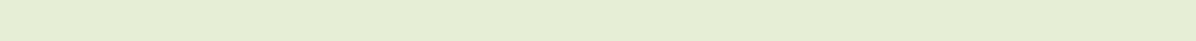 Соломенникова О.А. «ознакомление с природой в детском саду», 2-3 года М.: Мозаика-Синтез, 2014Соломенникова О.А. «ознакомление с природой в детском саду», 3-4 лет М.: Мозаика-Синтез, 2014Соломенникова О.А. «ознакомление с природой в детском саду», 4-5 лет М.: Мозаика-Синтез, 2014Соломенникова О.А. «ознакомление с природой в детском саду», 5-6 лет М.: Мозаика-Синтез, 2014Соломенникова О.А. «ознакомление с природой в детском саду»,6-7 лет М.: Мозаика-Синтез, 2014Соломенникова О.А. «Занятия по формированию элементарных экологических представлений»- М.: Мозаика-Синтез,2010Дыбина О.В. «Ознакомление с предметным и социальным окружением» 3-4 лет – М.: Мозаика-Синтез, 2014Дыбина О.В. «Ознакомление с предметным и социальным окружением» 4-5 лет – М.: Мозаика-Синтез, 2014Дыбина О.В. «Ознакомление с предметным и социальным окружением»5-6 лет – М.: Мозаика-Синтез, 2014Дыбина О.В. «Ознакомление с предметным и социальным окружением» 6-7 лет – М.: Мозаика-Синтез, 2014Дыбина О.В. «Занятия по ознакомлению с окружающим миром» – М.: Мозаика-Синтез, 2010Помораева И.А., Позина В.А. «Формирование элементарных математических представлений» 4-5 лет – М.: Мозаика-Синтез, 2014Помораева И.А., Позина В.А. «Формирование элементарных математических представлений» 5-6 лет – М.: Мозаика-Синтез, 2014Помораева И.А., Позина В.А. «Формирование элементарных математических представлений» 6-7 лет – М.: Мозаика-Синтез, 2014Крашенников Е.Е., Холодова О.Л. «Развитие познавательных способностей дошкольников» 4-7 лет – М.: Мозаика-Синтез, 2014Веракса Н.Е, Галиков О.Р. «Познавательно-исследовательская деятельность дошкольников» 4-7 лет – М.: Мозаика-Синтез, 2014Павлова Л.Ю. «Сборник дидактических игр по ознакомлению с окружающим миром» 4-7 лет – М.: Мозаика-Синтез, 2014Программы,технологии и пособияпособий пообразовательнойобласти«Художественно-эстетическоеразвитие»Куцакова Л.В. «Конструирование из строительного материала» – 4-5 летМ.: Мозаика-Синтез, 2014Куцакова Л.В. «Конструирование из строительного материала» – 5-6 летМ.: Мозаика-Синтез, 2014Куцакова Л.В. «Конструирование из строительного материала» – 6-7 летМ.: Мозаика-Синтез, 2014Куцакова Л.В. «Занятия по конструированию из строительногоматериала» – М.: Мозаика-Синтез, 2009Комарова Т.С. «Изобразительная деятельность в детском саду» 4-5 лет –М.: Мозаика-Синтез, 2014Комарова Т.С. «Изобразительная деятельность в детском саду» 5-6 лет –М.: Мозаика-Синтез, 2014Комарова Т.С. «Изобразительная деятельность в детском саду» 6-7 лет –М.: Мозаика-Синтез, 2014Комарова Т.С. «Детское художественное творчество» 2-7 лет – М.:Мозаика-Синтез, 2014месяцнеделятемаСодержание работыСентябрь 1Вместе веселоиграть, танцеватьи рисовать!Адаптация детей к условиям детского сада. Знакомство с детским садом как ближайшим социальным окружением ребенка (помещением и оборудованием группы: личный шкафчик,  кроватка,  игрушки  и  пр.).  Знакомство  с детьми,   воспитателем.   Содействие   формированию положительных эмоций по отношению к детскому саду,воспитателю, детям2-3Мониторинг индивидуального развития детейОценка индивидуального развития детей4Растем здоровыми,активными,жизнерадостнымиФормирование  первичного  понимания  того,  что  такое хорошо и что такое плохо; начальных представлений о здоровом образе жизни.  Развивать  умение избегатьопасных для здоровья ситуаций, обращаться   за помощью взрослого в случае их возникновения.Обеспечивать сохранение и укрепление физического и психического здоровья детей.Октябрь 1Осень, осень! В гости просим!Формирование  элементарных  представлений  об  осени (сезонные  изменения  в  природе,  одежде  людей,  на участке  детского  сада);  первичных  представлений  о сборе  урожая,  о  некоторых  овощах,  фруктах,  ягодах, грибах. Собирание с детьми на прогулках разноцветных листьев,  рассматривание  их,  сравнение  по  форме  ивеличине. Расширение знаний о домашних животных и птицах. Знакомство с особенностями поведения лесных зверей и птиц осенью.2Кто я? Что я знаю о себе?Формирование первоначальных представлений о себе и близких людях: имя, пол,   родители.   Побуждение называть   имена   членов   своей   семьи.   Воспитание внимательного  отношения  и  любви  к  родителям  и близким людям.3Этот удивительный предметный мирРазвитие у детей познавательных интересов,формирование представлений о растительном иживотном мире4Дом в котором яживуПродолжение знакомства детей с названиями предметовближайшего   окружения:игрушки,   посуда, одежда, обувь,  мебель.  Формирование  о  простейших  связяхмежду предметами ближайшего окружения.5Растем здоровыми,активными,жизнерадостными!Формировать представления о здоровье, его ценности,полезных привычках,  укрепляющих здоровье,о  мерах профилактики  и охраны здоровья.  Развиватьумение избегать опасных для здоровья ситуаций, обращаться за помощью   взрослого   в   случае   их   возникновения. Обеспечивать сохранение и укрепление физического и психического здоровья детей.Ноябрь 1Моя родословнаяФормирование представлений о семье (о отношениях всемье, понимание роли каждого члена семьи,взаимодействие, и др.) Воспитывать любовь и уважениек родным и близким. Формировать понимание, чтовзрослые любят и берегут своего ребенка, заботятся онем.2Мой дом, мой городФормировать первичные представления о родномгороде, доме. Воспитывать положительное отношение кмалой Родине, любовь к дому.3Поздняя осеньФормирование элементарных представлений о позднейосени (сезонные изменения в природе, одежде людей, научастке  детского  сада).  Знакомство  с  особенностямиповедения лесных зверей и птиц поздней осенью.4Быть здоровыми хотим!Приобщение детей к здоровому образу   жизни,укреплять физическое и психическое здоровье ребенка.Формировать представления о здоровье, его ценности,полезных привычках,  укрепляющих  здоровье,  о  мерахпрофилактики   и   охраны   здоровья.   Способствоватьразвитию   самостоятельности   детей   в   выполнениикультурно-гигиенических навыков и жизненно важныхпривычек.  Развивать  умение  избегать  опасных  дляздоровья ситуаций, обращаться за помощью взрослого вслучае  их  возникновения.  Обеспечивать  сохранение  иукрепление физического и психического здоровья детейДекабрь 1ЗимушкахрустальнаяФормировать знания детей о зиме, как о времени года, оявлениях природы, которые происходят в этот период.Развивать познавательный интерес детей к мируприроды. Учить передавать словесно впечатления изличного опыта, поощрять попытки детей по собственнойинициативе рассказывать о зиме; развивать речь каксредство общения; воспитывать эстетическое восприятиезимней природы. Воспитывать любовь к природе,бережное отношение к ней, желание принимать участие вохране природы.2Труд взрослых,профессииРазвитие интереса к труду взрослых. Расширение круганаблюдений за трудом взрослых. Формирование уменияузнавать и называть некоторые трудовые действия(помощник воспитателя моет посуду, приносит еду,меняет полотенца и т.д.)3Новогодние чудеса!Привлечение детей к участию в новогодних играх,забавах, развлечениях. Формирование у детей навыкаперевоплощения в образы сказочных героев.4Новогодние чудеса!Привлечение детей к участию в новогодних играх,забавах, развлечениях. Формирование у детей навыкаперевоплощения в образы сказочных героев.Январь 1Играй – отдыхай!Организация всех видов детской деятельности (игровой,коммуникативной, трудовой, познавательно -исследовательской, продуктивной, музыкально-художественной, чтения).2Традиции и культураРоссииДать представление о богатом культурном наследииРоссии. Формировать представление о традициях нашегонарода. Воспитывать нравственно-патриотическиечувства.3Коми край – люби изнай!Продолжать знакомить детей с историей идостопримечательностями нашего города. Уточнить исистематизировать знания детей о родном городе –закрепить названия улиц, площадей, промышленныхпредприятий; закрепить знания детей о том, что людичтят память о выдающихся земляках, прославивших нашгород; продолжать знакомить детей сдостопримечательностями нашего города.4Зимние забавы,зимние виды спорта!Формировать представления о русских народныхтрадициях, о зимних видах спорта. Способствоватьсохранению русских традиций. Способствоватьсохранению и укреплению здоровья детей.1Друзья  наши меньшиеРасширение знаний о домашних животных и птицах.Формирование предпосылок безопасного взаимодействияс животными. Воспитывать любовь к миру животных иптиц.2Будь осторожен!Формирование предпосылок основ безопасностисобственной жизнедеятельности и формированиепредпосылок экологического сознания (безопасностиокружающего мира).3Почетное звание –защитник РодиныФормирование патриотических качеств. Воспитаниенравственно-патриотических чувств, любви и уважения кзащитникам Родины. Гендерное развитие личности.4Волшебные слова ипоступкиФормирование культуры общения и взаимоотношения(умения здороваться прощаться; излагать собственныепросьбы, употребляя слова «спасибо», «пожалуйста»).Содействие накоплению опыта доброжелательныхвзаимоотношений со сверстниками и взрослыми.Март 1О любимых бабушкахи мамахОрганизация всех видов детской деятельности (игровой,коммуникативной, трудовой, познавательно -исследовательской, продуктивной, музыкально -художественной, чтения) вокруг темы семьи, любви кмаме, бабушке.2Природа проснулась,весне улыбнулась!Формирование элементарных представлений о весне(сезонные изменения в природе, одежде людей, научастке детского сада). Знакомство с некоторымиособенностями поведения лесных зверей и птиц весной.3МаленькиеисследователиФормирование представлений о простейших связяхмежду предметами ближайшего окружения.Формирование умения называть цвет, величинупредметов, материал, из которого они сделаны (бумага,дерево, ткань, глина); сравнивать знакомые предметы,подбирать предметы по тождеству (найди такой же,подбери пару).4Чтобы нам неболеть и непростужаться!Приобщение детей к здоровому образу жизни, укреплятьфизическое и психическое здоровье ребенка.Формировать представления о здоровье, его ценности,полезных привычках, укрепляющих здоровье, о мерахпрофилактики и охраны здоровья. Способствоватьразвитию самостоятельности детей в выполнениикультурно-гигиенических навыков и жизненно важныхпривычек. Развивать умение избегать опасных дляздоровья ситуаций, обращаться за помощью взрослого вслучае их возникновения. Обеспечивать сохранение иукрепление физического и психического здоровья детей.Апрель 1Покорители космосаФормировать первичное представление о космосе,космических явлениях, о достижениях нашихкосмонавтов. Воспитывать гордость за Страну, закосмонавтов, прославивших нашу Родину.2Пернатые соседиРасширение знаний о птицах. Воспитывать любовь кптицам, бережное отношение к ним, желание приниматьучастие в их кормлении зимой.3Наши зеленые друзьяФормирование элементарных представлений орастениях, в том числе и комнатных (сезонныеизменения, внешние особенности, и др.). Формироватьпредпосылки экологического сознания..4Наши добрые делаФормировать предпосылки культурного,доброжелательного взаимодействия в социальной среде,понимание эмоционального состояния другого, умениепридти на помощь. Воспитывать культуру общения.5Растем здоровыми!Приобщение детей к здоровому образу жизни, укреплятьфизическое и психическое здоровье ребенка.Формировать представления о здоровье, его ценности,полезных привычках, укрепляющих здоровье, о мерахпрофилактики и охраны здоровья. Способствоватьразвитию самостоятельности детей в выполнениикультурно-гигиенических навыков и жизненно важныхпривычек. Развивать умение избегать опасных дляздоровья ситуаций, обращаться за помощью взрослого вслучае их возникновения. Обеспечивать сохранение иукрепление физического и психического здоровья детей.Май1Дорожная грамотаРасширить знания детей о правилах поведения наулице. Формировать у потребности усвоения правилдорожного и пешеходного движения на улице, дороге.Прививать детям практические навыки ориентирования вдорожно-транспортной ситуации, дорожных знаках,сигналах светофора, разметке дороги, черезинформативно-поисковую деятельность. С помощьюразнообразных методов и приемов оптимизироватьработу с родителями детей дошкольного возраста дляполноценного развития личности ребенка и закреплениюзнаний о правилах дорожного движения. Создатьусловия для формирования социальных навыков и нормповедения на основе совместной деятельности сродителями и взаимной помощи.2День Победы. Герои войныДать представление о Великой отечественной войне, огероях, о жизни людей в военное время. Воспитыватьпатриотизм и чувство гордости за нашу Родину,уважение к героическому прошлому нашего народа.3Мониторингразвития детейОценка индивидуального развития детей4Мониторингразвития детейОценка индивидуального развития детей№ МероприятияМесяц проведенияОтветственные1.«День знаний»СентябрьТворческая группаМузыкальный руководительВоспитатели групп2.Праздник осениОктябрь Старший воспитательМузыкальный руководитель3«Юбилей детского сада»Ноябрь (1 раз в 5 лет)Весь коллектив4.«День рождения города»Январь Творческая группа Музыкальный руководительВоспитатели групп5.«Мамин день» Март Музыкальный руководительВоспитатели групп6.«День победы»Май Творческая группаМузыкальный руководительВоспитатели групп7.Праздник «Здравствуй, лето!» ИюньТворческая группа Музыкальный руководительВоспитатели группВозрастная группаРасширение ориентировки в окружающем и развитие речиРазвитие движенийЗанятия со строительным материаломЗанятия с дидактическим материаломМузыкальноеДлительность игры-занятияВсего занятий в неделюГруппа раннего возраста  (1.5 - 2 года)3212210 мин.10Организованная образовательная деятельностьОрганизованная образовательная деятельностьОрганизованная образовательная деятельностьОрганизованная образовательная деятельностьОрганизованная образовательная деятельностьОрганизованная образовательная деятельностьИнвариантная частьИнвариантная частьИнвариантная частьИнвариантная частьИнвариантная частьИнвариантная частьБазовый вид деятельностиВторая группа раннего возрастаМладшая группаСредняя группаСтаршая группаПодготовительная группаДлительность НОД10 мин15 мин20 мин25 мин30 минФизическая культура в помещении22222Физическая культура на прогулке11111Познавательное развитие12234Речевое развитие21122Рисование11122Лепка11 раз в 2 недели1 раз в 2 недели1 раз в 2недели1 раз в 2 неделиАппликация-1 раз в 2 недели1 раз в 2 недели1 раз в 2 недели1 раз в 2 неделиМузыка 22222Всего занятий10Занятий в неделю10Занятий в неделю10Занятий в неделю13Занятий в неделю14Занятий в неделюВсего часов1ч 20м2ч 30м3ч 20м5ч 25м7чВариативная частьВариативная частьВариативная частьВариативная частьВариативная частьАнглийский язык--22240 мин50 мин60 минОбщий объем недельной образовательной нагрузки1ч 20м2ч 30 м4 часа6ч 15 м8 часов1Продолжительность учебного годаНачало учебного года – 03.09.2018Конец учебного года – 31.05.2019Начало учебного года – 03.09.2018Конец учебного года – 31.05.2019Начало учебного года – 03.09.2018Конец учебного года – 31.05.2019Начало учебного года – 03.09.2018Конец учебного года – 31.05.2019Начало учебного года – 03.09.2018Конец учебного года – 31.05.2019Начало учебного года – 03.09.2018Конец учебного года – 31.05.2019Начало учебного года – 03.09.2018Конец учебного года – 31.05.20192Количество группОбщее: 6Из них: ранний возраст 2, дошкольный возраст - 4Общее: 6Из них: ранний возраст 2, дошкольный возраст - 4Общее: 6Из них: ранний возраст 2, дошкольный возраст - 4Общее: 6Из них: ранний возраст 2, дошкольный возраст - 4Общее: 6Из них: ранний возраст 2, дошкольный возраст - 4Общее: 6Из них: ранний возраст 2, дошкольный возраст - 4Общее: 6Из них: ранний возраст 2, дошкольный возраст - 43Регламентирование воспитательно-образовательного процессаДни работы ДОУДни работы ДОУВыходныедниПраздничныедниПредпраздничныедни3Регламентирование воспитательно-образовательного процессаСентябрьСентябрь3,4,5,6,7,10,11,12,13,14,17,16,19,20,21,2425,26,27,283,4,5,6,7,10,11,12,13,14,17,16,19,20,21,2425,26,27,281,2,8,9,15,16,22,23,29,30--3Регламентирование воспитательно-образовательного процессаОктябрьОктябрь1,2,3,4,5,8,9,10,11,12,15,16,17,18,19,22,2324,25,26,29,30,311,2,3,4,5,8,9,10,11,12,15,16,17,18,19,22,2324,25,26,29,30,316,7,13,14,20,22,27,28--3Регламентирование воспитательно-образовательного процессаНоябрьНоябрь1,2,6,7,8,9,12,13,14,15,16,19,20,21,22,25,26,27,28,29,301,2,6,7,8,9,12,13,14,15,16,19,20,21,22,25,26,27,28,29,303,4,10,11,17,18,24,254,533Регламентирование воспитательно-образовательного процессаДекабрьДекабрь3,4,5,6,7,10,11,12,13,14,17,18,19,20,21,2425,26,27,28,293,4,5,6,7,10,11,12,13,14,17,18,19,20,21,2425,26,27,28,291,2,8,9,15,16,22,23 ,3031-3Регламентирование воспитательно-образовательного процессаЯнварьЯнварь9,10,11,14,16,17,18,21,22,23,24,25,2829,30,319,10,11,14,16,17,18,21,22,23,24,25,2829,30,315,6,12,13,19,20,26,271,2,3,4,7,8-3Регламентирование воспитательно-образовательного процессаФевральФевраль1,2,5,6,7,8,9,12,13,14,15,16,19,20,21,22,26,281,2,5,6,7,8,9,12,13,14,15,16,19,20,21,22,26,283,4,10,11,17,18,24,2523223Регламентирование воспитательно-образовательного процессаМартМарт1,4,5,6,7,12,13,14,15,18,19,2021,22,25,26,27,28,291,4,5,6,7,12,13,14,15,18,19,2021,22,25,26,27,28,292,3,9,10,11,16,17,23,24,30,31873Регламентирование воспитательно-образовательного процессаАпрельАпрель1,2,3,4,5,8,9,10,11,12,15,16,17,18,19,22,2324,25,26,29,301,2,3,4,5,8,9,10,11,12,15,16,17,18,19,22,2324,25,26,29,306,7,13,14,20,21,27,28-303Регламентирование воспитательно-образовательного процессаМайМай6,7,8,13,14,15,16,17,20,21,22,2324,27,28,29,30,316,7,8,13,14,15,16,17,20,21,22,2324,27,28,29,30,315,6,12,13,19,20,26,271,2,3,4,9,10,1183Регламентирование воспитательно-образовательного процессаИюньИюнь3,4,5,6,7,10,11,12,13,14,17,18,19,20,2124,25,26,27,283,4,5,6,7,10,11,12,13,14,17,18,19,20,2124,25,26,27,281,2,8,9,15,16,22,23,29,3012113Регламентирование воспитательно-образовательного процессаИюльИюль1,2,3,4,5,8,9,10,11,12,15,16,17,18,19,22,23,24,25,26,29,30,311,2,3,4,5,8,9,10,11,12,15,16,17,18,19,22,23,24,25,26,29,30,316,7,13,14,20,21,27,28--3Регламентирование воспитательно-образовательного процессаАвгустАвгуст1,2,5,6,7,8,9,12,13,14,15,16,19,20,21,2326,27,28,29,301,2,5,6,7,8,9,12,13,14,15,16,19,20,21,2326,27,28,29,303,4,10,11,17,18,24,25,3122214Количество учебных недель363636363636365Продолжительность учебной недели5-ти дневная5-ти дневная5-ти дневная5-ти дневная5-ти дневная5-ти дневная5-ти дневная6Режим работы ДОУС 7.30 до 18.00Выходные – суббота, воскресеньеС 7.30 до 18.00Выходные – суббота, воскресеньеС 7.30 до 18.00Выходные – суббота, воскресеньеС 7.30 до 18.00Выходные – суббота, воскресеньеС 7.30 до 18.00Выходные – суббота, воскресеньеС 7.30 до 18.00Выходные – суббота, воскресеньеС 7.30 до 18.00Выходные – суббота, воскресенье7Максимально допустимый объем недельной образовательной нагрузкиС 1,5 до 2 лет – 10 раз в неделю по 8- 10 мин.С 2 до 3 лет – 10 раз в неделю по 10 мин.С 3 до 4 лет – 10 раз в неделю по 15 мин.С 4 до 5 лет – 11 раз в неделю по 20 мин.С 5 до 6 лет – 14 раз в неделю по 25 мин.С 6 до 7 лет – 15 раз в неделю по 30 мин.С 1,5 до 2 лет – 10 раз в неделю по 8- 10 мин.С 2 до 3 лет – 10 раз в неделю по 10 мин.С 3 до 4 лет – 10 раз в неделю по 15 мин.С 4 до 5 лет – 11 раз в неделю по 20 мин.С 5 до 6 лет – 14 раз в неделю по 25 мин.С 6 до 7 лет – 15 раз в неделю по 30 мин.С 1,5 до 2 лет – 10 раз в неделю по 8- 10 мин.С 2 до 3 лет – 10 раз в неделю по 10 мин.С 3 до 4 лет – 10 раз в неделю по 15 мин.С 4 до 5 лет – 11 раз в неделю по 20 мин.С 5 до 6 лет – 14 раз в неделю по 25 мин.С 6 до 7 лет – 15 раз в неделю по 30 мин.С 1,5 до 2 лет – 10 раз в неделю по 8- 10 мин.С 2 до 3 лет – 10 раз в неделю по 10 мин.С 3 до 4 лет – 10 раз в неделю по 15 мин.С 4 до 5 лет – 11 раз в неделю по 20 мин.С 5 до 6 лет – 14 раз в неделю по 25 мин.С 6 до 7 лет – 15 раз в неделю по 30 мин.С 1,5 до 2 лет – 10 раз в неделю по 8- 10 мин.С 2 до 3 лет – 10 раз в неделю по 10 мин.С 3 до 4 лет – 10 раз в неделю по 15 мин.С 4 до 5 лет – 11 раз в неделю по 20 мин.С 5 до 6 лет – 14 раз в неделю по 25 мин.С 6 до 7 лет – 15 раз в неделю по 30 мин.С 1,5 до 2 лет – 10 раз в неделю по 8- 10 мин.С 2 до 3 лет – 10 раз в неделю по 10 мин.С 3 до 4 лет – 10 раз в неделю по 15 мин.С 4 до 5 лет – 11 раз в неделю по 20 мин.С 5 до 6 лет – 14 раз в неделю по 25 мин.С 6 до 7 лет – 15 раз в неделю по 30 мин.С 1,5 до 2 лет – 10 раз в неделю по 8- 10 мин.С 2 до 3 лет – 10 раз в неделю по 10 мин.С 3 до 4 лет – 10 раз в неделю по 15 мин.С 4 до 5 лет – 11 раз в неделю по 20 мин.С 5 до 6 лет – 14 раз в неделю по 25 мин.С 6 до 7 лет – 15 раз в неделю по 30 мин.8Регламентирование непосредственно образовательной деятельности в неделюС 1,5 до 2 лет – не более 1ч.40 мин.С 2 до 3 лет – не более 1ч.50 мин.С 3 до 4 лет – не более 2ч.45 мин.С 4 до 5 лет – не более 4ч.С 5 до 6 лет – не более 6ч.15 мин.С 6 до 7 лет – не более 8ч.30 мин.С 1,5 до 2 лет – не более 1ч.40 мин.С 2 до 3 лет – не более 1ч.50 мин.С 3 до 4 лет – не более 2ч.45 мин.С 4 до 5 лет – не более 4ч.С 5 до 6 лет – не более 6ч.15 мин.С 6 до 7 лет – не более 8ч.30 мин.С 1,5 до 2 лет – не более 1ч.40 мин.С 2 до 3 лет – не более 1ч.50 мин.С 3 до 4 лет – не более 2ч.45 мин.С 4 до 5 лет – не более 4ч.С 5 до 6 лет – не более 6ч.15 мин.С 6 до 7 лет – не более 8ч.30 мин.С 1,5 до 2 лет – не более 1ч.40 мин.С 2 до 3 лет – не более 1ч.50 мин.С 3 до 4 лет – не более 2ч.45 мин.С 4 до 5 лет – не более 4ч.С 5 до 6 лет – не более 6ч.15 мин.С 6 до 7 лет – не более 8ч.30 мин.С 1,5 до 2 лет – не более 1ч.40 мин.С 2 до 3 лет – не более 1ч.50 мин.С 3 до 4 лет – не более 2ч.45 мин.С 4 до 5 лет – не более 4ч.С 5 до 6 лет – не более 6ч.15 мин.С 6 до 7 лет – не более 8ч.30 мин.С 1,5 до 2 лет – не более 1ч.40 мин.С 2 до 3 лет – не более 1ч.50 мин.С 3 до 4 лет – не более 2ч.45 мин.С 4 до 5 лет – не более 4ч.С 5 до 6 лет – не более 6ч.15 мин.С 6 до 7 лет – не более 8ч.30 мин.С 1,5 до 2 лет – не более 1ч.40 мин.С 2 до 3 лет – не более 1ч.50 мин.С 3 до 4 лет – не более 2ч.45 мин.С 4 до 5 лет – не более 4ч.С 5 до 6 лет – не более 6ч.15 мин.С 6 до 7 лет – не более 8ч.30 мин.Продолжительность каникул в течение учебного годаПродолжительность каникул в течение учебного годаПродолжительность каникул в течение учебного годаПродолжительность каникул в течение учебного годаПродолжительность каникул в течение учебного годаПродолжительность каникул в течение учебного годаПродолжительность каникул в течение учебного годаПродолжительность каникул в течение учебного годаПродолжительность каникул в течение учебного года9Дата начала каникулДата начала каникулДата окончанияПродолжительностьПродолжительностьПродолжительностьзимниезимние01.01.201901.01.201908.01.20198 дней8 дней8 днейлетниелетние03.06.201903.06.201930.08.20193 летних месяца3 летних месяца3 летних месяца10Летний оздоровительный периодЛетний оздоровительный периодЛетний оздоровительный периодЛетний оздоровительный периодЛетний оздоровительный период3 летних месяца3 летних месяца3 летних месяцаГруппа/дни неделиподготовительнаястаршаясредняя2 младшая1 младшаяГруппа раннего возрастаНачало НОД9.00-9.309.40-10.1010.20-10.509.00-9.259.35-10.0010.10-10.359.00-9.209.30-9.509.00-9.159.25-9.408.50-9.00-9.1016.00-16.10-16.20По подгруппам8.50-9.00-9.1016.00-16.10-16.20По подгруппамБазовый вид деятельностиБазовый вид деятельностиБазовый вид деятельностиБазовый вид деятельностиБазовый вид деятельностиБазовый вид деятельностиБазовый вид деятельностипонедельник1. Познавательное развитие (ФЭМП)2. Рисование3. Физическая культура1.Познавательное развитие(ознакомление с окружающим миром и развитие речи)2. Физическая культура3.Лепка/аппликация1.Речевое развитие 2. Рисование3. Физическая культура (на прогулке)-11.201. Речевое развитие 2. Аппликация/Лепка3.Физическая культура (на прогулке) – 11.001.Физическая культура -8.502. Лепка1.Расширение ориентировки в окружающем и развитие речи2.Игры со строительным материаломвторник1.Речевое развитие(зкр, обучение грамоте)2. Познавательное развитие(конструирование/познавательно-исследовательская деятельность)3. Художественно-эстетическое развитие (музыка)1.Речевое развитие2.Музыка3.Рисование1.Познавательное развитие( ФЕМП)2.Физическая  культура1.Физическая  культура 2.Познавательное развитие( ФЕМП)1.Музыка2.Познание(Формирование  целостной картины  мира, расширение кругозора)3.Физическая культура(на прогулке) -10.401.Развитие движений 2.Игры  с дидактическим материаломсреда1. Физическая  культура2. Познавательное развитие( ФЕМП) 3. Рисование4. Английский язык – 15.05-15.351. Познавательное развитие(ФЕМП)2.Физическая  культура3. Английский язык – 16.051. Познавательное развитие 1 и 3 недели: Ознакомление с миром природы 2 и 4 недели:  Приобщение к социокультурным ценностям2.Музыка3.Английский  язык – 15.30 -15.501. Музыка2.Познавательное развитие(ознакомление с явлениями  окружающей жизни, экология)1.Коммуникация(зкр, развитие связной речи)2.Физическая  культура (на улице)10.501.Музыкальное занятие2.Расширение ориентировки в окружающем и развитие речичетверг1.Речевое развитие(развитие  связной речи, формир. грам.строя речи)2.Лепка/аппликация)3. Музыка1. Речевое развитие2.Музыка3. Рисование1. Рисование2. Физическая  культура1.Физическая  культура2. Рисование1.Музыка2. Рисование1.Развитие движений2.Игры  с дидактическим материаломпятница1.Английский язык2.Познавательное развитие(Ознакомление с миром природы/- Развитие познавательно-исследовательской деятельности)3.Физическая  культура1.Познавательное развитие(Ознакомление с миром природы/- Развитие познавательно-исследовательской деятельности)2.ОО «Физическая  культура»3. Английский язык – 10.101.Музыка2. Английский язык9.301.Лепка/аппликация2.Музыка1.Физическая  культура2.Речевое развитие(чтение х/л, формирование словаря)1.Музыкальное занятие2.Расширение ориентировки в окружающем и развитие речиИтого в неделю14 з +2 доп.обр.=167 часов  в неделю + 1 ч (доп.обр.)=8 ч13 + 2 доп.обр.=155ч 25 мин. в неделю+  50 мин. (доп.обр.)= 6ч 15мин11+2 доп.обр.=133ч 20 мин ч в неделю + 40 мин.(доп.обр)=4 ч10 занятий2 ч 30 мин10 занятий1 ч  20 мин10 занятий1ч 10минГруппа раннеговозраста1 младшая2 младшаясредняястаршаяПодгот.Прием детей, осмотр, самостоятельная деятельность7.30-8.007.30-8.007.30-7.557.30-8.057.30-8.157.30-8.25Утренняя гимнастка8.00-8.058.00-8.057.55-8.058.05-8.158.15-8.258.25-8.35Подготовка к завтраку, завтрак8.05-8.308.05-8.408.05-8.308.15-8.458.25-8.508.35-8.50Игры, подготовка к НОД8.30-8.508.40-8.508.30-9.008.45-9.008.50-9.008.50-9.00Организованная образовательная деятельность8.50-9.00- 9.10По подгруппам8.50-9.00-9.10По подгруппам9.00 - 9.409.00-9.50  9.00-10.359.00-10.50Игры, подготовка к прогулке, прогулка (игры, наблюдения, труд)9.10-10.509.10-11.009.40 -11.109.50 -11.1510.35-12.1010.50-12.20Возвращение с прогулки, самостоятельная деятельность10.50-11.2011.00-11.4511.10-11.4011.15 – 11.3512.10-12.2512.20 -12.40Подготовка к обеду, обед11.20-12.0011.45-12.2011.40-12.1011.35-12.1012.25-12.5512.40-13.10Подготовка ко сну, сон12.00-15.0012.20-15.0012.10-15.0012.10-15.0012.55-15.0013.10-15.00Подъем, зарядка после сна,  закаливание15.00-15.3015.00-15.2015.00-15.1515.00-15.1515.00-15.1515.00-15.15Игры, самостоятельная деятельность-15.20-15.3515.15-16.2015.15-16.0515.15-16.1015.15-16.15Подготовка к полднику, полдник15.30-16.0015.35-16.0016.20 -16.4016.05-16.3016.10-16.3516.15-16.35Игры-занятия по подгруппам16.00-16.10-16.2016.00-16.10-16.20----Чтение художественной литературы--16.40-16.5516.30-16.4516.35-16.5016.35-17.00Игры, самостоятельная, совместная  деятельность16.20-17.2016.20-17.1016.55-17.1016.45-17.1016.50-17.1017.00-17.20Подготовка к прогулке, прогулка, уход домой17.20-18.0017.10-18.0017.10-18.0017.10-18.0017.10-18.0017.20-18.00Образовательная область «Физическое развитие»Л.Д.Глазырина «Физическая культура – дошкольникам. Методика» М.:Владос, 2001 г.Л.Д.Глазырина «Физическая культура – дошкольникам. Младший возраст» М.:Владос,2001г.Л.Д.Глазырина «Физическая культура – дошкольникам. Средний возраст» М.:Владос, 2001 г.Л.Д.Глазырина «Физическая культура – дошкольникам. Старший возраст» М.:Владос, 2001 г.Т.Е.Харченко «Физкультурные праздники в детском саду» (сценарии спортивных праздников и развлечений), Степаненкова Э. Я. Методика проведения подвижных игр: Методическое пособие: - М.: Мозаика-Синтез, 2008-2010.Степаненкова Э. Я. Физическое воспитание в детском саду: Методическое пособие:- М:Мозаика-Синтез, 2005-2010.Степаненкова Э. Я..: Сборник подвижных игр: Методическое пособие/ М Мозаика-Синтез, 2011.Новикова И. М. Формирование представлений о здоровом образе жизни дошкольников: Методическое пособие. — М.: Мозаика-Синтез, 2009-2010.Пензулаева Л. И. Оздоровительная гимнастика для детей 3-7 лет: Методическое пособие. — М.: Мозаика-Синтез, 2009-2010.Серия наглядно-дидактических пособий «Рассказы по картинкам,Мозаика-Синтез, 2010-2012.- Зимние виды спорта.- Летние виды спорта- Распорядок дня.Образовательная область «Речевое развитие»А.Г.Рузская, С.Ю.Мещерякова «Первые шаги» «Развитие речи» М.:Мозаика- синтез», 2007 гО.С.Ушакова, Н.В.Гавриш «Знакомим с литературой детей 3-5 лет» (методические рекомендации и конспекты занятий)О.С.Ушакова, Н.В.Гавриш «Знакомим с литературой детей 5-7 лет» (методические рекомендации и конспекты занятий)О.С.Ушакова «Придумай слово» (речевые игры, упражнения, методические рекомендации)О.А.Шиян «Развитие творческого мышления. Работаем по сказке» М.:Мозаика- синтез», 2012гСерия «Воспитываем и обучаем дошкольников» (учебно-методические пособия) 2009 Гербова В. В. Развитие речи в детском саду: Методическое пособие. — М.: Мозаика-Синтез, 2005.Гербова В. В. Приобщениедетейк художественнойлитературе. Методическое пособие. - М.: Мозаика-Синтез, 2005-2010«Конспекты занятий по обучению детей пересказу» (средняя группа, старшая группа, подготовительная группа)Книга для чтения в детском саду и дома. Хрестоматия. 2-4 года / Сост. В. В. Гербова, Н. П. Ильчук и др. - М., 2005.Книга для чтения в детском саду и дома. Хрестоматия. 4-5 лет / Сост. В. В. Гербова, Н. П. Ильчук и др.-М., 2005.Книга для чтения в детском саду и дома. Хрестоматия. 5-7 лет / Сост. В. В. Гер-Зова, Н. П. Ильчук и др. - М., 2005.Серия наглядно-дидактических пособий «Рассказы по картинкам» - М.Мозаика-Синтез, 2010-2012.Времена года. Зима. Осень. Весна. Лето.Колобок. Курочка Ряба. Репка.Теремок. Великая Отечественная война в произведениях художников.Защитники Отечества. Кем быть. Профессии. Мой дом. Родная природа.В деревне. Буквы.Демонстрационный материал к «Программе развития речи  Дошкольников» и пособиям О.С.Ушаковой по развитию речи «ЖИВОТНЫЕ»Демонстрационный материал к «Программе развития речи дошкольников» и пособиям О.С.Ушаковой по развитию речи «ЖИВАЯ ПРИРОДА»Демонстрационный материал к «Программе развития речи дошкольников» и пособиям О.С.Ушаковой по развитию речи «ЗАНЯТИЯ ДЕТЕЙ»Дидактические материалы к «программе развития речи» О.С.Ушаковой (3-4 года, 5-6 лет, 6-7 лет)Образовательная область «Познавательное развитие»Л.Н.Павлова «Развивающие игры с детьми от рождения до трёх лет» М., «Мозаика- синтез», 2008 г.Н.М.Зубкова «Научные ответы на детские «Почему» (опыты и эксперименты для детей от 5 до 9 лет)Шорыгина Т.А. «Беседы о тайге и её обитателях» (методические рекомендации) М.: Творческий центр СФЕРА, 2009 г.Шорыгина Т.А. «Беседы о русском лесе» (методические рекомендации) М.: Творческий центр СФЕРА, 2009 г.Веракса Н. Е., Веракса А. Н. Проектная деятельность дошкольников: Методическое пособие. — М.: Мозаика-Синтез, 2008-2010.Веракса Н. Е., Галимов О. Р. Познавательно-исследовательская деятельность дошкольников: Методическое пособие. — М.: Мозаика-Синтез, 2012.Арапова- Пискарева Н. А. Формирование элементарных математических представлений. Методическое пособие. — М: Мозаика-Синтез, 2010.Дыбина О. Б. Ребенок и окружающий мир. Методическое пособие. — М.: Мозаика-Спнтез, 2005-2010.Дыбина О. Б. Занятия по ознакомлению с окружающим миром во второй младшей группе  детского сада. Конспекты занятий. — М.: Мозаика-Синтез, 2009-2010. Дыбина  О. Б. Занятия по ознакомлению с окружающим миром в средней группе детскогосада. Конспекты занятий, —М.: Мозаика-Синтез, 2009-2010. Дыбина О. Б. Занятия по ознакомления) с окружающим миром в старшей группе детского сада. Конспекты занятий. -- М.: Мозаика-Синтез, 2011.Дыбина О. Б. Занятия по ознакомлению с окружающим миром в подготовительной к школе группе детского сада. Конспекты занятий. — М.: Мозаика-Синтез, 2011.Соломенникова О. А. Экологическое воспитание в детском саду. Методическое пособие. — М.: Мозаика-Синтез, 2005-2010.Серия наглядно-дидактических пособий «Мир в картинках»—М.: Мозаика-Синтез, 2005-2012.Серия наглядно-дидактических пособий «Расскажите детям о...».— М.: Мозаика-Синтез, 2010-2012.ПлакатыОбразовательная область «Социально-коммуникативное развитие» «Первые шаги» Л.Н.Галигузова «Развитие игровой деятельности» М.: Мозаика- синтез», 2007г«Первые шаги» Е.О.Смирнова, В.М.Холмогорова «Развитие общения детей со сверстниками» М.:Мозаика- синтез», 2008 г.О.В.Дыбина «Ознакомление с предметным и социальным окружением. Система работы в подготовительной к школе группе детского сада»Шорыгина Т.А. «Беседы о правилах пожарной безопасности» (методические рекомендации) М.: Творческий центр СФЕРА, 2009 г.Шорыгина Т.А. «Беседы  об основах безопасности с детьми 5-8 лет» (методические рекомендации) М.: Творческий центр СФЕРА, 2009 г.Шорыгина Т.А. «Беседы  о здоровье» (методические рекомендации) М.: Творческий центр СФЕРА, 2009 г.Шорыгина Т.А. «Беседы  о хорошем и плохом поведении» (методические рекомендации) М.: Творческий центр СФЕРА, 2009 г.Шорыгина Т.А. «Беседы  о правах ребенка» (методические рекомендации) М.: Творческий центр СФЕРА, 2009 г.Буре Р. С. Социально-нравственное воспитание дошкольников: Методическое пособие. - М.: Мозаика-Синтез, 2011.Губанова Н. Ф. Игровая деятельность в детском саду: Методическое пособие. - М.: Мозаика-Синтез, 2006-2010.Губанова Н. Ф. Развитие игровой деятельности. Система работы в первой младшей группе детского сада: Методическое пособие. — М.: Мозаика-Синтез: - 2007-2010.Губанова Н. Ф. Развитие игровой деятельности. Система работы во второй младшей группе детского сада: Методическое пособие. — М.: Мозаика-Синтез, 2008-2010.Губанова Н. Ф. Развитие игровой деятельности. Система работы в средней группе детского сада: Методическое пособие. — М.: Мозаика-Синтез, 2009-2010.Зацепина М. Б. Дни воинской славы. Патриотическое воспитание дошкольников Методическое пособие. — М.: Мозаика-Синтез, 2008-2010.Павлова Л. Ю. Сборник дидактических игр по ознакомлению с окружающим миром: Методическое пособие. — М.: Мозаика-Синтез, 2011.Петрова В. И., Стульник Т. Д. Нравственное воспитание в детском саду.Методическое пособие. — М.: Мозаика-Синтез, 2006-2010.Петрова В. И., Стульник Т.Д. Этические беседы с детьми 4-7 лет.Методическое пособие. — М.: Мозаика-Синтез, 2007-2010.Ривина Е. К. Знакомим дошкольников с семьей и родословной: Методически пособие. — М.: Мозаика-Синтез, 2009 г.Куцакова Л. В. Нравственно-трудовое воспитание в детском саду: Методическое пособие. — М.: Мозаика-Синтез, 2007г.Белая К. Ю. Формирование основ безопасности у дошкольников: Методическое пособие. — М.: Мозаика-Синтез, 2012.Саулина Т. Ф. Три сигнала светофора. Ознакомление дошкольников с правилами дорожного движения: Методическое пособие. -  М.: Мозаика-Синтез, 2009 г.Серия пособий для чтения детям «Добрый ребенок» А.Лопатина, М.Скребцова «Я и мой мир» ( как живут дети) и дрПлакатыОбразовательная область «Художественно-эстетическое развитие»Н.И. Ганошенко, С.Ю. Мещерякова «Приобщение детей к художественно-эстетической деятельности» (игры и занятия с детьми раннего возраста) 1-3 годаЕ.А.Янушко «Лепка с детьми раннего возраста» М.: Мозаика- синтез», 2009 гЕ.А.Янушко «Аппликация с детьми раннего возраста» М.:Мозаика- синтез», 2009 гЕ.А.Янушко «Рисование с детьми раннего возраста»М.: Мозаика- синтез», 2009 Т.С.Комарова «Художественное творчество. Система работы в подготовительной к школе группе детского сада» М.: Мозаика- синтез», 2009Комарова Т. С. Детское художественное творчество: Методическое пособие. М.: Мозаика-Синтез, 2005-2010.Комарова Т. С, Зацепина М. Б. Интеграция в воспитательно-образовательной работе детского сада: Методическое пособие. — М.: Мозаика-Синтез, 2010.Комарова Т. С. Изобразительная деятельность в детском саду. -M.: Мозаика-Синтез, 2012.Куцакова Л. В. Творим и мастерим. Ручной труд в детском саду и дома: Методическое пособие. — М.: Мозаика-Синтез, 2010.Соломенникова О. А. Ознакомление детей с народным искусством.. —M.: Мозаика-Синтез, 2012.Куцакова  Л. В. Конструирование и ручной труд вдетском саду. Методическое пособие. — М: Мозаика-Синтез, 2008г.Соломенникова О. А. Радость творчества. Ознакомление детей 5-7 лет с народным искусством: Методическое пособие. — М.: Мозаика-Синтез, 2010 Д.Н.Колдина «Рисование с детьми 3-4 лет» (конспекты занятий) М.: Мозаика-Синтез, 2010Серия «Праздники в детском саду» Праздник победы (сценарии с нотным приложением) Е.Р.Ремизовская «Танцуйте, крошки!» М.: Мозаика-Синтез, 2010М.Б.Халезова-Зацепина «Лепка в детском саду (для детей 2-4 лет)»Серия «Школа Семи Гномов».— М.: Мозаика-Синтез, 2010-2012Филимоновская народная игрушка.Городецкая роспись по дереву.Полхов-Майдан.Каргополь — народная игрушка.Дымковская игрушка.Хохлома.Гжель.Серия альбомов для творчества «Искусство—детям». — М.:Мозаика-Синтез2005-2012.Серия «Это может ваш ребенок»